ЗАКОН АМУРСКОЙ ОБЛАСТИО МЕСТНОМ РЕФЕРЕНДУМЕ В АМУРСКОЙ ОБЛАСТИПринятЗаконодательным СобраниемАмурской области21 июня 2012 годаГлава 1. ОБЩИЕ ПОЛОЖЕНИЯСтатья 1. Предмет регулирования настоящего ЗаконаНастоящим Законом в соответствии с Конституцией Российской Федерации, Федеральным законом от 12 июня 2002 г. N 67-ФЗ "Об основных гарантиях избирательных прав и права на участие в референдуме граждан Российской Федерации" (далее - Федеральный закон), иными федеральными законами, Уставом (основным Законом) Амурской области (далее - Устав области) определяется порядок назначения, подготовки и проведения местного референдума в Амурской области (далее - область).(в ред. Закона Амурской области от 28.03.2023 N 292-ОЗ)Статья 2. Местный референдум в областиВ соответствии с Федеральным законом местным референдумом в области является форма прямого волеизъявления граждан Российской Федерации по наиболее важным вопросам местного значения в целях принятия решений, осуществляемого посредством голосования граждан Российской Федерации, обладающих правом на участие в местном референдуме.Статья 3. Участники местного референдума1. В соответствии с Федеральным законом участниками местного референдума, то есть лицами, обладающими правом голосовать по вопросам местного референдума, а также участвовать в других действиях по подготовке и проведению назначенного местного референдума, являются граждане Российской Федерации, место жительства которых расположено на территории соответствующего муниципального образования, достигшие возраста 18 лет на день голосования. До назначения местного референдума в действиях по подготовке и проведению местного референдума имеет право принимать участие гражданин Российской Федерации, достигший возраста 18 лет.(в ред. Закона Амурской области от 28.12.2016 N 40-ОЗ)Гражданин Российской Федерации, проживающий на территории соответствующего муниципального образования и временно находящийся в период подготовки и проведения местного референдума за ее пределами, обладает всей полнотой прав на участие в местном референдуме.В соответствии с Федеральным законом гражданин Российской Федерации имеет право участвовать в местном референдуме независимо от пола, расы, национальности, языка, происхождения, имущественного и должностного положения, места жительства, отношения к религии, убеждений, принадлежности к общественным объединениям, а также других обстоятельств.2. В соответствии с Федеральным законом не имеют права участвовать в местном референдуме граждане, признанные судом недееспособными или содержащиеся в местах лишения свободы по приговору суда.3. На основании международных договоров Российской Федерации и в порядке, установленном Федеральным законом и настоящим Законом, иностранные граждане, постоянно проживающие на территории соответствующего муниципального образования, имеют право участвовать в местном референдуме на тех же условиях, что и граждане Российской Федерации.    4. В случае принятия комиссией  решений, предусмотренных частью 1 или 2          1статьи  81   настоящего  Закона,  установленные  настоящим  Законом условияреализации  гражданами Российской Федерации права на участие в действиях поподготовке  и  проведению  местного  референдума,  связанные  с достижениемвозраста   18   лет,  определяются  исходя  из  последнего  возможного  дняголосования на местном референдуме.(часть 4 введена Законом Амурской области от 08.12.2020 N 646-ОЗ)Статья 4. Язык местного референдумаВсе документы, касающиеся местного референдума, в том числе проекты нормативных правовых актов, выносимых на местный референдум, бюллетени для голосования, протоколы комиссий местного референдума, данные об итогах голосования и результатах местного референдума, оформляются и (или) публикуются на русском языке.Статья 5. Территория проведения местного референдумаМестный референдум проводится на всей территории соответствующего муниципального образования.Статья 6. Органы, обеспечивающие подготовку и проведение местного референдума1. Обеспечение реализации и защиты права на участие в местном референдуме, подготовку и проведение местного референдума осуществляют комиссии местного референдума.2. При подготовке и проведении местного референдума комиссии местного референдума в пределах своих полномочий независимы от органов государственной власти и органов местного самоуправления.Вмешательство указанных органов в деятельность комиссий местного референдума не допускается, если иное не установлено федеральными законами.3. В соответствии с Федеральным законом решения и иные акты комиссий местного референдума, принятые в пределах их компетенции, обязательны для федеральных органов исполнительной власти, исполнительных органов области, государственных учреждений, органов местного самоуправления, общественных объединений, организаций, должностных лиц и участников местного референдума. Указанные решения и иные акты не подлежат государственной регистрации.(в ред. Закона Амурской области от 28.03.2023 N 292-ОЗ)Статья 7. Утратила силу. - Закон Амурской области от 28.11.2019 N 438-ОЗ.Глава 2. ВОПРОСЫ МЕСТНОГО РЕФЕРЕНДУМАСтатья 8. Вопросы местного референдума1. В соответствии с Федеральным законом на местный референдум могут быть вынесены только вопросы местного значения.2. Вопросы местного референдума не должны ограничивать или отменять общепризнанные права и свободы человека и гражданина, конституционные гарантии реализации таких прав и свобод.3. Вопросы местного референдума не должны противоречить законодательству Российской Федерации и законодательству области.4. Вопрос местного референдума должен быть сформулирован таким образом, чтобы исключалась возможность его множественного толкования, то есть чтобы на него можно было бы дать только однозначный ответ, а также чтобы исключалась неопределенность правовых последствий принятого на местном референдуме решения.Статья 9. Вопросы, которые не могут быть вынесены на местный референдум1. В соответствии с Федеральным законом на местный референдум не могут быть вынесены вопросы:1) о досрочном прекращении или продлении срока полномочий органов местного самоуправления, о приостановлении осуществления ими своих полномочий, а также о проведении досрочных выборов в органы местного самоуправления либо об отсрочке указанных выборов;2) о персональном составе органов местного самоуправления;3) об избрании депутатов и должностных лиц, об утверждении, о назначении на должность и об освобождении от должности должностных лиц, а также о даче согласия на их назначение на должность и освобождение от должности;4) о принятии местного бюджета или его изменении, об исполнении и изменении финансовых обязательств муниципального образования;5) о принятии чрезвычайных и срочных мер по обеспечению здоровья и безопасности населения.2. В соответствии с Федеральным законом установление иных ограничений для вопросов, выносимых на местный референдум, кроме указанных в настоящей статье, не допускается.Статья 10. Вопросы, подлежащие обязательному вынесению на местный референдумВопросы, подлежащие обязательному вынесению на местный референдум, определяются федеральными законами, Уставом области, законами области, уставом муниципального образования.Глава 3. ИНИЦИАТИВА ПРОВЕДЕНИЯ МЕСТНОГО РЕФЕРЕНДУМАСтатья 11. Инициаторы проведения местного референдумаВ соответствии с федеральными законами инициатива проведения местного референдума может быть выдвинута:1) гражданами Российской Федерации, имеющими право на участие в местном референдуме;2) избирательными объединениями, иными общественными объединениями, указанными в части 3 статьи 12 настоящего Закона;3) совместно представительным органом муниципального образования и главой местной администрации;4) иными субъектами, если это предусмотрено федеральными законами.Статья 12. Инициативная группа по проведению местного референдума1. Для выдвижения инициативы проведения местного референдума, предусмотренной пунктами 1 и 2 статьи 11 настоящего Закона, и сбора подписей граждан Российской Федерации в ее поддержку образуется инициативная группа по проведению местного референдума.2. Для выдвижения инициативы проведения местного референдума, предусмотренной пунктом 1 статьи 11 настоящего Закона, гражданин или группа граждан Российской Федерации, обладающие правом на участие в местном референдуме, образуют инициативную группу по проведению местного референдума в количестве не менее 10 человек.3. Выдвинуть инициативу проведения местного референдума, предусмотренную пунктом 2 статьи 11 настоящего Закона, может избирательное объединение, иное общественное объединение, устав которого предусматривает участие в выборах и (или) референдумах и которое зарегистрировано в порядке, определенном Федеральным законом, на уровне, соответствующем уровню референдума, или на более высоком уровне не позднее чем за 1 год до дня образования инициативной группы по проведению местного референдума. В этом случае руководящий орган этого избирательного объединения, иного общественного объединения либо руководящий орган его регионального отделения или иного структурного подразделения независимо от его численности выступает в качестве инициативной группы по проведению местного референдума.Статья 13. Порядок деятельности инициативной группы по проведению местного референдума1. На первом собрании инициативной группы по проведению местного референдума принимается решение о выступлении с инициативой проведения местного референдума, формулируются вопросы (вопрос) местного референдума, избирается из ее состава председатель инициативной группы, а также определяются иные лица, уполномоченные действовать от имени инициативной группы (далее - уполномоченные представители инициативной группы).На первом собрании инициативная группа по проведению местного референдума вправе назначить своего уполномоченного представителя по финансовым вопросам и определить перечень его полномочий в соответствии со статьей 69 настоящего Закона.2. Председатель инициативной группы представляет инициативную группу во взаимоотношениях с государственными органами, органами местного самоуправления, комиссиями местного референдума, общественными объединениями, а также осуществляет внутреннее руководство деятельностью инициативной группы.3. Иную деятельность, кроме проведения первого собрания и обращения с ходатайством о регистрации в порядке, предусмотренном статьей 14 настоящего Закона, инициативная группа имеет право осуществлять после регистрации инициативной группы.4. В случае выбытия из состава инициативной группы в соответствии с частью 3 статьи 29 настоящего Закона председателя, досрочного прекращения полномочий уполномоченного представителя инициативной группы инициативная группа вправе избрать председателем группы иного члена группы, определить иного уполномоченного представителя инициативной группы. Об этом обстоятельстве инициативная группа в письменной форме извещает комиссию, организующую подготовку и проведение местного референдума, в течение одного дня со дня избрания иного председателя, определения иного уполномоченного представителя инициативной группы. При извещении об этом обстоятельстве указываются сведения, предусмотренные частью 2 статьи 14 настоящего Закона, о председателе, полномочия которого прекратились, и вновь избранном председателе либо об уполномоченном представителе, полномочия которого прекратились, и вновь определенном уполномоченном представителе инициативной группы.(в ред. Закона Амурской области от 07.07.2022 N 132-ОЗ)5. Члены инициативной группы по проведению местного референдума не могут в течение двух лет со дня принятия комиссией, организующей подготовку и проведение местного референдума, решения об отказе в проведении местного референдума по предложенному для вынесения на местный референдум вопросу повторно выступать с такой инициативой по вопросу, имеющему такую же по смыслу или содержанию формулировку.(в ред. Закона Амурской области от 07.07.2022 N 132-ОЗ)Статья 14. Ходатайство о регистрации инициативной группы по проведению местного референдума1. Инициативная группа по проведению местного референдума обращается с ходатайством о регистрации в комиссию, организующую подготовку и проведение местного референдума.(в ред. Закона Амурской области от 07.07.2022 N 132-ОЗ)2. В ходатайстве инициативной группы по проведению местного референдума должен (должны) содержаться вопрос (вопросы) местного референдума, предлагаемый (предлагаемые) инициативной группой для вынесения на местный референдум, а также должны быть указаны фамилия, имя, отчество, дата и место рождения, адрес места жительства, серия, номер и дата выдачи паспорта или заменяющего его документа с указанием наименования или кода выдавшего его органа каждого члена инициативной группы и лиц, уполномоченных действовать от имени инициативной группы на территории муниципального образования.В ходатайстве инициативной группы по проведению местного референдума также могут быть указаны фамилия, имя, отчество, дата и место рождения, адрес места жительства, серия, номер и дата выдачи паспорта или заменяющего его документа с указанием наименования или кода выдавшего его органа уполномоченного представителя по финансовым вопросам в случае его назначения в соответствии с абзацем вторым части 1 статьи 13 настоящего Закона.К списку членов инициативной группы по проведению местного референдума и ее уполномоченных представителей прилагается также письменное согласие каждого из перечисленных в нем лиц осуществлять указанную деятельность, а также может быть приложено письменное согласие уполномоченного представителя по финансовым вопросам осуществлять указанную деятельность в случае его назначения в соответствии с абзацем вторым части 1 статьи 13 настоящего Закона.3. К ходатайству должен быть приложен протокол собрания инициативной группы по проведению местного референдума, на котором было принято решение о выдвижении инициативы проведения местного референдума, а в случае выдвижения инициативы проведения местного референдума в соответствии с пунктом 2 статьи 11 настоящего Закона также нотариально удостоверенные копии устава соответствующего общественного объединения, документа, подтверждающего регистрацию его в порядке, определенном Федеральным законом, на уровне, соответствующем уровню референдума, или на более высоком уровне не позднее чем за 1 год до дня образования инициативной группы по проведению местного референдума.4. Ходатайство должно быть подписано всеми членами инициативной группы по проведению местного референдума, а в случае выдвижения инициативы проведения местного референдума избирательным объединением, иным общественным объединением ходатайство должно быть подписано всеми членами руководящего органа этого избирательного объединения, иного общественного объединения либо руководящего органа его регионального отделения или иного структурного подразделения (соответственно уровню местного референдума), поддержавшими решение о выдвижении инициативы проведения местного референдума.(в ред. Закона Амурской области от 29.12.2014 N 477-ОЗ)Статья 15. Регистрация инициативной группы по проведению местного референдума1. Комиссия, организующая подготовку и проведение местного референдума, в течение пятнадцати дней со дня поступления ходатайства инициативной группы по проведению местного референдума обязана рассмотреть указанное ходатайство и приложенные к нему документы и принять одно из следующих решений:(в ред. Закона Амурской области от 07.07.2022 N 132-ОЗ)1) в случае соответствия представленных документов требованиям Федерального закона, Устава области, законов области, устава муниципального образования - о направлении ходатайства и приложенных к нему документов в представительный орган муниципального образования;2) в противном случае - об отказе в регистрации инициативной группы.2. Представительный орган муниципального образования в течение срока, установленного уставом муниципального образования, осуществляет проверку соответствия вопроса, предлагаемого для вынесения на местный референдум, требованиям, указанным в соответствии с Федеральным законом в статьях 8, 9 настоящего Закона.Указанный срок не может быть более двадцати дней со дня поступления ходатайства и иных документов инициативной группы по проведению местного референдума в представительный орган муниципального образования.Если уставом муниципального образования не установлен срок проверки вопроса (вопросов), выносимого (выносимых) на местный референдум, на соответствие закону, указанный срок составляет 20 дней со дня поступления ходатайства и иных документов инициативной группы по проведению местного референдума в представительный орган муниципального образования.3. По результатам проверки представительный орган муниципального образования принимает решение о соответствии либо несоответствии вопросов, предлагаемых инициативной группой для вынесения на местный референдум, требованиям, указанным в соответствии с Федеральным законом в статьях 8, 9 настоящего Закона.4. Представительный орган муниципального образования не позднее чем через 5 дней со дня поступления ходатайства инициативной группы по проведению местного референдума и приложенных к нему документов обязан уведомить об этой инициативе Губернатора Амурской области, Законодательное Собрание Амурской области и избирательную комиссию области.(в ред. Закона Амурской области от 07.07.2022 N 132-ОЗ)5. В случае признания вопроса, выносимого на местный референдум, отвечающим требованиям, указанным в соответствии с Федеральным законом в статьях 8, 9 настоящего Закона, комиссия, организующая подготовку и проведение местного референдума, регистрирует инициативную группу по проведению местного референдума, выдает ей регистрационное свидетельство и сообщает об этом в средства массовой информации.(в ред. Закона Амурской области от 07.07.2022 N 132-ОЗ)Решение о регистрации инициативной группы по проведению местного референдума принимается в течение пятнадцати дней со дня признания представительным органом муниципального образования соответствия вопроса, выносимого на местный референдум, требованиям, указанным в соответствии с Федеральным законом в статьях 8, 9 настоящего Закона.6. Решение о регистрации инициативной группы по проведению местного референдума подлежит направлению в избирательную комиссию области в течение пяти дней со дня его принятия.7. Если представительный орган муниципального образования признает, что выносимый на местный референдум вопрос не отвечает требованиям, указанным в соответствии с Федеральным законом в статьях 8, 9 настоящего Закона, комиссия, организующая подготовку и проведение местного референдума, отказывает инициативной группе по проведению местного референдума в регистрации и выдает ей решение комиссии, в котором указываются основания отказа. Данное решение должно быть выдано инициативной группе не позднее чем через 3 дня со дня его принятия.(в ред. Закона Амурской области от 07.07.2022 N 132-ОЗ)8. Решение о регистрации или об отказе в регистрации инициативной группы по проведению местного референдума может быть обжаловано в порядке, установленном федеральными законами.9. После регистрации инициативной группы по проведению местного референдума ее персональный состав может быть изменен только в случае, предусмотренном частью 3 статьи 29 настоящего Закона.Статья 16. Иной порядок реализации инициативы проведения местного референдума1. Порядок реализации представительным органом муниципального образования и главой местной администрации инициативы проведения местного референдума определяется уставом муниципального образования и иными нормативными правовыми актами органов местного самоуправления в пределах их компетенции.Если такой порядок не установлен указанными актами, инициатива представительного органа муниципального образования и главы местной администрации реализуется в порядке, предусмотренном частью 2 настоящей статьи.2. Инициатива представительного органа муниципального образования выдвигается группой депутатов указанного органа в количестве не менее 1/3 от установленного уставом муниципального образования числа депутатов указанного органа и главой местной администрации. Факт выдвижения инициативы закрепляется в правовом акте главы местной администрации и правовом акте представительного органа муниципального образования. В последнем также определяется порядок проверки представительным органом муниципального образования вопроса, предлагаемого для вынесения на местный референдум, на соответствие требованиям, указанным в соответствии с Федеральным законом в статьях 8, 9 настоящего Закона.Представительный орган муниципального образования не позднее чем через 5 дней со дня выдвижения указанной совместной инициативы по проведению местного референдума обязан уведомить об этой инициативе Губернатора Амурской области, Законодательное Собрание Амурской области и избирательную комиссию области.(в ред. Закона Амурской области от 07.07.2022 N 132-ОЗ)Представительный орган муниципального образования осуществляет проверку соответствия вопроса, предлагаемого для вынесения на местный референдум, требованиям, указанным в соответствии с Федеральным законом в статьях 8, 9 настоящего Закона. Срок такой проверки не может быть более десяти дней со дня выдвижения инициативы.По результатам проверки представительный орган муниципального образования принимает решение о соответствии вопроса, предлагаемого для вынесения на местный референдум, требованиям, указанным в соответствии с Федеральным законом в статьях 8, 9 настоящего Закона, и о назначении местного референдума в соответствии со статьями 23, 24 настоящего Закона либо о несоответствии указанного вопроса требованиям закона и об отказе в назначении местного референдума.3. В случае реализации инициативы проведения местного референдума иными субъектами, указанными в пункте 4 статьи 11 настоящего Закона, порядок реализации инициативы проведения местного референдума определяется в соответствии с федеральными законами.4. В случаях выдвижения инициативы проведения местного референдума инициаторами, указанными в пунктах 3 и 4 статьи 11 настоящего Закона, период кампании местного референдума исчисляется со дня официального опубликования решения о назначении местного референдума.Глава 4. СБОР ПОДПИСЕЙ В ПОДДЕРЖКУ ИНИЦИАТИВЫ ПРОВЕДЕНИЯМЕСТНОГО РЕФЕРЕНДУМА. ПРОВЕРКА СОБЛЮДЕНИЯПОРЯДКА СБОРА ПОДПИСЕЙСтатья 17. Порядок сбора подписей в поддержку выдвижения инициативы проведения местного референдума1. В поддержку выдвижения инициативы проведения местного референдума собираются подписи участников местного референдума в порядке, который определяется Федеральным законом и настоящим Законом.Подписи собираются посредством внесения их в подписные листы, содержащие формулировку вопроса, выносимого на местный референдум. В случае вынесения на местный референдум проекта (проектов) нормативного правового акта лицо, собирающее подписи, должно представлять его текст участнику местного референдума по его требованию.2. Количество подписей, которое необходимо собрать в поддержку инициативы проведения местного референдума, составляет 5 процентов от числа участников местного референдума, зарегистрированных на территории соответствующего муниципального образования в соответствии со статьей 49 настоящего Закона, но не менее 25 подписей.3. Подписи могут собираться со дня, следующего за днем регистрации инициативной группы по проведению местного референдума.Период сбора подписей участников местного референдума в поддержку инициативы проведения местного референдума составляет 20 дней.4. Подписи могут собираться только среди участников референдума, обладающих правом на участие в местном референдуме.Участие органов государственной власти, органов местного самоуправления, органов управления организаций всех форм собственности, учреждений, членов избирательных комиссий и комиссий местного референдума с правом решающего голоса в сборе подписей, равно как и принуждение участников местного референдума в процессе сбора подписей и их вознаграждение за внесение подписи, не допускаются. Сбор подписей на рабочих местах, по месту учебы, в процессе и в местах выдачи заработной платы, пенсий, пособий, стипендий, иных социальных выплат, а также при оказании благотворительной помощи запрещается.5. Право сбора подписей участников местного референдума принадлежит гражданину Российской Федерации, достигшему к моменту сбора подписей возраста 18 лет и не признанному судом недееспособным.Уполномоченный представитель инициативной группы может заключить с лицом, собирающим подписи участников местного референдума, договор о сборе подписей. Оплата данной работы осуществляется только из средств фонда местного референдума, созданного инициативной группой по проведению местного референдума.6. Участник местного референдума ставит в подписном листе свою подпись и дату ее внесения, а также указывает свои фамилию, имя, отчество, год рождения (в возрасте 18 лет на день голосования - дополнительно число и месяц рождения), адрес места жительства, серию, номер паспорта или документа, заменяющего паспорт гражданина.Данные об участнике местного референдума, ставящем в подписном листе свои фамилию, имя, отчество, подпись и дату ее внесения, могут вноситься в подписной лист по просьбе участника местного референдума лицом, осуществляющим сбор подписей в поддержку инициативы проведения местного референдума. Указанные данные вносятся только рукописным способом, при этом использование карандаша не допускается. Фамилию, имя, отчество, подпись и дату ее внесения участник местного референдума ставит собственноручно.(в ред. Закона Амурской области от 08.12.2020 N 646-ОЗ)Если участник местного референдума является инвалидом и в связи с этим не имеет возможности самостоятельно поставить в подписном листе свои фамилию, имя, отчество, подпись и дату ее внесения, он вправе воспользоваться для этого помощью другого участника местного референдума, не являющегося членом комиссии, уполномоченным представителем инициативной группы по проведению местного референдума, уполномоченным представителем по финансовым вопросам. При этом фамилия, имя, отчество, серия и номер паспорта или документа, заменяющего паспорт гражданина, лица, оказывающего помощь участнику местного референдума, должны быть указаны в графе, где проставляется подпись.(в ред. Закона Амурской области от 08.12.2020 N 646-ОЗ)Участник местного референдума вправе ставить подпись в поддержку одной и той же инициативы проведения местного референдума только один раз.(часть 6 в ред. Закона Амурской области от 08.05.2018 N 213-ОЗ)7. Если в течение срока, установленного частью 3 настоящей статьи, не было собрано необходимое количество подписей, инициатива проведения местного референдума считается невыдвинутой.Статья 18. Подписной лист местного референдума1. Подписные листы должны изготавливаться за счет средств фонда местного референдума, созданного инициативной группой по проведению местного референдума.2. В подписном листе для сбора подписей участников местного референдума в поддержку проведения местного референдума указываются:1) наименование муниципального образования, на территории которого осуществляется сбор подписей участников местного референдума в поддержку проведения местного референдума;2) вопрос (вопросы), предлагаемый (предлагаемые) для вынесения на местный референдум (текст нормативного правового акта, прилагаемый к подписному листу либо воспроизводимый или однозначно определяемый в тексте подписного листа);3) номер регистрационного свидетельства, выданного инициативной группе по проведению местного референдума, дата его выдачи и наименование комиссии, организующей подготовку и проведение местного референдума, выдавшей указанное свидетельство;(в ред. Закона Амурской области от 07.07.2022 N 132-ОЗ)4) сведения о гражданине, имеющем право на участие в местном референдуме и вносящем подпись в подписной лист, указанные в части 6 статьи 17 настоящего Закона.3. Каждый подписной лист должен быть заверен подписью лица, собиравшего подписи участников местного референдума, которое собственноручно указывает в нем свои фамилию, имя, отчество, дату рождения, адрес места жительства, серию, номер и дату выдачи паспорта или документа, заменяющего паспорт гражданина, наименование или код выдавшего его органа, а также ставит свою подпись и дату ее внесения. Адрес места жительства может не содержать каких-либо из указанных в подпункте 5 статьи 2 Федерального закона реквизитов (наименование субъекта Российской Федерации, района, города, иного населенного пункта, улицы, номеров дома и квартиры) в случае, если это не препятствует его однозначному восприятию с учетом фактических особенностей места жительства лица, осуществлявшего сбор подписей участников местного референдума. Каждый подписной лист должен также быть заверен уполномоченным представителем инициативной группы по проведению местного референдума путем собственноручного проставления им напротив своих фамилии, имени и отчества своей подписи и даты ее внесения. Заверительные записи указываются непосредственно после последней записи участника местного референдума. Подписные листы изготавливаются и оформляются по форме согласно приложению N 9 к Федеральному закону.(в ред. Закона Амурской области от 08.05.2018 N 213-ОЗ)На основании формы подписного листа, установленной Федеральным законом, комиссия, организующая подготовку и проведение местного референдума, утверждает образец заполнения подписного листа в части, касающейся указания наименования муниципального образования.(абзац введен Законом Амурской области от 08.12.2020 N 646-ОЗ; в ред. Закона Амурской области от 07.07.2022 N 132-ОЗ)Часть четвертая утратила силу. - Закон Амурской области от 08.12.2020 N 646-ОЗ.Статья 19. Оформление инициативы проведения местного референдума1. После окончания сбора подписей уполномоченные представители инициативной группы по проведению местного референдума подсчитывают общее число собранных подписей участников местного референдума и составляют в двух экземплярах протокол об итогах сбора подписей по форме, установленной комиссией, организующей подготовку и проведение местного референдума. Каждый экземпляр протокола подписывается уполномоченным представителем инициативной группы по проведению местного референдума.(в ред. Закона Амурской области от 07.07.2022 N 132-ОЗ)2. Уполномоченный представитель инициативной группы передает комиссии, организующей подготовку и проведение местного референдума:(в ред. Закона Амурской области от 07.07.2022 N 132-ОЗ)1) пронумерованные и сброшюрованные подписные листы (не более 100 листов в одной папке);(в ред. Закона Амурской области от 08.12.2020 N 646-ОЗ)2) протокол об итогах сбора подписей на бумажном носителе в двух экземплярах и в машиночитаемом виде;3) первый финансовый отчет в соответствии со статьей 76 настоящего Закона.3. Количество подписей граждан в поддержку инициативы проведения местного референдума, содержащееся в подписных листах, представляемых в комиссию, организующую подготовку и проведение местного референдума, может превышать установленное настоящим Законом, но не более чем на 10 процентов. Если для назначения местного референдума требуется представить менее 40 подписей, количество представляемых подписей участников местного референдума может превышать количество подписей, необходимое для назначения местного референдума, не более чем на 4 подписи.(в ред. Закона Амурской области от 07.07.2022 N 132-ОЗ)4. При приеме документов комиссия, организующая подготовку и проведение местного референдума, заверяет каждый подписной лист своей печатью, проверяет соответствие количества представленных подписных листов количеству, указанному в протоколе об итогах сбора подписей в поддержку инициативы проведения местного референдума, а затем выдает уполномоченному представителю инициативной группы подтверждение в письменной форме о приеме подписных листов с указанием количества принятых подписных листов и заявленного количества подписей, даты и времени приема подписных листов. Второй экземпляр подтверждения, подписанный принимавшим документы лицом, остается в комиссии, организующей подготовку и проведение местного референдума.(в ред. Закона Амурской области от 07.07.2022 N 132-ОЗ)После выдачи подтверждения о приеме подписных листов исправление сведений, содержащихся в принятых документах, замена документов, внесение новых или дополнительных документов, включая подписные листы, не допускаются.Статья 20. Проверка инициативы проведения местного референдума1. Комиссия, организующая подготовку и проведение местного референдума, проверяет соблюдение требований настоящего Закона при сборе подписей, порядка сбора подписей, оформления подписных листов, достоверность сведений об участниках местного референдума и их подписей, содержащихся в этих подписных листах.(в ред. Закона Амурской области от 07.07.2022 N 132-ОЗ)О проведении проверки должна извещаться инициативная группа по проведению местного референдума, представившая установленное количество подписей участников референдума. При проведении проверки подписей вправе присутствовать все члены, а также уполномоченные представители указанной группы.2. Комиссия, организующая подготовку и проведение местного референдума, для проведения проверки соблюдения порядка сбора подписей участников референдума, оформления подписных листов, достоверности сведений об участниках референдума и подписей участников референдума, содержащихся в этих подписных листах, может своим решением создавать рабочие группы из числа членов данной комиссии, работников ее аппарата (при наличии такового) и привлеченных специалистов.(в ред. Закона Амурской области от 07.07.2022 N 132-ОЗ)К такой проверке могут привлекаться члены нижестоящих комиссий, эксперты из числа специалистов органов внутренних дел, учреждений юстиции, военных комиссариатов, органов регистрационного учета граждан Российской Федерации по месту пребывания и по месту жительства в пределах Российской Федерации, а также иных государственных органов. Заключения экспертов могут служить основанием для признания недостоверными и (или) недействительными содержащихся в подписных листах сведений об участниках местного референдума и их подписей. Заключения экспертов излагаются в письменной форме в ведомостях проверки подписных листов или ином документе.Для установления достоверности содержащихся в подписных листах сведений об участниках местного референдума при выдвижении инициативы проведения референдума городского округа, не имеющего территориального деления, муниципального района, муниципального округа используется государственная автоматизированная система Российской Федерации "Выборы" (далее - ГАС "Выборы"), включая регистр избирателей, участников референдума.(в ред. Законов Амурской области от 28.11.2019 N 438-ОЗ, от 08.12.2020 N 646-ОЗ)Для установления достоверности содержащихся в подписных листах сведений об участниках местного референдума при выдвижении инициативы проведения референдума городского округа, имеющего территориальное деление, поселения по решению избирательной комиссии области может использоваться ГАС "Выборы", включая регистр избирателей, участников референдума.3. Проверке подлежит не менее 20 процентов подписей от необходимого количества подписей участников местного референдума в поддержку инициативы проведения местного референдума.4. Для первоначальной проверки отбираются подписные листы посредством случайной выборки (жребия). Процедура проведения случайной выборки определяется комиссией, организующей подготовку и проведение местного референдума. При проведении жеребьевки и при проверке подписных листов вправе присутствовать уполномоченные представители инициативной группы. Жеребьевка проводится после выдачи подтверждения о приеме подписных листов. О дате, времени и месте проведения жеребьевки и проверки подписных листов комиссия, организующая подготовку и проведение местного референдума, обязана сообщить уполномоченному представителю инициативной группы.(в ред. Закона Амурской области от 07.07.2022 N 132-ОЗ)Проверке подлежат все подписи участников местного референдума и соответствующие им сведения об участниках местного референдума, содержащиеся в подписных листах, отобранных для проверки.5. По результатам проверки подписей участников местного референдума и соответствующих им сведений об участниках местного референдума, содержащихся в подписных листах, подпись участника местного референдума может быть признана достоверной либо недостоверной и (или) недействительной.6. Проверке и учету не подлежат подписи участников местного референдума и соответствующие им сведения об участниках местного референдума, содержащиеся в подписных листах, но исключенные (вычеркнутые) инициаторами проведения местного референдума, если исключение (вычеркивание) специально оговорено ими в подписном листе или в протоколе об итогах сбора подписей участников местного референдума до представления подписных листов в комиссию, организующую подготовку и проведение местного референдума.(в ред. Закона Амурской области от 07.07.2022 N 132-ОЗ)7. Если при проверке подписных листов обнаруживается несколько подписей одного и того же лица в поддержку инициативы проведения местного референдума, достоверной считается только одна подпись, а остальные подписи считаются недействительными.8. Недостоверной признается подпись, выполненная от имени одного лица другим лицом, на основании заключения эксперта, привлеченного к работе по проверке подписей участников местного референдума в соответствии с частью 2 настоящей статьи.9. Недействительными признаются:1) подписи участников местного референдума, собранные до дня, следующего за днем регистрации инициативной группы по проведению местного референдума;2) подписи лиц, не обладающих правом на участие в местном референдуме;3) подписи участников местного референдума, указавших в подписном листе сведения, не соответствующие действительности. В этом случае подпись может быть признана недействительной только при наличии официальной справки органа, осуществляющего регистрацию граждан Российской Федерации по месту пребывания и по месту жительства в пределах Российской Федерации, либо заключения эксперта, привлеченного к работе по проверке подписей участников местного референдума в соответствии с частью 2 настоящей статьи;4) подписи участников местного референдума без указания каких-либо из сведений, требуемых в соответствии с Федеральным законом, настоящим Законом;5) подписи участников местного референдума без указания даты собственноручного внесения участником местного референдума своей подписи в подписной лист;6) подписи участников местного референдума, сведения о которых внесены в подписной лист нерукописным способом или карандашом;7) подписи участников местного референдума с исправлениями в датах их внесения в подписной лист, если эти исправления специально не оговорены участниками местного референдума;8) подписи участников местного референдума, даты внесения которых проставлены участниками местного референдума несобственноручно, - на основании заключения эксперта, привлеченного к работе по проверке подписей участников местного референдума в соответствии с частью 2 настоящей статьи;9) подписи участников местного референдума с исправлениями в соответствующих им сведениях об участниках местного референдума, если эти исправления специально не оговорены участниками местного референдума или лицами, осуществлявшими сбор подписей участников местного референдума;10) все подписи участников местного референдума в подписном листе в случае, если подписной лист не заверен собственноручно подписями лица, осуществлявшего сбор подписей участников местного референдума, и (или) уполномоченного представителя инициативной группы по проведению местного референдума;11) все подписи участников местного референдума в подписном листе в случае, если хотя бы одна из подписей лиц, заверивших подписной лист (лица, осуществлявшего сбор подписей участников местного референдума, и (или) уполномоченного представителя инициативной группы по проведению местного референдума), недостоверна;12) все подписи участников местного референдума в подписном листе в случае, если подписной лист заверен лицом, осуществлявшим сбор подписей участников местного референдума, не достигшим к моменту сбора подписей возраста 18 лет;13) все подписи участников местного референдума в подписном листе в случае, если подписной лист заверен лицом, осуществлявшим сбор подписей участников местного референдума, признанным судом недееспособным;14) все подписи участников местного референдума в подписном листе в случае, если не указана хотя бы одна из дат заверения подписного листа;15) все подписи участников местного референдума в подписном листе в случае, если не внесена собственноручно хотя бы одна из дат заверения подписного листа;16) все подписи участников местного референдума в подписном листе в случае, если в сведениях о лице, осуществлявшем сбор подписей участников местного референдума, имеются исправления, специально не оговоренные указанным лицом;17) все подписи участников местного референдума в подписном листе в случае, если в дате внесения подписи лицом, осуществлявшим сбор подписей участников местного референдума, и (или) уполномоченным представителем инициативной группы по проведению местного референдума имеются исправления, специально не оговоренные соответственно лицом, осуществлявшим сбор подписей участников местного референдума, и (или) уполномоченным представителем инициативной группы по проведению местного референдума;18) все подписи участников местного референдума в подписном листе в случае, если сведения о лице, осуществлявшем сбор подписей участников местного референдума, и (или) об уполномоченном представителе инициативной группы по проведению местного референдума указаны в подписном листе не в полном объеме;19) все подписи участников местного референдума в подписном листе в случае, если сведения о лице, осуществлявшем сбор подписей участников местного референдума, и (или) об уполномоченном представителе инициативной группы по проведению местного референдума не соответствуют действительности;20) все подписи участников местного референдума в подписном листе в случае, если сведения о лице, осуществлявшем сбор подписей участников местного референдума, не внесены им собственноручно;21) все подписи участников местного референдума в подписном листе, форма которого не соответствует требованиям приложения N 9 к Федеральному закону. Неточное указание в подписном листе наименования муниципального образования, если оно соответствует образцу, утвержденному в соответствии с частью 3 статьи 18 настоящего Закона, не может служить основанием для признания подписей участников референдума недействительными;(в ред. Законов Амурской области от 08.05.2018 N 213-ОЗ, от 08.12.2020 N 646-ОЗ)22) все подписи участников местного референдума в подписном листе, который изготовлен с несоблюдением требований, предусмотренных частью 1 статьи 18 настоящего Закона;23) подписи участников местного референдума, собранные с нарушением требований, предусмотренных частью 4 статьи 17 настоящего Закона;24) подписи участников местного референдума, если сведения о них внесены в подписной лист не самими участниками местного референдума, ставящими подписи, и не лицом, осуществлявшим сбор подписей участников местного референдума, внесенных в этот подписной лист, а также если фамилия, имя, отчество указаны участниками местного референдума несобственноручно, - на основании заключения эксперта, привлеченного к работе по проверке подписей участников местного референдума в соответствии с частью 2 настоящей статьи;(в ред. Закона Амурской области от 08.12.2020 N 646-ОЗ)25) подписи участников местного референдума, которые внесены в подписной лист позднее заверения подписного листа лицом, осуществлявшим сбор подписей участников местного референдума, и (или) уполномоченным представителем инициативной группы по проведению местного референдума;26) все подписи участников местного референдума в подписном листе, если заверительная запись лица, осуществлявшего сбор подписей участников местного референдума, внесена позднее внесения заверительной записи уполномоченного представителя инициативной группы по проведению местного референдума.10. При обнаружении в подписном листе заполненной строки (заполненных строк), не соответствующей (не соответствующих) требованиям настоящего Закона, не учитывается только подпись в данной строке (данных строках), за исключением случаев, предусмотренных пунктами 10 - 22, 26 части 9 настоящей статьи.11. Специально оговоренные участником местного референдума или лицом, заверяющим подписной лист, при составлении подписного листа исправления и помарки не могут служить основанием для признания подписи участника местного референдума недействительной, если не установлена ее недостоверность или недействительность в соответствии с пунктами 10 - 22, 26 части 9 настоящей статьи. Не могут служить основанием для признания подписи недействительной имеющиеся в сведениях об участнике местного референдума, содержащихся в подписных листах, сокращения слов и дат, не препятствующие однозначному восприятию этих сведений.12. Установление достоверности подписи участника местного референдума методом опроса запрещается.Письменное заключение эксперта, изложенное в ведомости проверки подписных листов или ином документе, привлеченного к работе по проверке достоверности подписей в соответствии с частью 2 настоящей статьи, может содержать выводы в отношении подписи (подписей) и иных сведений как одного, так и нескольких лиц.13. По окончании проверки подписных листов составляется итоговый протокол, который подписывается руководителем рабочей группы и представляется в комиссию, организующую подготовку и проведение местного референдума, для принятия решения. В итоговом протоколе указываются количество заявленных, количество представленных и количество проверенных подписей участников местного референдума, а также количество подписей, признанных недостоверными и недействительными, с указанием оснований (причин) признания их таковыми. Итоговый протокол прилагается к решению комиссии, организующей подготовку и проведение местного референдума, о результатах выдвижения инициативы проведения местного референдума. Копия итогового протокола передается уполномоченному представителю инициативной группы не позднее чем за двое суток до дня заседания комиссии, организующей подготовку и проведение местного референдума, на котором должен рассматриваться вопрос о возможности проведения местного референдума.(в ред. Закона Амурской области от 07.07.2022 N 132-ОЗ)Если проведенная комиссией, организующей подготовку и проведение местного референдума, проверка подписных листов повлечет правовые последствия, предусмотренные пунктом 3 части 1 статьи 22 настоящего Закона, уполномоченный представитель инициативной группы вправе получить в комиссии, организующей подготовку и проведение местного референдума, одновременно с копией протокола заверенную руководителем рабочей группы ведомость проверки, в которой называются основания (причины) признания подписей недостоверными или недействительными с указанием номера папки, подписного листа и строки в подписном листе, в которых содержится каждая из таких подписей, а также копии официальных документов, на основании которых соответствующие подписи были признаны недостоверными или недействительными.(в ред. Закона Амурской области от 07.07.2022 N 132-ОЗ)В соответствии с Федеральным законом повторная проверка подписных листов после принятия комиссией, организующей подготовку и проведение местного референдума, указанного решения может быть осуществлена только судом.(в ред. Закона Амурской области от 07.07.2022 N 132-ОЗ)14. Комиссия, организующая подготовку и проведение местного референдума, по результатам проверки принимает решение.(в ред. Закона Амурской области от 07.07.2022 N 132-ОЗ)15. В случае обнаружения нарушения требований настоящего Закона при сборе подписей комиссия, организующая подготовку и проведение местного референдума, принимает решение об отказе в проведении местного референдума по основаниям, перечисленным в соответствии с Федеральным законом в статье 22 настоящего Закона.(в ред. Закона Амурской области от 07.07.2022 N 132-ОЗ)Копия указанного решения с изложением оснований отказа направляется инициативной группе в течение одних суток с момента его принятия.16. В случае соответствия порядка выдвижения инициативы проведения местного референдума требованиям настоящего Закона комиссия, организующая подготовку и проведение местного референдума, в течение пятнадцати дней со дня представления инициативной группой документов, указанных в статье 19 настоящего Закона, направляет подписные листы, экземпляр протокола об итогах сбора подписей граждан инициативной группы по проведению местного референдума и копию своего решения в представительный орган муниципального образования.(в ред. Закона Амурской области от 07.07.2022 N 132-ОЗ)Копия указанного решения направляется также в избирательную комиссию области и инициативной группе по проведению местного референдума.17. Решение комиссии, организующей подготовку и проведение местного референдума, об отказе в проведении местного референдума может быть обжаловано в порядке, установленном федеральными законами.(в ред. Закона Амурской области от 07.07.2022 N 132-ОЗ)Статья 21. Случаи, когда сбор подписей в поддержку инициативы проведения местного референдума может не производитьсяСбор подписей в поддержку инициативы проведения местного референдума может не производиться в случаях выдвижения указанной инициативы представительным органом муниципального образования совместно с главой местной администрации, а также в иных случаях в соответствии с федеральными законами.Статья 22. Основания отказа в проведении местного референдума1. В соответствии с Федеральным законом комиссия, организующая подготовку и проведение местного референдума, вправе отказать в проведении местного референдума по следующим основаниям:(в ред. Закона Амурской области от 07.07.2022 N 132-ОЗ)1) отсутствие среди документов, представленных для назначения местного референдума, документов, необходимых в соответствии с Федеральным законом и настоящим Законом для назначения местного референдума;2) наличие среди подписей участников местного референдума, представленных для назначения местного референдума, более 5 процентов подписей, собранных в местах, где в соответствии с Федеральным законом и настоящим Законом сбор подписей запрещен, если иное не установлено Федеральным законом;(в ред. Закона Амурской области от 08.12.2020 N 646-ОЗ)3) недостаточное количество достоверных подписей участников местного референдума, представленных для назначения местного референдума, либо выявление 5 и более процентов недостоверных и (или) недействительных подписей от общего количества подписей, отобранных для проверки, если иное не установлено Федеральным законом. Выявление 5 и более процентов недостоверных и (или) недействительных подписей от общего количества подписей, отобранных для проверки, не является основанием для отказа в назначении местного референдума в случае, когда для назначения местного референдума требуется представить менее 200 подписей, если достоверных подписей достаточно для назначения местного референдума;(в ред. Закона Амурской области от 08.12.2020 N 646-ОЗ)4) несоздание инициативной группой по проведению местного референдума фонда местного референдума (за исключением случаев, когда в соответствии со статьей 70 настоящего Закона создание фонда местного референдума необязательно). Отсутствие средств в фонде местного референдума не является основанием отказа в проведении местного референдума;5) использование инициативной группой по проведению местного референдума при финансировании своей деятельности по выдвижению инициативы проведения местного референдума, организации сбора подписей участников местного референдума, а также деятельности, направленной на получение определенного результата на местном референдуме, помимо средств собственного фонда местного референдума иных денежных средств, составляющих более 5 процентов от установленного настоящим Законом предельного размера расходования средств фонда местного референдума;6) превышение инициативной группой по проведению местного референдума при финансировании своей деятельности по выдвижению инициативы проведения местного референдума, организации сбора подписей участников местного референдума, а также деятельности, направленной на получение определенного результата на местном референдуме, более чем на 5 процентов установленного настоящим Законом предельного размера расходования средств фонда местного референдума;7) установленный решением суда факт несоблюдения инициативной группой по проведению местного референдума ограничений, предусмотренных пунктом 1 или 1.1 статьи 56 Федерального закона;8) неоднократное использование членом или уполномоченным представителем инициативной группы по проведению местного референдума преимуществ своего должностного или служебного положения.2. Перечень оснований отказа в проведении местного референдума, установленный в соответствии с Федеральным законом частью 1 настоящей статьи, является исчерпывающим.Глава 5. НАЗНАЧЕНИЕ МЕСТНОГО РЕФЕРЕНДУМА. ОБСТОЯТЕЛЬСТВА,ИСКЛЮЧАЮЩИЕ ЕГО НАЗНАЧЕНИЕ И ПРОВЕДЕНИЕСтатья 23. День голосования на местном референдуме. Уведомление избирательной комиссии области о назначении местного референдума1. Голосование на местном референдуме может быть назначено только на воскресенье. Не допускается назначение голосования на предпраздничный и нерабочий праздничный дни, на день, следующий за нерабочим праздничным днем, а также на воскресенье, которое в установленном порядке объявлено рабочим днем.2. Представительный орган муниципального образования, назначивший местный референдум, в течение трех дней со дня принятия соответствующего решения уведомляет избирательную комиссию области о назначении местного референдума.Статья 24. Порядок назначения местного референдума1. Решение о назначении местного референдума принимается представительным органом муниципального образования в соответствии с федеральными законами, Уставом области, настоящим Законом, уставом муниципального образования.2. Представительный орган муниципального образования в течение 30 дней со дня поступления документов и материалов, указанных в части 16 статьи 20 настоящего Закона, принимает решение о назначении местного референдума либо об отказе в назначении местного референдума.3. Решение об отказе в назначении местного референдума принимается:1) при наличии какого-либо из обстоятельств, исключающих назначение и проведение местного референдума, указанных в соответствии с Федеральным законом в статье 26 настоящего Закона;2) если при выдвижении инициативы проведения местного референдума были нарушены Федеральный закон, иные федеральные законы, настоящий Закон, устав муниципального образования, иные нормативные правовые акты, регулирующие подготовку и проведение местного референдума, в том числе в случаях несоблюдения порядка, сроков выдвижения инициативы проведения местного референдума и ее реализации, которые установлены соответствующим нормативным правовым актом, а также при иных нарушениях указанных актов.4. В решении о назначении местного референдума указываются день голосования на местном референдуме, формулировки выносимых на местный референдум вопросов, а в случае вынесения на местный референдум проектов нормативных правовых актов прилагаются их тексты.5. Голосование на местном референдуме не позднее чем за 25 дней до назначенного дня голосования может быть перенесено решением представительного органа муниципального образования на более поздний срок (но не более чем на 90 дней) в целях его совмещения с днем голосования на назначенных выборах в органы государственной власти или органы местного самоуправления либо с днем голосования на ином назначенном референдуме.6. Решение о назначении местного референдума подлежит официальному опубликованию в средствах массовой информации не менее чем за 45 дней до дня голосования.Решение о назначении местного референдума, а также о перенесении дня голосования на местном референдуме подлежит официальному опубликованию в средствах массовой информации не позднее чем через 5 дней со дня его принятия.7. В случае возникновения после назначения представительным органом муниципального образования местного референдума обстоятельств, исключающих в соответствии с Федеральным законом проведение местного референдума, представительный орган муниципального образования вправе отменить свое решение.8. В случае если местный референдум не назначен представительным органом муниципального образования в установленные сроки, референдум назначается судом в порядке, предусмотренном федеральными законами.             1    Статья 24 . Проведение   местного   референдума  при   введении  режимаповышенной готовности или чрезвычайной ситуации    (введена Законом Амурской области от 08.06.2020 N 544-ОЗ)    При  введении  режима повышенной готовности или чрезвычайной ситуации всоответствии  с Федеральным законом от 21 декабря 1994 г. N 68-ФЗ "О защитенаселения  и  территорий от чрезвычайных ситуаций природного и техногенногохарактера"  на всей территории или на части территории округа референдума вслучае,  если  в  соответствии с настоящим Законом назначен или должен бытьназначен  местный  референдум  в  соответствии со сроками, предусмотреннымистатьей  24  настоящего  Закона,   голосование на местном референдуме может                                                   1быть отложено в порядке, предусмотренном статьей 10  Федерального закона.(в ред. Закона Амурской области от 07.07.2022 N 132-ОЗ)Статья 25. Повторное голосование на местном референдуме1. Повторное голосование на местном референдуме назначается в случае, если результаты местного референдума признаны недействительными в соответствии с частью 4 статьи 89 настоящего Закона.2. Назначение повторного голосования на местном референдуме осуществляет комиссия, организующая подготовку и проведение местного референдума, с соблюдением требований, установленных Федеральным законом и статьями 23, 24 настоящего Закона. Одновременно с принятием решения о проведении повторного голосования комиссия, организующая подготовку и проведение местного референдума, утверждает текст бюллетеня и число бюллетеней для повторного голосования на местном референдуме.(в ред. Закона Амурской области от 07.07.2022 N 132-ОЗ)3. Если уставом муниципального образования не урегулирован вопрос о порядке определения дня повторного голосования, повторное голосование назначается на первое воскресенье по истечении 30 дней со дня голосования с учетом требований части 1 статьи 23 настоящего Закона.В указанный период комиссии местного референдума принимают в пределах своих полномочий меры, направленные на устранение обстоятельств, повлекших недействительность результатов местного референдума.Статья 26. Обстоятельства, исключающие назначение и проведение местного референдума1. В соответствии с Федеральным законом местный референдум не назначается и не проводится в условиях военного или чрезвычайного положения, введенного на территории Российской Федерации либо на территории, на которой предполагается проводить референдум, или на части этой территории, а также в течение трех месяцев после отмены военного или чрезвычайного положения.2. Уставом муниципального образования может быть установлен срок, в течение которого местный референдум с такой же по смыслу формулировкой вопроса не проводится. Указанный срок не может превышать 2 года со дня официального опубликования результатов местного референдума.3. В соответствии с Федеральным законом установление иных обстоятельств, исключающих назначение и проведение местного референдума, не допускается.4. Принятие органом государственной власти, иным государственным органом, органом местного самоуправления решения по существу вопроса, который может быть вынесен на местный референдум, не является обстоятельством, исключающим возможность проведения местного референдума по данному вопросу.Глава 6. СТАТУС ИНИЦИАТИВНОЙ ГРУППЫ ПО ПРОВЕДЕНИЮМЕСТНОГО РЕФЕРЕНДУМАСтатья 27. Регистрационное свидетельство инициативной группы по проведению местного референдума1. Полномочия инициативной группы по проведению местного референдума подтверждаются регистрационным свидетельством, которое выдается ей комиссией, организующей подготовку и проведение местного референдума.(в ред. Закона Амурской области от 07.07.2022 N 132-ОЗ)2. Регистрационное свидетельство выдается инициативной группе в день регистрации инициативной группы по проведению местного референдума.3. Выдача регистрационного свидетельства осуществляется путем передачи его любому уполномоченному представителю инициативной группы, что подтверждается подписью уполномоченного представителя с указанием даты получения регистрационного свидетельства. В случае невозможности передачи регистрационного свидетельства лично уполномоченному представителю оно направляется по почте заказным письмом с уведомлением о вручении любому из уполномоченных представителей инициативной группы, указанному в соответствии с частью 2 статьи 14 настоящего Закона.4. Форма регистрационного свидетельства утверждается решением избирательной комиссии области.5. Регистрационное свидетельство действительно в течение всего срока полномочий инициативной группы по проведению местного референдума.Если в соответствии с частью 7 статьи 17 настоящего Закона инициатива проведения местного референдума считается невыдвинутой, то регистрационное свидетельство, выданное инициативной группе, считается недействительным со дня истечения срока сбора подписей.6. Комиссия, организующая подготовку и проведение местного референдума, выдает удостоверения членам инициативной группы по проведению местного референдума.(в ред. Закона Амурской области от 07.07.2022 N 132-ОЗ)Срок, в течение которого указанное удостоверение считается действительным, исчисляется так же, как срок действия регистрационного свидетельства в соответствии с частью 5 настоящей статьи и со статьей 28 настоящего Закона.В случае выбытия члена инициативной группы из состава группы в соответствии со статьей 29 настоящего Закона удостоверение члена инициативной группы считается недействительным со дня его выбытия.Статья 28. Срок полномочий инициативной группы по проведению местного референдума1. Полномочия инициативной группы по проведению местного референдума осуществляются после регистрации указанной группы.2. Полномочия инициативной группы прекращаются по истечении установленного федеральными законами срока на обжалование решения об установлении результатов местного референдума. В случае обжалования указанного решения полномочия инициативной группы прекращаются после вступления в законную силу решения суда, вынесенного по результатам рассмотрения соответствующей жалобы (заявления).3. Полномочия инициативной группы прекращаются досрочно:1) по решению большинства от установленного числа членов инициативной группы, принятому на общем собрании инициативной группы. О принятом решении инициативная группа письменно уведомляет представительный орган муниципального образования, комиссию, организующую подготовку и проведение местного референдума. В этом случае полномочия инициативной группы прекращаются со дня принятия в указанном порядке такого решения;(в ред. Закона Амурской области от 07.07.2022 N 132-ОЗ)2) в случае отказа в назначении и (или) проведении местного референдума. В этом случае полномочия инициативной группы прекращаются со дня вынесения решения об отказе соответствующим органом (комиссией, организующей подготовку и проведение местного референдума, либо представительным органом муниципального образования), а в случае его обжалования в судебном порядке - со дня вступления в законную силу решения суда (если решением суда не отменено решение соответствующего органа);(в ред. Закона Амурской области от 07.07.2022 N 132-ОЗ)3) в случае выбытия всех членов инициативной группы в соответствии с частью 3 статьи 29 настоящего Закона. В этом случае полномочия инициативной группы прекращаются со дня выбытия последнего члена инициативной группы.Статья 29. Член инициативной группы по проведению местного референдума1. Члены инициативной группы по проведению местного референдума осуществляют свою деятельность по собственной инициативе. До регистрации инициативной группы по проведению местного референдума ее члены осуществляют свою деятельность только за счет собственных средств.2. Члены инициативной группы по проведению местного референдума обязаны соблюдать федеральное и областное законодательство, нормативные правовые акты органов местного самоуправления.3. Член инициативной группы по проведению местного референдума считается выбывшим из состава группы:1) в случае добровольного выхода из состава группы. Член инициативной группы по проведению местного референдума вправе в любое время выйти из ее состава, предварительно уведомив об этом в письменной форме всех других членов инициативной группы и комиссию, организующую подготовку и проведение местного референдума, зарегистрировавшую инициативную группу по проведению местного референдума. При извещении комиссии, организующей подготовку и проведение местного референдума, член инициативной группы по проведению местного референдума указывает сведения о себе, предусмотренные частью 2 статьи 14 настоящего Закона;(в ред. Закона Амурской области от 07.07.2022 N 132-ОЗ)2) в случае смерти члена инициативной группы по проведению местного референдума и иных случаях утраты права на участие в местном референдуме членом инициативной группы в соответствии с Федеральным законом.4. Удостоверение выбывшего члена инициативной группы подлежит сдаче в комиссию, организующую подготовку и проведение местного референдума.(в ред. Закона Амурской области от 07.07.2022 N 132-ОЗ)5. В состав инициативной группы по проведению местного референдума по ее решению может быть принят новый член вместо выбывшего. В этом случае инициативная группа письменно извещает комиссию, организующую подготовку и проведение местного референдума, о данном обстоятельстве с указанием сведений, предусмотренных частью 2 статьи 14 настоящего Закона, о выбывшем и новом членах инициативной группы.(в ред. Закона Амурской области от 07.07.2022 N 132-ОЗ)Новому члену инициативной группы выдается удостоверение.6. Члены инициативной группы по проведению местного референдума имеют право разъяснять населению, в том числе с использованием средств массовой информации, существо вопросов (проекта нормативного правового акта), предлагаемых для вынесения на местный референдум.7. Член инициативной группы по проведению местного референдума обязан по требованию граждан, обладающих правом на участие в местном референдуме, предъявлять копию решения о регистрации инициативной группы либо удостоверение, выданное ему в соответствии с частью 6 статьи 27 настоящего Закона.Статья 30. Ограничения, связанные с должностным или служебным положением1. В соответствии с Федеральным законом члены и уполномоченные представители инициативной группы не вправе использовать преимущества своего должностного или служебного положения в период кампании местного референдума в целях выдвижения и поддержки инициативы проведения местного референдума, получения того или иного ответа на вопрос местного референдума.2. В соответствии с Федеральным законом под использованием преимуществ должностного или служебного положения понимаются:1) привлечение лиц, находящихся в подчинении или в иной служебной зависимости, государственных и муниципальных служащих к осуществлению в служебное (рабочее) время деятельности, способствующей выдвижению и поддержке инициативы проведения местного референдума, получению того или иного ответа на вопрос местного референдума;2) использование помещений, занимаемых государственными органами или органами местного самоуправления, организациями независимо от формы собственности, за исключением помещений, занимаемых политическими партиями, для осуществления деятельности, способствующей выдвижению и поддержке инициативы проведения местного референдума, получению того или иного ответа на вопрос местного референдума, если иным группам участников местного референдума не будет гарантировано предоставление указанных помещений на таких же условиях;3) использование телефонной, факсимильной и иных видов связи, оргтехники и информационных услуг, обеспечивающих функционирование государственных органов, органов местного самоуправления, государственных и муниципальных учреждений, организаций независимо от формы собственности, за исключением указанных видов связи, оргтехники и информационных услуг, обеспечивающих функционирование политических партий, для проведения агитации по вопросам местного референдума, если их использование не оплачено из соответствующего фонда местного референдума;4) использование на безвозмездной основе или на льготных условиях транспортных средств, находящихся в государственной или муниципальной собственности, собственности организаций, за исключением транспортных средств, находящихся в собственности политических партий, для осуществления деятельности, способствующей выдвижению и поддержке инициативы проведения местного референдума, получению того или иного ответа на вопрос местного референдума. Данное положение не распространяется на лиц, пользующихся указанными транспортными средствами в соответствии с законодательством Российской Федерации о государственной охране;5) сбор подписей участников местного референдума, ведение агитации по вопросам местного референдума лицами, замещающими государственные или выборные муниципальные должности, либо находящимися на государственной или муниципальной службе, либо являющимися главами местных администраций, либо являющимися членами органов управления организаций независимо от формы собственности (в организациях, высшим органом управления которых является собрание, - членами органов, осуществляющих руководство деятельностью этих организаций), за исключением политических партий, в ходе служебных (оплачиваемых за счет средств соответствующего бюджета, средств соответствующей организации) командировок;6) доступ (обеспечение доступа) к государственным и муниципальным средствам массовой информации в целях сбора подписей участников местного референдума, ведения агитации по вопросам местного референдума, если иным группам участников местного референдума для этих целей не будет гарантирован такой же доступ в соответствии с Федеральным законом, настоящим Законом;7) агитационное выступление в период кампании местного референдума при проведении публичного мероприятия, организуемого государственными и (или) муниципальными органами, организациями независимо от формы собственности, за исключением политических партий;8) обнародование в период кампании местного референдума в средствах массовой информации, в агитационных печатных материалах отчетов о проделанной работе.3. В соответствии с Федеральным законом соблюдение перечисленных в части 2 настоящей статьи ограничений не должно препятствовать осуществлению депутатами своих полномочий и выполнению ими своих обязанностей перед избирателями.Статья 31. Центры поддержки кампании местного референдума1. Инициативная группа по проведению местного референдума вправе создавать в пределах территории муниципального образования центры поддержки кампании местного референдума (далее - центры поддержки) и информировать комиссию, организующую подготовку и проведение местного референдума, об их месте нахождения и контактных телефонах.(в ред. Закона Амурской области от 07.07.2022 N 132-ОЗ)2. Центры поддержки создаются для организационного обеспечения:1) взаимодействия инициативной группы по проведению местного референдума с комиссиями местного референдума, государственными органами, органами местного самоуправления, организациями, гражданами;2) агитации по вопросам местного референдума, осуществляемой в установленном законом порядке;3) иной деятельности инициативной группы по проведению местного референдума в связи с подготовкой и проведением местного референдума в соответствии с законодательством.3. Центры поддержки создаются в различных организационных формах и могут иметь различные наименования в соответствии с действующим законодательством.Для функционирования центра поддержки могут привлекаться граждане Российской Федерации в порядке, установленном трудовым или гражданским законодательством.Глава 7. ИНЫЕ ГРУППЫ УЧАСТНИКОВ МЕСТНОГО РЕФЕРЕНДУМАСтатья 32. Иные группы участников местного референдума1. После регистрации инициативной группы по проведению местного референдума, а в случаях выдвижения инициативы проведения местного референдума инициаторами, указанными в пунктах 3 и 4 статьи 11 настоящего Закона, - после официального опубликования решения о назначении местного референдума допускается создание иных групп участников местного референдума.2. В качестве иной группы участников местного референдума могут выступать:1) группа граждан, имеющих право на участие в местном референдуме, в количестве не менее 10 человек;2) руководящие органы общественных объединений (их региональных отделений, иных структурных подразделений), устав которых предусматривает участие в выборах и (или) референдумах и которые зарегистрированы в порядке, предусмотренном Федеральным законом, на уровне, соответствующем уровню референдума, или на более высоком уровне не позднее чем за 6 месяцев до дня обращения инициативной группы с инициативой о проведении местного референдума, а также руководящие органы политических партий, региональных отделений (иных структурных подразделений в соответствии с федеральными законами) политических партий.Статья 33. Цели образования иных групп участников местного референдума1. Иные группы участников местного референдума вправе в соответствии с Федеральным законом и настоящим Законом:1) осуществлять агитацию по вопросам местного референдума;2) разъяснять населению существо вопросов (проекта нормативного правового акта), выносимых на местный референдум;3) направлять своих членов или уполномоченных представителей для присутствия на заседаниях комиссии, организующей подготовку и проведение местного референдума;(в ред. Закона Амурской области от 07.07.2022 N 132-ОЗ)4) осуществлять иную предусмотренную законом деятельность.2. Иные группы участников местного референдума не вправе осуществлять сбор подписей участников референдума в поддержку инициативы проведения местного референдума.3. Положения Федерального закона и настоящего Закона, регулирующие деятельность инициативной группы по проведению местного референдума после ее регистрации, ее членов и уполномоченных представителей, распространяются на иные группы участников местного референдума, их членов и уполномоченных представителей, если иное не предусмотрено соответственно Федеральным законом, настоящим Законом.Статья 34. Порядок деятельности и регистрация иных групп участников местного референдума1. Иные группы участников местного референдума подлежат регистрации. Другую деятельность, кроме проведения первого собрания и обращения с ходатайством о регистрации, иная группа участников местного референдума имеет право осуществлять после регистрации иной группы участников местного референдума.2. Подача документов для регистрации иной группы участников местного референдума может осуществляться в период, который начинается со дня, следующего за днем регистрации инициативной группы по проведению местного референдума, а в случаях выдвижения инициативы проведения местного референдума инициаторами, указанными в пунктах 3 и 4 статьи 11 настоящего Закона, - со дня, следующего за днем официального опубликования решения о назначении местного референдума, и заканчивается за 40 дней до дня голосования на местном референдуме.3. Иная группа участников местного референдума проводит первое собрание, на котором принимается решение об участии в кампании местного референдума, избирается из ее состава председатель иной группы участников местного референдума, а также определяются иные лица, уполномоченные действовать от имени иной группы участников местного референдума (далее - уполномоченные представители иной группы участников местного референдума).На первом собрании иная группа участников местного референдума вправе назначить своего уполномоченного представителя по финансовым вопросам и определить перечень его полномочий в соответствии со статьей 69 настоящего Закона.4. Иная группа участников местного референдума обращается с ходатайством о регистрации в комиссию, организующую подготовку и проведение местного референдума, с указанием сведений, приложением документов и в порядке, предусмотренном частями 2 - 4 статьи 14 настоящего Закона, за исключением вопроса (вопросов) местного референдума либо текста проекта нормативного правового акта (актов), предлагаемого (предлагаемых) для вынесения на местный референдум.(в ред. Закона Амурской области от 07.07.2022 N 132-ОЗ)5. Комиссия, организующая подготовку и проведение местного референдума, в течение семи дней со дня поступления ходатайства иной группы участников местного референдума обязана рассмотреть ходатайство и приложенные к нему документы и принять одно из следующих решений:(в ред. Закона Амурской области от 07.07.2022 N 132-ОЗ)1) в случае соответствия представленных документов требованиям части 4 настоящей статьи - о регистрации иной группы участников местного референдума;2) в противном случае - об отказе в регистрации иной группы участников местного референдума.6. Полномочия иной группы участников референдума подтверждаются регистрационным свидетельством, которое выдается ей комиссией, организующей подготовку и проведение местного референдума, в порядке, предусмотренном частями 2, 3 статьи 27 настоящего Закона.(в ред. Закона Амурской области от 07.07.2022 N 132-ОЗ)7. Форма регистрационного свидетельства иной группы участников местного референдума утверждается решением избирательной комиссии области.8. Комиссия, организующая подготовку и проведение местного референдума, выдает удостоверения членам иной группы участников местного референдума.(в ред. Закона Амурской области от 07.07.2022 N 132-ОЗ)Срок, в течение которого указанное удостоверение считается действительным, исчисляется так же, как срок действия регистрационного свидетельства, выданного инициативной группе участников местного референдума.В случае выбытия члена иной группы участников местного референдума из состава группы удостоверение члена иной группы участников местного референдума считается недействительным со дня выбытия.9. Исчисление срока полномочий иной группы участников местного референдума осуществляется в порядке, установленном для срока полномочий инициативной группы по проведению местного референдума статьей 28 настоящего Закона.Статья 35. Члены и уполномоченные представители иной группы участников местного референдума1. Изменение персонального состава иной группы участников местного референдума, выбытие члена указанной группы осуществляются в порядке, установленном применительно к инициативной группе по проведению местного референдума Федеральным законом, частью 9 статьи 15 и статьей 29 настоящего Закона.2. Член иной группы участников местного референдума обязан по требованию граждан, обладающих правом на участие в местном референдуме, предъявлять копию решения о регистрации указанной группы либо удостоверение, выданное ему в соответствии с частью 8 статьи 34 настоящего Закона.3. Члены и уполномоченные представители иной группы участников местного референдума не вправе использовать преимущества должностного или служебного положения, указанные в части 2 статьи 30 настоящего Закона, быть членом инициативной группы по проведению местного референдума.Глава 8. КОМИССИИ МЕСТНОГО РЕФЕРЕНДУМАСтатья 36. Система комиссий местного референдума1. Подготовку и проведение местного референдума осуществляют:1) территориальные избирательные комиссии;(в ред. Закона Амурской области от 07.07.2022 N 132-ОЗ)2) участковые комиссии местного референдума.В соответствии с Федеральным законом при проведении местного референдума территориальная избирательная комиссия, участковые избирательные комиссии действуют в качестве комиссий референдума.(абзац введен Законом Амурской области от 08.07.2013 N 196-ОЗ; в ред. Закона Амурской области от 07.07.2022 N 132-ОЗ)2. Территориальная комиссия, осуществляющая организацию подготовки и проведения местного референдума, или участковая комиссия, на которую решением избирательной комиссии области возложены полномочия избирательной комиссии, организующей подготовку и проведение местного референдума, является вышестоящей для участковых комиссий местного референдума.(часть 2 в ред. Закона Амурской области от 07.07.2022 N 132-ОЗ)Часть третья утратила силу с 1 января 2023 года. - Закон Амурской области от 07.07.2022 N 132-ОЗ.4. В соответствии с Федеральным законом совмещение избирательными комиссиями, комиссиями референдума полномочий по подготовке и проведению выборов, референдумов различных уровней возможно по решению комиссии, организующей выборы, референдум на определенной территории, которое принято на основании обращения комиссии, организующей выборы, референдум на части этой территории.Совмещение избирательными комиссиями, комиссиями местного референдума полномочий по подготовке и проведению муниципальных выборов и местных референдумов производится по решению комиссии, организующей подготовку и проведение местного референдума.(в ред. Закона Амурской области от 07.07.2022 N 132-ОЗ)Статья 37. Статус комиссий местного референдума1. Компетенция, полномочия и порядок деятельности комиссий местного референдума при подготовке и проведении местного референдума устанавливаются Федеральным законом, Уставом области, настоящим Законом, иными законами области, уставами муниципальных образований.2. Комиссии местного референдума обязаны в пределах своей компетенции рассматривать поступившие к ним в ходе кампании местного референдума обращения о нарушении федеральных законов, настоящего Закона и иных законов области, уставов муниципальных образований в части, регулирующей подготовку и проведение местного референдума, проводить проверки по этим обращениям и давать лицам, направившим обращения, письменные ответы в пятидневный срок, но не позднее дня, предшествующего дню голосования, а по обращениям, поступившим в день голосования или в день, следующий за днем голосования, - немедленно. В случае если факты, содержащиеся в обращениях, требуют дополнительной проверки, решения по ним принимаются не позднее чем в десятидневный срок. Если в обращении содержатся факты нарушений закона инициативной группой по проведению местного референдума или иной группой участников местного референдума, соответствующая группа или ее уполномоченный представитель должны быть незамедлительно оповещены о поступившем обращении и вправе давать объяснения по существу обращения.3. Комиссии местного референдума вправе, в том числе в связи с обращениями, указанными в части 2 настоящей статьи, обращаться с представлением о проведении соответствующих проверок и пресечении нарушений федеральных законов, настоящего Закона и иных законов области, уставов муниципальных образований в части, регулирующей подготовку и проведение местного референдума, в правоохранительные органы, органы исполнительной власти, которые в соответствии с федеральными законами обязаны принять установленные законом меры по пресечению этих нарушений в пятидневный срок, а при получении представления за 5 и менее дней до дня голосования - не позднее дня, предшествующего дню голосования, а в день голосования или в день, следующий за днем голосования, - немедленно. При этом указанные органы в соответствии с федеральными законами незамедлительно информируют о результатах рассмотрения представления обратившуюся комиссию местного референдума.Если факты, содержащиеся в представлении, требуют дополнительной проверки, указанные меры принимаются не позднее чем в десятидневный срок. Комиссии местного референдума вправе направлять предложения об устранении нарушений законодательства Российской Федерации о местных референдумах в государственные органы, органы местного самоуправления, общественные объединения, организации всех форм собственности, которые обязаны давать ответы на указанные предложения в порядке и сроки, указанные в части 10 настоящей статьи.4. Комиссии местного референдума обеспечивают информирование участников местного референдума о сроках и порядке осуществления действий, связанных с подготовкой и проведением местного референдума, о ходе кампании местного референдума.5. Решения вышестоящей комиссии местного референдума, принятые в пределах ее компетенции, обязательны для нижестоящих комиссий местного референдума.Решение комиссии местного референдума, противоречащее федеральным законам, настоящему Закону и иным законам области либо принятое с превышением установленных полномочий, подлежит отмене вышестоящей комиссией местного референдума или судом.При этом вышестоящая комиссия местного референдума вправе принять решение по существу вопроса или направить соответствующие материалы на повторное рассмотрение комиссией местного референдума, решение которой было отменено. В случае если нижестоящая комиссия повторно не рассмотрит вопрос в срок, определенный вышестоящей комиссией местного референдума, решение по существу данного вопроса вправе принять вышестоящая комиссия.6. В случае нарушения инициативной группой по проведению местного референдума, иной группой участников местного референдума Федерального закона, настоящего Закона комиссия, организующая подготовку и проведение местного референдума, вправе вынести соответствующей группе предупреждение, которое доводится до сведения участников местного референдума через средства массовой информации либо иным способом.(в ред. Закона Амурской области от 07.07.2022 N 132-ОЗ)7. В соответствии с Федеральным законом государственные органы, органы местного самоуправления, государственные и муниципальные учреждения, их должностные лица обязаны оказывать комиссиям местного референдума содействие в реализации их полномочий, в частности, предоставлять на безвозмездной основе необходимые помещения, в том числе для хранения документации местного референдума до передачи ее в архив либо до ее уничтожения по истечении сроков хранения, установленных законом, обеспечивать охрану этих помещений и указанной документации, а также предоставлять на безвозмездной основе транспортные средства, средства связи, техническое оборудование.     1    7 .  Сведения  о  численности по муниципальному образованию  участниковместного    референдума,    являющихся   инвалидами,   включая   инвалидов,использующих  кресла-коляски и собак-проводников, по группам инвалидности иследующим  видам  стойких  расстройств  функций организма: зрения (слепые ислабовидящие), слуха (глухие), опорно-двигательного аппарата (лица, имеющиезначительно  выраженные  нарушения  функций  верхних конечностей или нижних                                                                   1конечностей)  -  представляются в порядке, установленном пунктом 16  статьи20 Федерального закона.        1(часть 7  введена Законом Амурской области от 08.05.2018 N 213-ОЗ)     2    7 . Исполнительный орган области в сфере социальной защиты и социальнойподдержки  инвалидов  обязан содействовать комиссиям местного референдума вработе  по  обеспечению  права  на участие в референдуме граждан РоссийскойФедерации,   являющихся  инвалидами,  с  учетом  имеющихся  у  них  стойкихрасстройств  функций  организма,  а  также  указанным  гражданам в оказаниинеобходимой помощи на основании заключаемого между нимисоглашения.        2(часть 7  введена  Законом Амурской области от  08.05.2018 N 213-ОЗ; в ред.Закона Амурской области от 28.03.2023 N 292-ОЗ)8. В соответствии с Федеральным законом организации, в уставном (складочном) капитале которых доля (вклад) Российской Федерации, субъектов Российской Федерации и (или) муниципальных образований превышает 30 процентов на день официального опубликования решения о назначении местного референдума, их должностные лица обязаны оказывать комиссиям местного референдума содействие в реализации их полномочий, в частности предоставлять транспортные средства, средства связи, техническое оборудование, помещения.9. В соответствии с Федеральным законом государственные и муниципальные организации, осуществляющие теле- и (или) радиовещание, и (или) редакции государственных и муниципальных периодических печатных изданий обязаны безвозмездно предоставлять комиссиям местного референдума эфирное время для информирования участников местного референдума в порядке, установленном Федеральным законом, настоящим Законом, и печатную площадь для опубликования решений комиссий местного референдума и размещения иной информации.При этом расходы указанных организаций, осуществляющих теле- и (или) радиовещание, и (или) редакций периодических печатных изданий осуществляются в порядке, установленном Федеральным законом.10. В соответствии с Федеральным законом государственные органы, органы местного самоуправления, общественные объединения, организации всех форм собственности, в том числе организации, осуществляющие теле- и (или) радиовещание (далее - организации телерадиовещания), редакции периодических печатных изданий, а также должностные лица указанных органов и организаций обязаны представлять комиссиям местного референдума необходимые сведения и материалы, давать ответы на обращения комиссий местного референдума в пятидневный срок, если обращение получено за пять и менее дней до дня голосования - не позднее дня, предшествующего дню голосования, а если в день голосования или в день, следующий за днем голосования, - немедленно. Указанные сведения и материалы представляются комиссиям местного референдума безвозмездно.11. В целях обеспечения реализации права на участие в местном референдуме граждан Российской Федерации, а также оказания содействия комиссиям местного референдума в реализации их полномочий может быть использована федеральная государственная информационная система "Единый портал государственных и муниципальных услуг (функций)".(часть 11 введена Законом Амурской области от 28.11.2019 N 438-ОЗ)Статья 38. Утратила силу с 1 января 2023 года. - Закон Амурской области от 07.07.2022 N 132-ОЗ.Статья 39. Порядок формирования участковых комиссий референдума(в ред. Закона Амурской области от 08.07.2013 N 196-ОЗ)Участковые комиссии референдума формируются в порядке, установленном статьей 27 Федерального закона.Статья 40. Утратила силу. - Закон Амурской области от 08.07.2013 N 196-ОЗ.Статья 41. Утратила силу. - Закон Амурской области от 07.07.2022 N 132-ОЗ.Статья 42. Организация деятельности комиссий местного референдума1. Организация деятельности комиссий местного референдума регулируется Федеральным законом, настоящим Законом.2. В период кампании местного референдума муниципальные организации телерадиовещания безвозмездно предоставляют комиссии, организующей подготовку и проведение местного референдума, не менее 20 минут эфирного времени еженедельно на каждом из своих каналов для разъяснения законодательства о местных референдумах, информирования участников местного референдума о сроках и порядке осуществления действий по подготовке и проведению местного референдума, о ходе кампании местного референдума, а также для ответов на вопросы участников местного референдума.(в ред. Закона Амурской области от 07.07.2022 N 132-ОЗ)3. Редакции муниципальных периодических печатных изданий, выходящих не реже одного раза в неделю, в период кампании местного референдума безвозмездно предоставляют комиссии, организующей подготовку и проведение местного референдума, не менее одной двадцатой от еженедельного объема печатной площади.(в ред. Закона Амурской области от 07.07.2022 N 132-ОЗ)Комиссия, организующая подготовку и проведение местного референдума, использует указанную печатную площадь для разъяснения законодательства о местном референдуме, информирования участников местного референдума о сроках и порядке осуществления действий по подготовке и проведению местного референдума, о ходе кампании местного референдума, а также для ответов на вопросы участников местного референдума.(в ред. Закона Амурской области от 07.07.2022 N 132-ОЗ)Статья 43. Статус членов комиссий местного референдумаСтатус членов комиссий местного референдума с правом решающего голоса устанавливаются Федеральным законом, настоящим Законом, другими законами области.(в ред. Закона Амурской области от 07.07.2022 N 132-ОЗ)Статья 44. Утратила силу. - Закон Амурской области от 07.07.2022 N 132-ОЗ.Статья 45. Полномочия комиссии, организующей подготовку и проведение местного референдума(в ред. Закона Амурской области от 07.07.2022 N 132-ОЗ)1. Территориальная комиссия при организации подготовки и проведения местного референдума:1) организует подготовку и проведение местного референдума;2) осуществляет на территории муниципального образования контроль за соблюдением права на участие в местном референдуме граждан Российской Федерации;3) обеспечивает на территории муниципального образования реализацию мероприятий, связанных с подготовкой и проведением местного референдума, изданием необходимой печатной продукции;4) осуществляет на территории муниципального образования меры по обеспечению при проведении местного референдума соблюдения единого порядка распределения эфирного времени и печатной площади между инициативной группой по проведению местного референдума и иными группами участников местного референдума для проведения агитации по вопросам местного референдума;5) осуществляет на территории муниципального образования меры по обеспечению при проведении местного референдума соблюдения единого порядка установления итогов голосования, определения результатов местного референдума;6) осуществляет на территории муниципального образования меры по обеспечению при проведении местного референдума соблюдения единого порядка опубликования итогов голосования и результатов местного референдума;7) осуществляет на территории муниципального образования меры по организации финансирования подготовки и проведения местных референдумов, распределяет выделенные из местного бюджета и (или) бюджета субъекта Российской Федерации средства на финансовое обеспечение подготовки и проведения местного референдума, контролирует целевое использование указанных средств;8) оказывает правовую, методическую, организационно-техническую помощь нижестоящим комиссиям;9) заслушивает сообщения органов местного самоуправления по вопросам, связанным с подготовкой и проведением местного референдума;10) рассматривает жалобы (заявления) на решения и действия (бездействие) нижестоящих комиссий и принимает по указанным жалобам (заявлениям) мотивированные решения;11) осуществляет иные полномочия в соответствии с Федеральным законом, настоящим Законом, Уставом (основным Законом) Амурской области, законами области, уставом муниципального образования.2. В случае исполнения полномочий комиссии, организующей подготовку и проведение местного референдума, участковая комиссия осуществляет полномочия территориальной избирательной комиссии, предусмотренные частью 1 настоящей статьи.Статья 46. Полномочия участковых комиссий местного референдума1. Участковая комиссия местного референдума:1) информирует население об адресе и о номере телефона участковой комиссии местного референдума, времени ее работы, а также о дне, времени и месте голосования;2) уточняет список участников местного референдума, производит ознакомление участников местного референдума с данным списком, рассматривает заявления об ошибках и о неточностях в данном списке и решает вопросы о внесении в него соответствующих изменений;3) обеспечивает подготовку помещений для голосования, ящиков для голосования и другого оборудования;4) обеспечивает информирование участников местного референдума о вопросах местного референдума на основе сведений, полученных из вышестоящей комиссии;5) контролирует соблюдение на территории участка местного референдума порядка проведения агитации по вопросам местного референдума;6) организует на участке местного референдума голосование в день голосования, а также досрочное голосование;7) проводит подсчет голосов, устанавливает итоги голосования на участке местного референдума, составляет протокол об итогах голосования и передает его в вышестоящую комиссию местного референдума;8) объявляет итоги голосования на участке местного референдума и выдает заверенные копии протокола об итогах голосования лицам, осуществлявшим наблюдение за ходом голосования;9) рассматривает в пределах своих полномочий жалобы (заявления) на нарушение Федерального закона, настоящего Закона, иных законов и принимает по указанным жалобам (заявлениям) мотивированные решения;10) обеспечивает хранение и передачу в вышестоящие комиссии местного референдума документов, связанных с подготовкой и проведением местного референдума;11) осуществляет иные полномочия в соответствии с Федеральным законом, настоящим Законом.Часть вторая утратила силу. - Закон Амурской области от 08.07.2013 N 196-ОЗ.Статья 47. Гласность в деятельности комиссий местного референдума1. На всех заседаниях комиссии местного референдума, а также при подсчете голосов участников местного референдума и осуществлении участковой комиссией местного референдума работы со списками участников местного референдума, с бюллетенями, протоколами об итогах голосования и со сводными таблицами вправе присутствовать члены вышестоящих комиссий с правом решающего голоса и работники их аппаратов, член или уполномоченный представитель инициативной группы по проведению местного референдума. Для присутствия на заседаниях комиссии местного референдума и при осуществлении ею работы с документами, связанными с подготовкой и проведением местного референдума, указанным лицам не требуется дополнительное разрешение. Комиссия местного референдума обязана обеспечить оповещение и возможность свободного доступа указанных лиц на свои заседания и в помещение, в котором проводится подсчет голосов участников местного референдума, осуществляется работа с документами, связанными с подготовкой и проведением местного референдума.(в ред. Законов Амурской области от 28.12.2016 N 40-ОЗ, от 07.11.2018 N 260-ОЗ, от 07.07.2022 N 132-ОЗ)     1    1 .   На   всех  заседаниях  комиссии  местного   референдума   и   приосуществлении  ею  работы  с  документами,  указанными  в части 1 настоящейстатьи, вправе присутствовать представители средств массовой информации, за                                             2исключением случая, предусмотренного частью 1  настоящей статьи.        1(часть 1  введена Законом Амурской области от 28.12.2016 N 40-ОЗ)     2    1 . На заседаниях  комиссии  местного  референдума  при установлении еюитогов  голосования,  определении результатов местного референдума, а такжепри  подсчете голосов участников местного референдума вправе присутствоватьпредставители  средств  массовой информации, работающие в редакциях средствмассовой информации на основании заключенного не менее чем за два месяца додня  официального  опубликования (публикации) решения о назначении местногореферендума   трудового   или  возмездного  гражданско-правового  договора,                                         2аккредитованные в соответствии с частью 8  настоящей статьи.        2(часть 1  введена Законом Амурской области от 28.12.2016 N 40-ОЗ)2. Соответствующая комиссия местного референдума обеспечивает информирование вышестоящей комиссии местного референдума, члена или уполномоченного представителя инициативной группы по проведению местного референдума о дате, времени и месте проведения заседаний комиссии и осуществления работы с перечисленными в части 1 настоящей статьи документами.3. На заседания комиссий местного референдума при рассмотрении жалоб (заявлений) приглашаются заявители, а также лица, действия (бездействие) которых обжалуются или являются предметом рассмотрения. Указанные лица вправе давать объяснения и представлять доказательства по существу рассматриваемого вопроса.4. Комиссии местного референдума доводят до сведения граждан информацию о вопросах местного референдума, итогах голосования и результатах местного референдума.    5.  С  момента начала работы участковой комиссии местного референдума вдень  голосования,  а  также  в  дни  досрочного голосования и до получениясообщения  о  принятии вышестоящей комиссией местного референдума протоколаоб  итогах  голосования,  а также при повторном подсчете голосов участниковместного   референдума    на    участках    местного   референдума   вправе                                                     2присутствовать лица, указанные  в  части  1 и части 1  настоящей  статьи, атакже наблюдатели.(в ред. Закона Амурской области от 28.12.2016 N 40-ОЗ)6. Наблюдатели вправе присутствовать в иных комиссиях местного референдума при проведении ими досрочного голосования, установлении итогов голосования, определении результатов местного референдума, составлении соответствующих протоколов об итогах голосования, о результатах местного референдума, а также при повторном подсчете голосов участников местного референдума.(в ред. Закона Амурской области от 20.12.2022 N 230-ОЗ)7. Всем членам комиссии местного референдума, лицам, указанным в части 1 настоящей статьи, наблюдателям должен быть обеспечен доступ в помещение участковой комиссии местного референдума, сформированной на участке местного референдума, который образован в воинской части, закрытом административно-территориальном образовании, больнице, санатории, доме отдыха, лечебно-профилактическом учреждении, месте содержания под стражей подозреваемых и обвиняемых или в месте временного пребывания, а также в помещение для голосования на этом участке местного референдума и помещение, в котором проводится подсчет голосов участников местного референдума.(в ред. Закона Амурской области от 28.12.2016 N 40-ОЗ)8. Представители средств массовой информации, принимая участие в информационном освещении подготовки и проведения местного референдума, вправе:1) знакомиться с протоколом участковой комиссии местного референдума об итогах голосования, а также с протоколами иных комиссий об итогах голосования, о результатах местного референдума, в том числе составляемыми повторно, получать от соответствующей комиссии местного референдума копии указанных протоколов;2) присутствовать на агитационных мероприятиях, освещать их проведение.(часть 8 в ред. Закона Амурской области от 28.12.2016 N 40-ОЗ)     1                                                                    2    8 .  Представители  средств  массовой  информации, указанные в части 1настоящей  статьи,  вправе  находиться  в  помещении для голосования в деньголосования,  в  дни  досрочного  голосования,  а также производить фото- ивидеосъемку,  предварительно  уведомив  об  этом  председателя, заместителяпредседателя или секретаря соответствующей комиссии местного референдума.        1(часть 8  введена Законом Амурской области от 28.12.2016 N 40-ОЗ)     2    8 . В соответствии  с Федеральным законом для осуществления полномочий,                      2      1указанных  в  частях 1 , 5, 8  настоящей  статьи,   представители   средствмассовой  информации  аккредитуются  в  порядке,  установленном Центральнойизбирательной   комиссией   Российской   Федерации   или  по  ее  поручениюизбирательной  комиссией  области. Заявки на аккредитацию для осуществленияуказанных   полномочий  должны  быть  поданы  редакциями  средств  массовойинформации  в  комиссию  не  позднее  чем  за  три дня до дня (первого дня)голосования (досрочного голосования).         2(часть  8  введена  Законом   Амурской   области   от 28.12.2016   N 40-ОЗ;в ред. Закона Амурской области от 08.12.2020 N 646-ОЗ)     3                                                2    8 .  Аккредитованный  в  соответствии  с  частью 8   настоящей   статьипредставитель   средства   массовой   информации   считается  извещенным  опроведении   мероприятия  комиссии  местного  референдума,  если  выполненытребования   закона   об   опубликовании   (обнародовании)  соответствующейинформации.        3(часть 8  введена Законом Амурской области от 28.12.2016 N 40-ОЗ)9. Заверение копий протоколов и иных документов комиссий местного референдума производится председателем или заместителем председателя, или секретарем соответствующей комиссии. При этом в заверяемом документе указанное лицо делает запись "Верно" или "Копия верна", расписывается, указывает свои фамилию и инициалы, дату и время заверения копии и проставляет печать соответствующей комиссии.10. Наблюдатели вправе носить не содержащие признаков агитации по вопросам местного референдума нагрудные знаки с обозначением своего статуса и указанием своих фамилии, имени и отчества, а также с указанием на инициативную группу, наименование общественного объединения, направившего наблюдателя в комиссию местного референдума. Форма нагрудного знака устанавливается комиссией, организующей подготовку и проведение местного референдума.(часть 10 в ред. Закона Амурской области от 07.07.2022 N 132-ОЗ)Статья 48. Назначение и деятельность наблюдателей при подготовке и проведении местного референдума    1.  При  проведении  местного  референдума  наблюдателя может назначитьинициативная   группа  по  проведению  местного  референдума,  общественноеобъединение,  которое  должно  быть  создано  и зарегистрировано на уровне,соответствующем  уровню  местного референдума, или на более высоком уровне.Инициативная  группа  по проведению местного референдума, иное общественноеобъединение  вправе назначить в каждую участковую комиссию, территориальнуюкомиссию   не   более   трех   наблюдателей  (в  случае  принятия  решения,                                                    1предусмотренного   частью   1   или    2  статьи  81   настоящего Закона, оголосовании   в  течение  нескольких  дней  -  из  расчета  не  более  трехнаблюдателей  на  каждый  день голосования), которые имеют право поочередноосуществлять  наблюдение  в помещении для голосования, помещении, в которомосуществляется  прием протоколов об итогах голосования, суммирование данныхэтих   протоколов   и   составление  протокола  об  итогах  голосования  насоответствующей  территории.  Одно  и  то  же  лицо  может  быть  назначенонаблюдателем  только  в  одну комиссию местного референдума. При проведенииместного   референдума   наблюдателем   может   быть  гражданин  РоссийскойФедерации,   обладающий   правом   на   участие   в   референдуме  области.Наблюдателями  не могут быть назначены выборные должностные лица, депутаты,высшие  должностные  лица  субъектов  Российской  Федерации,  главы местныхадминистраций,   лица,   находящиеся  в  непосредственном  подчинении  этихдолжностных  лиц,  судьи,  прокуроры,  члены  комиссий  с  правом решающегоголоса,   за   исключением   членов   комиссий,   полномочия  которых  былиприостановлены в соответствии с пунктом 7 статьи 29 Федерального закона.(в  ред.  Законов  Амурской  области  от  28.12.2016 N 40-ОЗ, от 08.05.2018N  213-ОЗ,  от  08.12.2020  N 646-ОЗ, от 07.07.2022 N 132-ОЗ, от 28.03.2023N 292-ОЗ)2. Полномочия наблюдателя должны быть удостоверены в письменной форме в направлении, выданном инициативной группой по проведению местного референдума или общественным объединением, интересы которых представляет данный наблюдатель. В направлении указываются фамилия, имя, отчество наблюдателя, адрес его места жительства, номер участка местного референдума, наименование комиссии местного референдума, куда он направляется, а также делается запись об отсутствии ограничений, предусмотренных пунктом 4 статьи 30 Федерального закона. Указание каких-либо дополнительных сведений о наблюдателе, а в случае направления наблюдателя инициативной группой по проведению местного референдума - и проставление печати не требуются. Направление действительно при предъявлении паспорта или документа, заменяющего паспорт гражданина.(в ред. Закона Амурской области от 28.12.2016 N 40-ОЗ)3. Инициативная группа по проведению местного референдума, иное общественное объединение, назначившие наблюдателей в участковые комиссии местного референдума и территориальные комиссии, не позднее чем за три дня до дня (первого дня) голосования (досрочного голосования) представляют список назначенных наблюдателей в соответствующую комиссию, организующую подготовку и проведение местного референдума. В данном списке указываются фамилия, имя и отчество каждого наблюдателя, адрес его места жительства, номер участка местного референдума, наименование комиссии местного референдума, куда наблюдатель направляется.(в ред. Законов Амурской области от 28.12.2016 N 40-ОЗ, от 08.12.2020 N 646-ОЗ, от 07.07.2022 N 132-ОЗ)4. Направление, указанное в части 2 настоящей статьи, должно быть представлено наблюдателем в комиссию местного референдума, в которую он назначен, в день, предшествующий дню голосования (досрочного голосования), либо непосредственно в день голосования (досрочного голосования). В участковую комиссию местного референдума, территориальную комиссию направление может быть представлено только наблюдателем, указанным в списке, предусмотренном частью 3 настоящей статьи. Установление иных, кроме указанных в Федеральном законе, ограничений, касающихся присутствия наблюдателей в помещении для голосования, наблюдения за проведением голосования, подсчетом голосов участников местного референдума, составлением протоколов об итогах голосования, а также выдачи копий этих протоколов, не допускается.(в ред. Законов Амурской области от 28.12.2016 N 40-ОЗ, от 07.07.2022 N 132-ОЗ)5. Наблюдатель вправе:1) знакомиться со списками участников местного референдума, в том числе составленными в электронном виде, реестром заявлений (обращений) о голосовании вне помещения для голосования;(в ред. Законов Амурской области от 28.12.2016 N 40-ОЗ, от 07.11.2018 N 260-ОЗ, от 07.07.2022 N 132-ОЗ)2) находиться в помещении для голосования соответствующего участка местного референдума в любое время в период, указанный в части 5 статьи 47 настоящего Закона;3) наблюдать за выдачей бюллетеней участникам местного референдума;4) присутствовать при голосовании участников местного референдума вне помещения для голосования;5) наблюдать за подсчетом числа граждан, внесенных в списки участников местного референдума, бюллетеней, выданных участникам местного референдума, погашенных бюллетеней; наблюдать за подсчетом голосов участников местного референдума на участке местного референдума на расстоянии и в условиях, обеспечивающих обозримость содержащихся в бюллетенях отметок участников местного референдума; знакомиться с любым заполненным или незаполненным бюллетенем при подсчете голосов участников местного референдума; наблюдать за составлением комиссией местного референдума протокола об итогах голосования и иных документов в период, указанный в части 5 статьи 47 настоящего Закона;6) обращаться к председателю участковой комиссии местного референдума, а в случае его отсутствия - к лицу, его замещающему, с предложениями и замечаниями по вопросам организации голосования;7) знакомиться с протоколами соответствующей комиссии местного референдума, нижестоящих комиссий местного референдума об итогах голосования, о результатах местного референдума и приложенными к ним документами, получать от соответствующей комиссии местного референдума заверенные копии указанных протоколов;8) носить нагрудный знак в соответствии с частью 10 статьи 47 настоящего Закона;9) обжаловать в порядке, установленном федеральными законами, действия (бездействие) комиссии местного референдума в вышестоящую комиссию или суд;10) присутствовать при повторном подсчете голосов участников местного референдума в соответствующих комиссиях местного референдума;11) производить в помещении для голосования (с того места, которое определено председателем участковой комиссии местного референдума) фото- и (или) видеосъемку, предварительно уведомив об этом председателя, заместителя председателя или секретаря участковой комиссии местного референдума.(п. 11 введен Законом Амурской области от 28.12.2016 N 40-ОЗ)6. Наблюдатель не вправе:1) выдавать участникам местного референдума бюллетени;2) расписываться за участника местного референдума, в том числе по его просьбе, в получении бюллетеней;3) заполнять за участника местного референдума, в том числе по его просьбе, бюллетени;4) предпринимать действия, нарушающие тайну голосования;5) принимать непосредственное участие в проводимом членами комиссии местного референдума с правом решающего голоса подсчете бюллетеней;6) совершать действия, препятствующие работе комиссии местного референдума;7) проводить агитацию среди участников местного референдума;8) участвовать в принятии решений соответствующей комиссией местного референдума.Глава 9. СПИСКИ УЧАСТНИКОВ МЕСТНОГО РЕФЕРЕНДУМА.УЧАСТКИ МЕСТНОГО РЕФЕРЕНДУМАСтатья 49. Регистрация (учет) участников местного референдума1. В соответствии с Федеральным законом регистрация (учет) участников местного референдума, проживающих на территории соответствующего муниципального образования, в пределах расположения воинской части, осуществляется главой местной администрации муниципального района, муниципального округа, городского округа, командиром воинской части по состоянию на 1 января и 1 июля каждого года с использованием ГАС "Выборы".(в ред. Закона Амурской области от 08.12.2020 N 646-ОЗ)2. В соответствии с Федеральным законом участник местного референдума имеет право на беспрепятственный доступ к документированной информации (персональным данным) о себе, в том числе к информации, находящейся на машиночитаемых носителях, на уточнение этой информации в целях обеспечения ее полноты и достоверности, а также имеет право знать, кто и в каких целях использует или использовал эту информацию, кем и кому она представлена.Статья 50. Составление списков участников местного референдума1. В целях реализации прав участников местного референдума, ознакомления участников местного референдума с данными о себе, а также проведения голосования составляются списки участников местного референдума отдельно по каждому участку местного референдума по форме, установленной комиссией, организующей подготовку и проведение местного референдума, в соответствии с нормативами, определенными Центральной избирательной комиссией Российской Федерации.(в ред. Закона Амурской области от 07.07.2022 N 132-ОЗ)2. Списки участников местного референдума после обобщения и проверки необходимых данных составляются комиссией, организующей подготовку и проведение местного референдума, не позднее чем за 11 дней до дня голосования на основании сведений об участниках местного референдума, представляемых главой местной администрации муниципального района, муниципального округа, городского округа, командиром воинской части, а также руководителем организации, в которой участники местного референдума временно пребывают.(в ред. Законов Амурской области от 08.07.2013 N 196-ОЗ, от 08.12.2020 N 646-ОЗ, от 07.07.2022 N 132-ОЗ)3. В случае проведения досрочного голосования в соответствии с частями 1 и 2 статьи 84 настоящего Закона список участников местного референдума по соответствующему участку местного референдума составляется комиссией, организующей подготовку и проведение местного референдума, не позднее чем за 21 день до дня голосования. Указанный список участников местного референдума подписывается председателем и секретарем комиссии, организующей подготовку и проведение местного референдума, и заверяется печатью комиссии, организующей подготовку и проведение местного референдума.(в ред. Законов Амурской области от 29.12.2014 N 477-ОЗ, от 07.07.2022 N 132-ОЗ)По участку местного референдума, образованному в порядке исключения на территории воинской части в соответствии с частью 5 статьи 53 настоящего Закона, список участников местного референдума - военнослужащих, находящихся в воинской части, членов их семей и других участников местного референдума, если они проживают в пределах расположения воинской части, составляется участковой комиссией местного референдума не позднее чем за 10 дней до дня голосования на основании сведений об участниках местного референдума, представляемых командиром воинской части.(в ред. Закона Амурской области от 08.07.2013 N 196-ОЗ)Список участников местного референдума по участку, образованному в местах временного пребывания участников местного референдума (больницах, санаториях, домах отдыха, местах содержания под стражей подозреваемых и обвиняемых и других местах временного пребывания), составляется соответствующей участковой комиссией местного референдума не позднее чем за день до дня голосования на основании сведений об участниках местного референдума, представляемых руководителем организации, в которой участник местного референдума временно пребывает.(в ред. Закона Амурской области от 29.12.2014 N 477-ОЗ)4. Сведения об участниках местного референдума формируются и уточняются должностными лицами, указанными в частях 2, 3 настоящей статьи, и представляются в комиссию, организующую подготовку и проведение местного референдума сразу после назначения дня голосования, а в случае, если список участников местного референдума составляется участковой комиссией местного референдума, - в соответствующие участковые комиссии местного референдума сразу после их образования.(в ред. Закона Амурской области от 07.07.2022 N 132-ОЗ)5. Список участников местного референдума составляется в двух экземплярах. Сведения об участниках местного референдума, включаемых в список, располагаются в списке участников местного референдума в алфавитном или ином порядке (по населенным пунктам, улицам, домам, квартирам). В списке указываются фамилия, имя, отчество, год рождения участника местного референдума (в возрасте 18 лет - дополнительно день и месяц рождения) и адрес его места жительства.В списке участников местного референдума должны быть предусмотрены места для проставления участником местного референдума серии и номера своего паспорта или документа, заменяющего паспорт гражданина, подписи за каждый полученный им бюллетень, для проставления подписи члена комиссии местного референдума, выдавшего бюллетень участнику местного референдума, и для внесения суммарных данных по местному референдуму.В соответствии с федеральными законами документом, заменяющим паспорт гражданина, является документ, удостоверяющий личность гражданина, выданный уполномоченным государственным органом в соответствии с действующим законодательством, - военный билет, временное удостоверение, выдаваемое взамен военного билета, или удостоверение личности (для лиц, которые проходят военную службу); временное удостоверение личности гражданина Российской Федерации, выдаваемое на период оформления паспорта в порядке, утверждаемом уполномоченным федеральным органом исполнительной власти; документ, удостоверяющий личность гражданина Российской Федерации, по которому гражданин Российской Федерации осуществляет въезд в Российскую Федерацию в соответствии с федеральным законом, регулирующим порядок выезда из Российской Федерации и въезда в Российскую Федерацию (для лиц, постоянно проживающих за пределами территории Российской Федерации); справка установленной формы, выдаваемая гражданам Российской Федерации, находящимся в местах содержания под стражей подозреваемых и обвиняемых, в порядке, утверждаемом уполномоченным федеральным органом исполнительной власти, иные документы в случаях, предусмотренных федеральными законами.6. При составлении списка участников местного референдума может использоваться ГАС "Выборы". Первый экземпляр списка участников местного референдума составляется в машинописном виде, второй - в машиночитаемом виде. В исключительных случаях допускается составление списков участников местного референдума в рукописном виде.7. Первый экземпляр списка участников местного референдума, составленного в соответствии с частью 2 настоящей статьи, передается по акту в участковую комиссию местного референдума конкретного участка местного референдума не позднее чем за 10 дней до дня голосования, а второй экземпляр в машиночитаемом виде хранится в комиссии, организующей подготовку и проведение местного референдума, используется и уточняется в установленном ею порядке. В случае проведения досрочного голосования в соответствии с частями 1 и 2 статьи 84 настоящего Закона первый экземпляр списка участников местного референдума передается в участковую комиссию местного референдума не позднее чем за 21 день до дня голосования. Список участников местного референдума подписывается председателем и секретарем комиссии, организующей подготовку и проведение местного референдума и заверяется печатью комиссии, организующей подготовку и проведение местного референдума.(в ред. Законов Амурской области от 08.07.2013 N 196-ОЗ, от 29.12.2014 N 477-ОЗ, от 07.07.2022 N 132-ОЗ)8. Список участников местного референдума по участку местного референдума, образованному в соответствии с абзацами вторым и третьим части 3 настоящей статьи, подписывается председателем и секретарем участковой комиссии местного референдума и заверяется печатью участковой комиссии местного референдума.(в ред. Закона Амурской области от 29.12.2014 N 477-ОЗ)В этом случае второй экземпляр списка участников местного референдума передается сразу после его составления в комиссию, организующую подготовку и проведение местного референдума, которая направляет необходимые сведения соответствующим иным участковым комиссиям местного референдума. Соответствующие иные участковые комиссии местного референдума в соответствующей графе списка участников местного референдума делают отметку "Исключен из списка участников местного референдума в связи с включением в список на участке N __". Участник местного референдума, учтенный на другом участке местного референдума, при подсчете общего числа участников местного референдума на данном участке не учитывается.(в ред. Законов Амурской области от 28.12.2016 N 40-ОЗ, от 07.07.2022 N 132-ОЗ)9. Участковая комиссия местного референдума вправе разделить первый экземпляр списка участников местного референдума на отдельные книги с сохранением единой нумерации участников местного референдума в списке. Каждая такая книга не позднее дня, предшествующего дню голосования, должна быть сброшюрована (прошита), что подтверждается печатью соответствующей участковой комиссии местного референдума и подписью ее председателя.10. Участковая комиссия местного референдума после получения по акту списка участников местного референдума либо после составления ею списка участников местного референдума выверяет его, учитывая произошедшие изменения на основании личных обращений граждан в соответствии со статьей 52 настоящего Закона, соответствующих документов органов местного самоуправления, должностных лиц, органов записи актов гражданского состояния, органов регистрационного учета граждан Российской Федерации по месту пребывания и по месту жительства в пределах Российской Федерации, сообщений вышестоящей комиссии местного референдума о включении участника местного референдума в список участников местного референдума на другом участке местного референдума. Выверенный и уточненный список участников местного референдума с указанием количества сброшюрованных отдельных книг не позднее дня, предшествующего дню голосования, подписывается председателем и секретарем участковой комиссии местного референдума и заверяется печатью участковой комиссии местного референдума.      1    10 . Список  участников   местного  референдума   может   составляться,уточняться   и  использоваться  в  электронном  виде  в  порядке  и  сроки,определенные   избирательной   комиссией   области   с  учетом  требований,установленных Центральной избирательной комиссией Российской Федерации.В случае составления, уточнения и использования списка участников местного референдума в электронном виде его копия изготавливается путем распечатки списка участников местного референдума на бумажном носителе непосредственно после окончания времени голосования (в последний день голосования) и заверяется подписями председателя, секретаря участковой комиссии и печатью участковой комиссии. Указанная копия равнозначна по своей юридической силе списку участников местного референдума в электронном виде. Хранение указанной копии осуществляется в порядке, определяемом в соответствии со статьей 93 настоящего Закона.(часть 10.1 введена Законом Амурской области от 07.07.2022 N 132-ОЗ)11. Лица, представляющие сведения об участниках местного референдума, несут ответственность за достоверность и полноту этих сведений, а также за своевременность их представления в соответствии с федеральными законами.Статья 51. Порядок включения граждан в список участников местного референдума и исключения из него1. В списки участников местного референдума включаются все граждане Российской Федерации, обладающие на день проведения голосования правом на участие в местном референдуме в соответствии со статьей 3 настоящего Закона, если иное не предусмотрено Федеральным законом.Иностранные граждане в списки участников местного референдума не включаются, за исключением случая, предусмотренного частью 3 статьи 3 настоящего Закона.2. Основанием для включения гражданина Российской Федерации в список участников местного референдума на конкретном участке местного референдума является факт нахождения места его жительства на территории этого участка, а в случаях, предусмотренных Федеральным законом, настоящим Законом, - факт пребывания (временного пребывания) гражданина на территории этого участка (при наличии у гражданина права на участие в местном референдуме). Факт нахождения места жительства либо пребывания (временного пребывания) гражданина на территории определенного участка местного референдума устанавливается органами регистрационного учета граждан Российской Федерации по месту жительства и по месту пребывания в пределах Российской Федерации в соответствии с законодательством Российской Федерации, а в случаях, предусмотренных Федеральным законом, иным законом, - другими уполномоченными на то органами, организациями и должностными лицами.(часть 2 в ред. Закона Амурской области от 08.05.2018 N 213-ОЗ)3. Основанием для включения в список участников местного референдума военнослужащих, проходящих военную службу по призыву в воинских частях, военных организациях и учреждениях, которые расположены на территории муниципального образования, является факт нахождения их места жительства на территории муниципального образования до призыва на военную службу.4. Военнослужащие, проживающие вне пределов расположения воинских частей, включаются в списки участников местного референдума по месту жительства на общих основаниях, за исключением лиц, указанных в части 3 настоящей статьи.Основанием для включения в список участников местного референдума военнослужащих, находящихся в воинской части (за исключением лиц, указанных в части 3 настоящей статьи), членов их семей и других участников местного референдума, проживающих в пределах расположения воинской части, является факт нахождения их места жительства в пределах расположения воинской части, который устанавливается соответствующей службой воинской части или органами регистрационного учета граждан Российской Федерации по месту пребывания и месту жительства в пределах Российской Федерации, либо приказ командира воинской части о зачислении в штат граждан, проходящих военную службу по призыву.Часть пятая утратила силу. - Закон Амурской области от 28.12.2016 N 40-ОЗ.6. Участники местного референдума, находящиеся в день голосования в больницах, санаториях, домах отдыха, иных лечебно-профилактических учреждениях, местах содержания под стражей подозреваемых и обвиняемых и в других местах временного пребывания, включаются в список участников местного референдума по месту их нахождения на основании паспорта или документа, заменяющего паспорт гражданина.7. Участники местного референдума, находящиеся в местах временного пребывания, работающие на предприятиях с непрерывным циклом работы и занятые на отдельных видах работ, где невозможно уменьшение продолжительности работы (смены), а также участники местного референдума из числа военнослужащих, находящихся вне места расположения воинской части, и участники местного референдума, работающие вахтовым методом, решением участковой комиссии местного референдума могут быть включены в список участников местного референдума на участке местного референдума по месту их временного пребывания по личному письменному заявлению, поданному в участковую комиссию местного референдума не позднее чем за 3 дня до дня (первого дня) голосования. Информация о включении участника местного референдума в список участников местного референдума на участке местного референдума по месту его временного пребывания передается, в том числе с использованием ГАС "Выборы", в участковую комиссию участка местного референдума, где данный участник местного референдума включен в список участников местного референдума по месту его жительства. Участковая комиссия местного референдума в соответствующей строке списка участников местного референдума делает отметку "Включен в список участников местного референдума на участке местного референдума N __" с указанием номера участка местного референдума.(в ред. Законов Амурской области от 28.12.2016 N 40-ОЗ, от 08.05.2018 N 213-ОЗ, от 28.11.2019 N 438-ОЗ, от 08.12.2020 N 646-ОЗ)8. Участники местного референдума, поселившиеся на территории участка местного референдума после представления списка участников местного референдума для ознакомления участников местного референдума, а также участники местного референдума, по какой-либо иной причине не включенные в список участников местного референдума, дополнительно включаются участковой комиссией местного референдума в список участников местного референдума на основании паспорта или заменяющего его документа, а при необходимости - и документов, подтверждающих факт нахождения места жительства участника местного референдума на территории данного участка местного референдума.9. Участник местного референдума может быть включен в список участников местного референдума только на одном участке местного референдума.10. Исключение гражданина из списка участников местного референдума после его подписания председателем и секретарем комиссии, организующей подготовку и проведение местного референдума, а в случаях, предусмотренных частью 8 статьи 50 настоящего Закона, участковой комиссии местного референдума производится только на основании официальных документов, в том числе сообщения вышестоящей комиссии местного референдума о включении участника местного референдума в список участников местного референдума на другом участке местного референдума. При этом в списке участников местного референдума, а также в базе данных ГАС "Выборы" указываются дата и причина исключения гражданина из списка участников местного референдума, а при исключении гражданина из списка участников местного референдума в день голосования также указывается и время исключения. Данная запись заверяется подписью председателя участковой комиссии местного референдума с указанием даты внесения этой подписи. С документами, послужившими основанием для исключения граждан из списка участников местного референдума, вправе знакомиться лица, указанные в части 1 статьи 47 настоящего Закона.(в ред. Закона Амурской области от 07.07.2022 N 132-ОЗ)11. Вносить какие-либо изменения в списки участников местного референдума после окончания голосования и начала подсчета голосов участников местного референдума запрещается.Статья 52. Ознакомление участников местного референдума со списками участников местного референдума1. Список участников местного референдума представляется участковой комиссией местного референдума участникам местного референдума для ознакомления и дополнительного уточнения за 10 дней до дня голосования, а в предусмотренных абзацем третьим части 3 статьи 50 настоящего Закона случаях составления списка участников местного референдума позднее этого срока - непосредственно после составления списка участников местного референдума.В случае проведения досрочного голосования в соответствии частями 1 и 2 статьи 84 настоящего Закона список участников местного референдума представляется участковой комиссией местного референдума участникам местного референдума для ознакомления и дополнительного уточнения за 20 дней до дня голосования.(часть 1 в ред. Закона Амурской области от 29.12.2014 N 477-ОЗ)2. Гражданин Российской Федерации, обладающий правом на участие в местном референдуме, вправе обратиться в участковую комиссию местного референдума с заявлением о включении его в список участников местного референдума, о любой ошибке или неточности в сведениях о нем, внесенных в список участников местного референдума.В течение 24 часов, а в день голосования в течение двух часов с момента обращения, но не позднее момента окончания голосования, участковая комиссия местного референдума обязана проверить сообщенные заявителем сведения и представленные документы и либо устранить ошибку или неточность, либо принять решение об отклонении заявления с указанием причин такого отклонения, вручив заверенную копию этого решения заявителю.3. Решение участковой комиссии местного референдума об отклонении заявления о включении гражданина Российской Федерации в список участников местного референдума может быть обжаловано в вышестоящую комиссию или в суд, которые в соответствии с Федеральным законом обязаны рассмотреть жалобу (заявление) в трехдневный срок, а за 3 и менее дня до дня голосования и в день голосования - немедленно. В случае если принято решение об удовлетворении жалобы (заявления), исправление в списке участников местного референдума производится участковой комиссией местного референдума немедленно.4. Каждый гражданин Российской Федерации вправе сообщить в участковую комиссию местного референдума об изменении указанных в части 5 статьи 50 настоящего Закона сведений об участниках местного референдума, включенных в список участников местного референдума на соответствующем участке местного референдума.Статья 53. Образование участков местного референдума(в ред. Закона Амурской области от 08.07.2013 N 196-ОЗ)1. Голосование на местном референдуме проводится на единых участках местного референдума, образованных в соответствии со статьей 19 Федерального закона.    Уточнение   перечня   участков   местного   референдума  и  их   границосуществляется  в  порядке,  предусмотренном для их образования, в случаях,                              1установленных  пунктами  2,  2   статьи  19  Федерального  закона, с учетом                   2   3    4положений пунктов 2 , 2  и 2  статьи 19 Федерального закона.(абзац  введен  Законом  Амурской  области  от  08.05.2018 N 213-ОЗ; в ред.Закона Амурской области от 07.07.2022 N 132-ОЗ)2. В соответствии с Федеральным законом списки участков местного референдума с указанием их границ (если участок местного референдума образован на части территории населенного пункта) либо перечня населенных пунктов (если участок местного референдума образован на территориях одного или нескольких населенных пунктов), номеров, мест нахождения участковых комиссий референдума и помещений для голосования должны быть опубликованы главой местной администрации муниципального района, муниципального округа, городского округа не позднее чем за 40 дней до дня голосования. В случаях, предусмотренных пунктом 5 статьи 19 Федерального закона, указанные сведения доводятся до участников местного референдума соответствующей комиссией, принявшей решение об образовании участка местного референдума, не позднее двух дней со дня образования такого участка.(в ред. Закона Амурской области от 08.12.2020 N 646-ОЗ)Глава 10. АГИТАЦИЯ И ИНОЕ ИНФОРМАЦИОННОЕ ОБЕСПЕЧЕНИЕМЕСТНОГО РЕФЕРЕНДУМАСтатья 54. Гласность при подготовке и проведении местного референдума1. Подготовка и проведение местного референдума осуществляются открыто и гласно.2. Решения и иные акты комиссий местного референдума, органов государственной власти области и органов местного самоуправления, связанные с подготовкой и проведением местного референдума, публикуются в государственных и муниципальных периодических печатных изданиях в случаях, предусмотренных Федеральным законом, настоящим Законом, либо доводятся до всеобщего сведения иным путем.Статья 55. Информационное обеспечение местного референдумаВ соответствии с Федеральным законом информационное обеспечение местного референдума включает в себя информирование участников местного референдума и агитацию по вопросам местного референдума, способствует осознанному волеизъявлению участников местного референдума, гласности местного референдума.Статья 56. Информирование участников местного референдума1. Информирование участников местного референдума осуществляют органы местного самоуправления, комиссии местного референдума, организации, осуществляющие выпуск средств массовой информации, редакции сетевых изданий, физические и юридические лица в соответствии с Федеральным законом.(в ред. Закона Амурской области от 28.12.2016 N 40-ОЗ)2. Информационные материалы, размещаемые в средствах массовой информации или распространяемые иным способом, должны быть объективными и достоверными.3. Информирование участников местного референдума, в том числе через средства массовой информации, о подготовке и проведении местного референдума, сроках и порядке совершения действий по участию в местном референдуме, о законодательстве о местных референдумах осуществляют комиссии местного референдума. Комиссии местного референдума также принимают необходимые меры по информированию участников местного референдума, являющихся инвалидами.4. Организации, осуществляющие выпуск средств массовой информации, редакции сетевых изданий свободны в своей деятельности по информированию участников местного референдума, осуществляемой в соответствии с федеральными законами.(часть 4 в ред. Закона Амурской области от 28.12.2016 N 40-ОЗ)5. В информационных телепрограммах и радиопрограммах, публикациях в периодических печатных изданиях, выпусках либо обновлениях сетевого издания сообщения о проведении мероприятий, связанных с местным референдумом, должны даваться исключительно отдельным информационным блоком, без комментариев. Такие информационные блоки не оплачиваются инициативной группой по проведению местного референдума, иной группой участников местного референдума. В них не должно отдаваться предпочтение какой бы то ни было инициативной группе по проведению местного референдума, иной группе участников местного референдума, не должна допускаться дискриминация (умаление прав), в том числе по времени освещения их деятельности, связанной с проведением местного референдума, объему печатной площади, отведенной для таких сообщений.(часть 5 в ред. Закона Амурской области от 28.12.2016 N 40-ОЗ)6. В соответствии с Федеральным законом журналист, иной творческий работник, должностное лицо организации, осуществляющей выпуск средства массовой информации, редакции сетевого издания, участвующие (участвовавшие) в деятельности по информационному обеспечению местного референдума в соответствии с законодательством о местном референдуме, по инициативе администрации (работодателя) не могут быть уволены с работы или без их согласия переведены на другую работу в период соответствующей кампании местного референдума и в течение одного года после окончания этой кампании местного референдума, за исключением случая, когда на них в соответствии с трудовым законодательством было наложено взыскание, не оспоренное в судебном порядке либо признанное в судебном порядке законным и обоснованным.(в ред. Закона Амурской области от 28.12.2016 N 40-ОЗ)7. В соответствии с Федеральным законом в день голосования до момента окончания голосования на территории муниципального образования не допускается опубликование (обнародование) данных о результатах местного референдума, в том числе размещение таких данных в информационно-телекоммуникационных сетях, доступ к которым не ограничен определенным кругом лиц (включая сеть "Интернет").8. Инициативная группа по проведению местного референдума обязана, а иная группа участников местного референдума вправе изготовить за счет средств соответствующего фонда местного референдума текст проекта нормативного правового акта, выносимого на местный референдум, и не позднее чем за 30 дней до дня голосования передать его комиссии, организующей подготовку и проведение местного референдума, для распространения среди участников местного референдума, а также распространять его самостоятельно. Участник местного референдума вправе в указанных случаях лично обратиться в комиссию, организующую подготовку и проведение местного референдума, и (или) к члену соответствующей группы и получить текст проекта нормативного правового акта.(в ред. Закона Амурской области от 07.07.2022 N 132-ОЗ)Статья 57. Опросы общественного мнения1. Опубликование (обнародование) результатов опросов общественного мнения, связанных с местным референдумом, является разновидностью информирования участников местного референдума.2. При опубликовании (обнародовании) результатов опросов общественного мнения, связанных с местным референдумом, редакции средств массовой информации, граждане и организации, публикующие (обнародующие) их, обязаны указывать организацию, проводившую опрос, время его проведения, число опрошенных (выборку), метод сбора информации, регион (территорию), где проводился опрос, точную формулировку вопроса, статистическую оценку возможной погрешности, лицо (лиц), заказавшее (заказавших) проведение опроса и оплатившее (оплативших) указанную публикацию (обнародование).3. В течение пяти дней до дня голосования, а также в день голосования запрещается опубликование (обнародование) результатов опросов общественного мнения, прогнозов результатов местного референдума, иных исследований, связанных с проводимым местным референдумом, в том числе их размещение в информационно-телекоммуникационных сетях, доступ к которым не ограничен определенным кругом лиц (включая сеть "Интернет").Статья 58. Организации телерадиовещания и периодические печатные издания, используемые для информационного обеспечения местного референдума1. Информационное обеспечение местного референдума осуществляется с использованием муниципальных и негосударственных организаций телерадиовещания, редакций муниципальных и негосударственных периодических печатных изданий.(часть 1 в ред. Закона Амурской области от 28.12.2016 N 40-ОЗ)2. Абзац утратил силу. - Закон Амурской области от 28.12.2016 N 40-ОЗ.Под муниципальными организациями телерадиовещания, муниципальными периодическими печатными изданиями в настоящем Законе понимаются осуществляющие вещание (распространяемые) на территории соответствующего муниципального образования организации телерадиовещания и периодические печатные издания, учредителями (соучредителями) которых или учредителями (соучредителями) редакций которых на день официального опубликования решения о назначении местного референдума являются органы местного самоуправления и муниципальные организации, и (или) которым за год, предшествующий дню официального опубликования решения о назначении местного референдума, выделялись бюджетные ассигнования из местного бюджета на их функционирование (в том числе в форме субсидий), и (или) в уставном (складочном) капитале которых на день официального опубликования решения о назначении местного референдума имеется доля (вклад) муниципального образования (муниципальных образований).(в ред. Закона Амурской области от 28.12.2016 N 40-ОЗ)3. Под негосударственными организациями телерадиовещания и негосударственными периодическими печатными изданиями в настоящем Законе понимаются осуществляющие вещание (распространяемые) на территории соответствующего муниципального образования организации телерадиовещания и периодические печатные издания, не подпадающие под действие части 2 настоящей статьи.4. В периодических печатных изданиях, учрежденных органами государственной власти, органами местного самоуправления исключительно для опубликования их официальных материалов и сообщений, нормативных правовых и иных актов, не могут публиковаться агитационные материалы, а также редакционные материалы, освещающие деятельность инициативной группы по проведению местного референдума.5. В соответствии с Федеральным законом при проведении местного референдума перечень муниципальных организаций телерадиовещания и муниципальных периодических печатных изданий публикуется организующей местный референдум комиссией по представлению органа исполнительной власти, уполномоченного на осуществление функций по регистрации средств массовой информации, не позднее чем на пятнадцатый день после дня официального опубликования решения о назначении местного референдума.(часть 5 введена Законом Амурской области от 28.12.2016 N 40-ОЗ)6. В соответствии с Федеральным законом перечень, указанный в части 5 настоящей статьи, представляется в комиссию, организующую проведение местного референдума, не позднее чем на десятый день после дня официального опубликования решения о назначении местного референдума. В указанный перечень включаются следующие сведения о каждой организации телерадиовещания, каждом периодическом печатном издании:1) наименование организации телерадиовещания и соответствующего средства массовой информации, форма периодического распространения (телеканал, радиоканал, телепрограмма, радиопрограмма) и территория распространения в соответствии с лицензией на телевизионное вещание, радиовещание либо наименование периодического печатного издания и территория распространения в соответствии со свидетельством о регистрации средства массовой информации;2) регистрационный номер и дата выдачи свидетельства о регистрации средства массовой информации;3) юридический адрес организации телерадиовещания либо редакции периодического печатного издания;4) учредитель (учредители) организации телерадиовещания либо учредитель (учредители) периодического печатного издания, редакции периодического печатного издания;5) вид и объем выделявшихся бюджетных ассигнований из федерального бюджета, областного бюджета, местного бюджета на функционирование организации телерадиовещания, периодического печатного издания (если таковые выделялись за год, предшествующий дню официального опубликования решения о назначении местного референдума);6) доля (вклад) Российской Федерации, субъектов Российской Федерации, муниципальных образований в уставном (складочном) капитале (если таковая имелась (таковой имелся) на день официального опубликования решения о назначении местного референдума);7) периодичность выпуска периодического печатного издания;8) указание на то, что соответствующие телеканал, радиоканал, телепрограмма, радиопрограмма, периодическое печатное издание являются специализированными (для культурно-просветительских, детских, технических, научных и других специализированных средств массовой информации).(часть 6 введена Законом Амурской области от 28.12.2016 N 40-ОЗ)7. В соответствии с Федеральным законом при проведении местного референдума орган местного самоуправления не позднее чем на пятый день после дня официального опубликования (публикации) решения о назначении местного референдума представляет в территориальный орган федерального органа исполнительной власти, уполномоченного на осуществление функций по регистрации средств массовой информации, список организаций телерадиовещания и периодических печатных изданий, подпадающих под действие абзаца второго части 2 настоящей статьи, с указанием в отношении организаций телерадиовещания и периодических печатных изданий, которым за год, предшествующий дню официального опубликования (публикации) решения о назначении местного референдума, выделялись бюджетные ассигнования из местного бюджета на их функционирование (в том числе в форме субсидий), вида и объема таких ассигнований.(часть 7 введена Законом Амурской области от 28.12.2016 N 40-ОЗ)Статья 59. Агитация по вопросам местного референдума1. Гражданам Российской Федерации, политическим партиям, иным общественным объединениям обеспечивается свобода проведения агитации по вопросам местного референдума в соответствии с федеральными законами, настоящим Законом, иными законами области.2. В соответствии с Федеральным законом граждане Российской Федерации, политические партии, иные общественные объединения вправе в любых допускаемых законом формах и законными методами проводить агитацию по вопросам местного референдума.3. В соответствии с Федеральным законом в период проведения кампании местного референдума агитацией признается деятельность, имеющая целью побудить или побуждающая участников местного референдума поддержать инициативу проведения местного референдума или отказаться от такой поддержки, голосовать либо отказаться от голосования на местном референдуме, поддержать либо отвергнуть вынесенный на местный референдум вопрос.4. Агитация по вопросам местного референдума может проводиться:1) на каналах организаций телерадиовещания, в периодических печатных изданиях и сетевых изданиях;(в ред. Закона Амурской области от 28.12.2016 N 40-ОЗ)2) посредством проведения агитационных публичных мероприятий;3) посредством изготовления и распространения, в том числе в информационно-телекоммуникационных сетях, включая сеть "Интернет", печатных, аудиовизуальных и других агитационных материалов;(в ред. Закона Амурской области от 28.05.2021 N 737-ОЗ)4) иными не запрещенными законом методами.     1    4 .  В  соответствии  с Федеральным законом особенности  изготовления и(или)   распространения  агитационных  материалов  могут  быть  установленыЦентральной   избирательной   комиссией   Российской   Федерации  с  учетомтребований    законодательства    Российской    Федерации   о   выборах   иреферендумах.        1(часть 4  введена Законом Амурской области от 28.05.2021 N 737-ОЗ)5. Агитация по вопросам местного референдума на каналах организаций телерадиовещания и в периодических печатных изданиях проводится в форме публичных дебатов, дискуссий, "круглых столов", пресс-конференций, интервью, выступлений, показа телеочерков, видеофильмов о деятельности инициативной группы по проведению местного референдума и в иных не запрещенных законом формах.Инициативная группа по проведению местного референдума самостоятельно определяет содержание, формы и методы своей агитации по вопросам местного референдума, самостоятельно проводит ее, а также вправе в установленном законодательством порядке привлекать для ее проведения иных лиц.6. В соответствии с Федеральным законом запрещается проводить агитацию по вопросам местного референдума, выпускать и распространять любые агитационные материалы:1) федеральным органам государственной власти, органам государственной власти субъектов Российской Федерации, иным государственным органам, органам местного самоуправления;2) лицам, замещающим государственные или выборные муниципальные должности, государственным и муниципальным служащим, лицам, являющимся членами органов управления организаций независимо от формы собственности (в организациях, высшим органом управления которых является собрание, - членами органов, осуществляющих руководство деятельностью этих организаций), за исключением политических партий, при исполнении ими своих должностных или служебных обязанностей и (или) с использованием преимуществ своего должностного или служебного положения. Указание в агитационном материале должности такого лица не является нарушением настоящего запрета;(в ред. Закона Амурской области от 28.12.2016 N 40-ОЗ)3) воинским частям, военным учреждениям и организациям;4) благотворительным и религиозным организациям, учрежденным ими организациям, а также членам и участникам религиозных объединений при совершении обрядов и церемоний;5) комиссиям, членам комиссий с правом решающего голоса;6) иностранным гражданам, за исключением случая, предусмотренного частью 3 статьи 3 настоящего Закона, лицам без гражданства, иностранным юридическим лицам;7) международным организациям и международным общественным движениям;8) представителям организаций, осуществляющих выпуск средств массовой информации, и представителям редакций сетевых изданий при осуществлении ими профессиональной деятельности;(в ред. Закона Амурской области от 28.12.2016 N 40-ОЗ)9) лицам, в отношении которых решением суда в период кампании местного референдума установлен факт нарушения ограничений, предусмотренных пунктом 1 статьи 56 Федерального закона.7. Лица, замещающие государственные или выборные муниципальные должности, вправе проводить агитацию по вопросам местного референдума, в том числе на каналах организаций телерадиовещания и в периодических печатных изданиях, выпускать и распространять агитационные материалы, но не вправе использовать преимущества своего должностного или служебного положения.8. В соответствии с Федеральным законом запрещается привлекать к агитации по вопросам местного референдума лиц, не достигших на день голосования возраста 18 лет, в том числе использовать изображения и высказывания таких лиц в агитационных материалах.9. Не допускается использование в агитационных материалах по вопросу местного референдума высказываний физического лица, не имеющего в соответствии с Федеральным законом права проводить агитацию по вопросам местного референдума.(часть 9 введена Законом Амурской области от 28.12.2016 N 40-ОЗ)10. Использование в агитационных материалах высказываний физического лица, не указанного в части 9 настоящей статьи, по вопросу местного референдума допускается только с письменного согласия данного физического лица. Документ, подтверждающий такое согласие, представляется в комиссию, организующую подготовку и проведение местного референдума, вместе с экземплярами агитационных материалов, представляемых в соответствии с частью 3 статьи 65 настоящего Закона. В случае размещения агитационного материала на канале организации телерадиовещания либо в периодическом печатном издании указанный документ представляется в комиссию, организующую подготовку и проведение местного референдума, по ее требованию.(часть 10 введена Законом Амурской области от 28.12.2016 N 40-ОЗ; в ред. Закона Амурской области от 07.07.2022 N 132-ОЗ)11. При проведении местного референдума использование в агитационных материалах изображений физического лица допускается только с письменного согласия этого физического лица. Документ, подтверждающий такое согласие, представляется в комиссию, организующую подготовку и проведение местного референдума, вместе с экземплярами агитационных материалов, представляемых в соответствии с частью 3 статьи 65 настоящего Закона. В случае размещения агитационного материала на канале организации телерадиовещания либо в периодическом печатном издании указанный документ представляется в комиссию, организующую подготовку и проведение местного референдума, по ее требованию.(часть 11 введена Законом Амурской области от 28.12.2016 N 40-ОЗ; в ред. Закона Амурской области от 07.07.2022 N 132-ОЗ)Статья 60. Агитационный период    1.  Агитационный  период  начинается  со  дня  регистрации инициативнойгруппы   по   проведению  местного  референдума,  а  в  случаях  выдвиженияинициативы  проведения  местного  референдума  инициаторами,  указанными  впунктах   3   и   4  статьи  11  настоящего  Закона,  - со дня официальногоопубликования  решения  о  назначении  местного  референдума.  Агитационныйпериод  прекращается  в ноль часов по местному времени дня, предшествующегодню  голосования,  а  в  случае  принятия  предусмотренного  частью 1 или 2         1статьи 81   настоящего Закона  решения о голосовании  в течение  несколькихдней подряд - в ноль часов по местному времени первого дня голосования.(в  ред.  Законов  Амурской  области  от  28.12.2016 N 40-ОЗ, от 28.05.2021N 737-ОЗ)    2.  Агитация  по  вопросам  местного референдума на каналах организацийтелерадиовещания,  в  периодических  печатных изданиях и в сетевых изданияхпроводится  в  период,  который  начинается за 28 дней до дня голосования ипрекращается  в  ноль  часов  по  местному времени дня, предшествующего днюголосования,  а  в  случае   принятия   предусмотренного   частью  1  или 2         1статьи 81  настоящего Закона решения о  голосовании  в  течение  несколькихдней подряд - в ноль часов по местному времени первого дня голосования.(в  ред.  Законов  Амурской  области  от  28.12.2016 N 40-ОЗ, от 28.05.2021N 737-ОЗ)3. Проведение агитации по вопросам местного референдума в день голосования запрещается.    Проведение   агитации   по   вопросам   местного  референдума  в  день,предшествующий дню голосования, запрещается, за исключением случая принятия                                              1предусмотренного  частью  1  или  2  статьи 81  настоящего Закона решения оголосовании в течение нескольких дней подряд.(часть 3 в ред. Закона Амурской области от 28.05.2021 N 737-ОЗ)4. Агитационные печатные материалы (листовки, плакаты и другие материалы), ранее изготовленные в соответствии с Федеральным законом и размещенные в установленном законом порядке на специальных местах, указанных в части 5 статьи 65 настоящего Закона, на рекламных конструкциях или иных стабильно размещенных объектах в соответствии с частями 6 и 8 статьи 65 настоящего Закона, могут сохраняться в день голосования на прежних местах.(часть 4 в ред. Закона Амурской области от 28.12.2016 N 40-ОЗ)5. В случае проведения повторного голосования агитационный период возобновляется со дня назначения комиссией, организующей подготовку и проведение местного референдума, дня повторного голосования и прекращается в соответствии с частью 2 настоящей статьи.(в ред. Законов Амурской области от 28.12.2016 N 40-ОЗ, от 07.07.2022 N 132-ОЗ)Статья 61. Общие положения о проведении агитации по вопросам местного референдума на каналах организаций телерадиовещания, в периодических печатных изданиях и сетевых изданиях(в ред. Закона Амурской области от 28.12.2016 N 40-ОЗ)1. Эфирное время на каналах организаций телерадиовещания и печатная площадь в периодических печатных изданиях могут предоставляться инициативной группе по проведению местного референдума, иным группам участников местного референдума в порядке, предусмотренном настоящей статьей, статьями 62, 63 настоящего Закона, безвозмездно (далее - бесплатное эфирное время, бесплатная печатная площадь) либо за плату.2. Муниципальные организации телерадиовещания и редакции муниципальных периодических печатных изданий обязаны обеспечить равные условия проведения агитации по вопросам местного референдума инициативной группе по проведению местного референдума, иным группам участников местного референдума в порядке, установленном Федеральным законом и настоящим Законом.(в ред. Закона Амурской области от 28.12.2016 N 40-ОЗ)3. Негосударственные организации телерадиовещания, редакции негосударственных периодических печатных изданий и редакции сетевых изданий, осуществляющие выпуск средств массовой информации, зарегистрированных не менее чем за один год до начала кампании местного референдума, вправе предоставлять инициативной группе по проведению местного референдума и иным группам участников местного референдума платное эфирное время, платную печатную площадь, платные услуги по размещению агитационных материалов в сетевых изданиях при условии выполнения указанными организациями и редакциями требований, предусмотренных частями 4 и 5 настоящей статьи. Иные негосударственные организации телерадиовещания, редакции негосударственных периодических печатных изданий, редакции сетевых изданий не вправе предоставлять инициативной группе по проведению местного референдума и иным группам участников референдума эфирное время, печатную площадь, услуги по размещению агитационных материалов в сетевых изданиях.(в ред. Законов Амурской области от 28.12.2016 N 40-ОЗ, от 07.07.2022 N 132-ОЗ)4. Условия оплаты эфирного времени, печатной площади, услуг по размещению агитационных материалов, предоставляемых негосударственными организациями телерадиовещания, редакциями негосударственных периодических печатных изданий и редакциями сетевых изданий, должны быть едины для инициативной группы по проведению местного референдума и иных групп участников местного референдума. Это требование не распространяется на редакции негосударственных периодических печатных изданий, редакции сетевых изданий, учрежденных гражданами, входящими в инициативную группу по проведению референдума.(часть 4 в ред. Закона Амурской области от 28.12.2016 N 40-ОЗ)5. При проведении местного референдума сведения о размере (в валюте Российской Федерации) и других условиях оплаты эфирного времени, печатной площади, услуг по размещению агитационных материалов должны быть опубликованы организацией телерадиовещания, редакцией периодического печатного издания, редакцией сетевого издания не позднее чем за один день до дня выпуска первого агитационного материала. Указанные сведения, информация о дате и об источнике их опубликования, сведения о регистрационном номере и дате выдачи свидетельства о регистрации средства массовой информации и уведомление о готовности предоставить эфирное время, печатную площадь для проведения агитации по вопросам местного референдума, услуги по размещению агитационных материалов в сетевом издании в тот же срок должны быть представлены в комиссию, организующую подготовку и проведение местного референдума.(в ред. Законов Амурской области от 28.12.2016 N 40-ОЗ, от 07.07.2022 N 132-ОЗ)6. Допускается отказ от предоставления эфирного времени, печатной площади для проведения агитации по вопросам местного референдума, услуг по размещению агитационных материалов в сетевом издании, выраженный путем непредставления в комиссию, организующую подготовку и проведение местного референдума, уведомления, указанного в части 5 настоящей статьи, в установленные в указанной части сроки:(в ред. Закона Амурской области от 07.07.2022 N 132-ОЗ)1) негосударственных организаций телерадиовещания и редакций негосударственных периодических печатных изданий;2) редакций государственных периодических печатных изданий, выходящих реже чем один раз в неделю;3) организаций телерадиовещания, осуществляющих выпуск специализированных телеканалов, радиоканалов, телепрограмм, радиопрограмм, и редакций специализированных периодических печатных изданий;4) редакций сетевых изданий.(часть 6 в ред. Закона Амурской области от 28.12.2016 N 40-ОЗ)7. Организации, осуществляющие выпуск средств массовой информации, редакции сетевых изданий независимо от формы собственности обязаны вести отдельный учет объемов и стоимости эфирного времени и печатной площади, предоставленных для проведения агитации по вопросам местного референдума, объемов и стоимости услуг по размещению агитационных материалов в сетевых изданиях в соответствии с формами такого учета, которые установлены комиссией, организующей подготовку и проведение местного референдума, и представлять данные такого учета в эту комиссию не позднее чем через десять дней со дня голосования.(в ред. Законов Амурской области от 28.12.2016 N 40-ОЗ, от 07.07.2022 N 132-ОЗ)8. Организации, осуществляющие выпуск средств массовой информации, редакции сетевых изданий обязаны хранить указанные в частях 7 и 10 настоящей статьи документы о безвозмездном и платном предоставлении эфирного времени и печатной площади, предоставлении услуг по размещению агитационных материалов в сетевых изданиях не менее трех лет после дня голосования.(часть 8 в ред. Закона Амурской области от 28.12.2016 N 40-ОЗ)9. В соответствии с Федеральным законом расходы муниципальных организаций телерадиовещания и редакций муниципальных периодических печатных изданий, связанные с предоставлением бесплатного эфирного времени и бесплатной печатной площади для проведения агитации по вопросам местного референдума, относятся на результаты деятельности этих организаций и редакций.10. Предоставление эфирного времени на каналах организаций телерадиовещания и печатной площади в периодических печатных изданиях для проведения агитации по вопросам местного референдума, предоставление услуг по размещению агитационных материалов в сетевых изданиях производятся в соответствии с договором, заключенным в письменной форме между организацией телерадиовещания, редакцией периодического печатного издания, редакцией сетевого издания и представителем инициативной группы по проведению местного референдума, иной группы участников местного референдума до предоставления указанных эфирного времени, печатной площади, услуг.(часть 10 в ред. Закона Амурской области от 28.12.2016 N 40-ОЗ)Статья 62. Условия проведения агитации по вопросам местного референдума на телевидении и радио1. Бесплатное эфирное время на каналах муниципальных организаций телерадиовещания предоставляется на равных условиях (продолжительность предоставленного эфирного времени, время выхода в эфир и другие условия) инициативной группе по проведению местного референдума и иным группам участников местного референдума, указанным в части 2 статьи 32 настоящего Закона.2. Общий объем бесплатного эфирного времени, которое каждая из муниципальных организаций телерадиовещания выделяет на каждом из своих каналов для проведения агитации по вопросам местного референдума, должен составлять не менее 30 минут в рабочие дни в период, установленный частью 2 статьи 60 настоящего Закона, а в случае, если общее время вещания организации телерадиовещания составляет менее двух часов в день, - не менее одной четверти общего времени вещания. Если в результате предоставления бесплатного эфирного времени на каждую инициативную группу по проведению местного референдума, иную группу участников местного референдума придется более 60 минут бесплатного эфирного времени, общий объем бесплатного эфирного времени, которое каждая из организаций телерадиовещания предоставляет для проведения агитации, сокращается и должен составлять 60 минут, умноженных на количество групп, которым предоставлено право на проведение агитации по вопросам местного референдума.3. Предоставляемое бесплатное эфирное время должно приходиться на определяемый соответствующей организацией телерадиовещания период, когда теле- и радиопередачи собирают наибольшую аудиторию.4. Не менее половины общего объема бесплатного эфирного времени, выделяемого муниципальными организациями телерадиовещания, отводится инициативной группе по проведению местного референдума и иным группам участников местного референдума для совместного проведения дискуссий, "круглых столов", иных совместных агитационных мероприятий. К использованию этой доли бесплатного эфирного времени все указанные группы должны быть допущены на равных основаниях.5. Инициативная группа по проведению местного референдума, иная группа участников местного референдума вправе отказаться от участия в совместном агитационном мероприятии.6. В случаях, указанных в части 5 настоящей статьи, доля эфирного времени, отведенная инициативной группе по проведению местного референдума, иной группе участников местного референдума для участия в совместном агитационном мероприятии, распределяется между другими участниками данного совместного агитационного мероприятия (в том числе если в данном мероприятии может принять участие только один участник).(в ред. Законов Амурской области от 28.12.2016 N 40-ОЗ, от 20.12.2022 N 230-ОЗ)7. Оставшаяся после предоставления для проведения совместных агитационных мероприятий часть бесплатного эфирного времени, выделяемого муниципальными организациями телерадиовещания, распределяется в равных долях между всеми группами, указанными в части 1 настоящей статьи, для размещения агитационных материалов.8. Не позднее чем за 30 дней до дня голосования проводится жеребьевка в целях распределения бесплатного эфирного времени между всеми группами, указанными в части 1 настоящей статьи.Жеребьевку, в результате которой определяются дата и время выхода в эфир агитационных материалов групп, указанных в части 1 настоящей статьи, на каналах муниципальных организаций телерадиовещания, проводит комиссия, организующая подготовку и проведение местного референдума с участием представителей соответствующих организаций телерадиовещания. При проведении жеребьевки вправе присутствовать лица, указанные в части 1 статьи 47 настоящего Закона.(в ред. Закона Амурской области от 07.07.2022 N 132-ОЗ)Результаты жеребьевки оформляются протоколом. Определенный в результате жеребьевки график распределения эфирного времени публикуется в муниципальных периодических печатных изданиях либо доводится до сведения групп, указанных в части 1 настоящей статьи, иным путем.Эфирное время предоставляется на основании договора, заключаемого после проведения жеребьевки.9. Муниципальные организации телерадиовещания обязаны резервировать эфирное время для проведения агитации инициативной группой по проведению местного референдума, иными группами участников местного референдума за плату.Размер и условия оплаты должны быть едиными для всех указанных групп. Общий объем платного эфирного времени, резервируемого каждой муниципальной организацией телерадиовещания, не может быть меньше общего установленного объема бесплатного эфирного времени, но не должен превышать его более чем в 2 раза, если федеральным законом не предусмотрено иное.(в ред. Закона Амурской области от 28.12.2016 N 40-ОЗ)10. Инициативная группа по проведению местного референдума, иные группы участников местного референдума вправе за соответствующую плату получить эфирное время из общего объема зарезервированного эфирного времени в пределах доли, полученной в результате деления этого объема на общее число указанных групп. Если после такого распределения платного эфирного времени останется нераспределенное эфирное время, оно может быть предоставлено за плату инициативной группе по проведению местного референдума, иным группам участников местного референдума, подавшим заявку на предоставление такого эфирного времени, на равных условиях.(в ред. Закона Амурской области от 28.12.2016 N 40-ОЗ)11. Дата и время выхода в эфир агитационных материалов инициативной группы по проведению местного референдума, иных групп участников местного референдума на платной основе определяются в соответствии с жеребьевкой, проводимой организацией телерадиовещания с участием заинтересованных лиц на основании письменных заявок на участие в жеребьевке, поданных указанными группами.Жеребьевка должна проводиться в срок, установленный частью 8 настоящей статьи. При проведении жеребьевки вправе присутствовать члены комиссии, организующей подготовку и проведение местного референдума, а также лица, указанные в части 1 статьи 47 настоящего Закона. Эфирное время предоставляется на основании договора, заключенного после проведения жеребьевки.(в ред. Закона Амурской области от 07.07.2022 N 132-ОЗ)12. Негосударственные организации телерадиовещания, выполнившие условия части 5 статьи 61 настоящего Закона, предоставляют инициативной группе по проведению местного референдума, иным группам участников местного референдума для проведения агитации по вопросам местного референдума платное эфирное время на равных условиях. Размер и условия оплаты должны быть едиными для всех указанных групп.Негосударственные организации телерадиовещания, не соблюдающие это требование, а также негосударственные организации телерадиовещания, не выполнившие условий части 5 статьи 61 настоящего Закона, не вправе предоставлять указанным группам эфирное время для целей агитации по вопросам местного референдума.Общий объем эфирного времени, предоставляемого указанным группам муниципальной организацией телерадиовещания, дата и время выхода в эфир агитационных материалов каждой группы определяются этой организацией телерадиовещания. Эфирное время предоставляется на основании договора, заключенного организацией телерадиовещания с представителем соответствующей группы.13. Если инициативная группа по проведению местного референдума, иная группа участников местного референдума после проведения жеребьевки откажется от использования эфирного времени, она обязана не позднее чем за три дня до выхода в эфир сообщить об этом в письменной форме соответствующей организации телерадиовещания, которая вправе использовать высвободившееся эфирное время по своему усмотрению, за исключением целей агитации по вопросам местного референдума.14. В соответствии с требованиями гражданского законодательства Российской Федерации в договорах о предоставлении платного эфирного времени указываются вид (форма) агитации по вопросам местного референдума, дата и время выхода в эфир, продолжительность предоставляемого эфирного времени, размер и порядок его оплаты, формы и условия участия журналиста (ведущего) в теле- и (или) радиопередаче, а также оформляются после выполнения условий договора акт выполнения работ (услуг) и соответствующая справка об использованном эфирном времени, в которых отмечается выполнение обязательств по договору с указанием программы вещания, названия передачи и времени ее выхода в эфир.15. Платежный документ филиалу публичного акционерного общества "Сбербанк России" о перечислении в полном объеме средств в оплату стоимости эфирного времени должен быть представлен инициативной группой по проведению местного референдума, иной группой участников местного референдума не позднее чем за 2 дня до дня предоставления эфирного времени. Копия платежного документа с отметкой филиала публичного акционерного общества "Сбербанк России" должна быть представлена инициативной группой по проведению местного референдума, иной группой участников местного референдума в организацию телерадиовещания до предоставления эфирного времени. В случае нарушения указанного условия предоставление эфирного времени на каналах организаций телерадиовещания не допускается.(в ред. Закона Амурской области от 28.12.2016 N 40-ОЗ)16. Если в ходе использования платного эфирного времени инициативная группа по проведению местного референдума, иная группа участников местного референдума нарушит условия, установленные настоящим Законом, организация телерадиовещания вправе в соответствии с федеральными законами обратиться в суд с требованием о расторжении договора на предоставление платного эфирного времени. В случае расторжения договора организация телерадиовещания не вправе использовать эфирное время в целях агитации по вопросам местного референдума.17. Запрещается прерывать передачу агитационных материалов инициативной группы по проведению местного референдума, иной группы участников местного референдума, в том числе рекламой товаров, работ и услуг, трансляцией иных теле- и радиопрограмм, иных агитационных материалов.18. Видео- и аудиозаписи выпущенных в эфир теле- и радиопрограмм, содержащих агитацию, хранятся в соответствующей организации телерадиовещания не менее двенадцати месяцев со дня выхода указанных программ в эфир. Организации телерадиовещания обязаны безвозмездно представлять копии указанных теле- и радиопрограмм комиссиям местного референдума по их требованию.Статья 63. Условия проведения агитации по вопросам местного референдума в периодических печатных изданиях1. Инициативная группа по проведению местного референдума, иные группы участников местного референдума имеют право на предоставление им бесплатной печатной площади в муниципальных периодических печатных изданиях, выходящих не реже одного раза в неделю, на условиях равного объема предоставляемой печатной площади, одинакового места на полосе, одинакового размера шрифта и других равных условиях.2. Общий еженедельный минимальный объем бесплатной печатной площади, которую каждая из редакций муниципальных периодических печатных изданий предоставляет инициативной группе по проведению местного референдума, иной группе участников местного референдума, должен составлять не менее 20 процентов от общего объема еженедельной печатной площади соответствующего издания в период, установленный частью 2 статьи 60 настоящего Закона. Информация об общем объеме печатной площади, которую такое периодическое печатное издание безвозмездно представляет для целей агитации по вопросам местного референдума в течение указанного периода, публикуется редакцией данного издания не позднее чем через 10 дней после официального опубликования (публикации) решения о назначении местного референдума.3. Общий объем бесплатной печатной площади, декларированной редакцией муниципального периодического печатного издания, распределяется между инициативной группой по проведению местного референдума и всеми иными группами участников местного референдума путем деления общего объема выделяемой печатной площади на число указанных групп, имеющих право на бесплатную печатную площадь в данном периодическом издании.4. Не позднее чем за 30 дней до дня голосования редакция периодического печатного издания с участием представителей инициативной группы по проведению местного референдума и иных групп участников местного референдума проводит жеребьевку в целях распределения бесплатной печатной площади между указанными группами и установления дат безвозмездных публикаций их агитационных материалов. При проведении жеребьевки вправе присутствовать члены комиссии, организующей подготовку и проведение местного референдума, а также лица, указанные в части 1 статьи 47 настоящего Закона. Результаты жеребьевки оформляются протоколом. Печатная площадь предоставляется на основе договора, заключенного после проведения жеребьевки.(в ред. Закона Амурской области от 07.07.2022 N 132-ОЗ)5. Редакции муниципальных периодических печатных изданий, выходящих не реже одного раза в неделю, обязаны резервировать печатную площадь для проведения агитации по вопросам местного референдума инициативной группой по проведению местного референдума и иными группами участников местного референдума за плату в период, установленный частью 2 статьи 60 настоящего Закона. Размер и условия оплаты должны быть едиными для всех указанных групп.Общий объем платной печатной площади, резервируемой каждой редакцией муниципального периодического печатного издания, не может быть меньше общего установленного объема бесплатной печатной площади, предоставляемой в соответствии с частью 2 настоящей статьи, но при этом не должен превышать его более чем в 2 раза.6. Инициативная группа по проведению местного референдума и иные группы участников местного референдума вправе получить платную печатную площадь из общего объема зарезервированной печатной площади в пределах доли, полученной путем деления этого объема на общее число указанных групп. Если после такого распределения печатной площади за плату останется нераспределенная печатная площадь, она может быть предоставлена за плату инициативной группе по проведению местного референдума, иным группам участников местного референдума, подавшим заявку на предоставление такой печатной площади, на равных условиях.(в ред. Закона Амурской области от 28.12.2016 N 40-ОЗ)7. Дата опубликования агитационных материалов определяется в соответствии с жеребьевкой, проводимой редакцией периодического печатного издания с участием представителей инициативной группы по проведению местного референдума и иных групп участников местного референдума, на основании письменных заявок на участие в жеребьевке, поданных указанными группами. Жеребьевка должна проводиться в срок, установленный частью 4 настоящей статьи.При проведении жеребьевки вправе присутствовать члены комиссии местного референдума, а также лица, указанные в части 1 статьи 47 настоящего Закона. Результаты жеребьевки оформляются протоколом. Печатная площадь предоставляется на основе договора, заключенного после проведения жеребьевки.8. Редакции негосударственных периодических печатных изданий, а также редакции муниципальных периодических печатных изданий, выходящих реже одного раза в неделю, выполнившие условия части 5 статьи 61 настоящего Закона, предоставляют инициативной группе по проведению местного референдума и иным группам участников местного референдума платную печатную площадь на равных условиях. Размер и условия оплаты должны быть едиными для всех указанных групп.Редакции негосударственных периодических печатных изданий, не выполнившие условий части 5 статьи 61 настоящего Закона, не вправе предоставлять инициативной группе по проведению местного референдума, иным группам участников местного референдума печатную площадь для целей агитации по вопросам местного референдума.Редакции негосударственных периодических печатных изданий, выполнившие условия части 5 статьи 61 настоящего Закона, вправе отказать в предоставлении печатной площади для проведения агитации по вопросам местного референдума.Общий объем печатной площади, предоставляемой инициативной группе по проведению местного референдума, иным группам участников местного референдума редакциями указанных периодических печатных изданий, дата опубликования агитационных материалов каждой из указанных групп определяются этими редакциями. Печатная площадь предоставляется на основании договора, заключенного между редакцией периодического печатного издания и представителем соответствующей из указанных группы.9. Если инициативная группа по проведению местного референдума, иная группа участников местного референдума после проведения жеребьевки откажется от использования печатной площади, она обязана не позднее чем за 3 дня до дня опубликования агитационного материала сообщить об этом соответствующей редакции периодического печатного издания, которая вправе использовать высвободившуюся печатную площадь по своему усмотрению, за исключением целей агитации по вопросам местного референдума.10. Платежный документ филиалу публичного акционерного общества "Сбербанк России" о перечислении в полном объеме средств в оплату стоимости печатной площади должен быть представлен инициативной группой по проведению местного референдума, иной группой участников местного референдума не позднее чем за 2 дня до дня опубликования агитационного материала. Копия платежного документа с отметкой филиала публичного акционерного общества "Сбербанк России" должна быть представлена инициативной группой по проведению местного референдума, иной группой участников местного референдума в редакцию периодического печатного издания до предоставления печатной площади. В случае нарушения этого условия предоставление печатной площади не допускается.(в ред. Закона Амурской области от 28.12.2016 N 40-ОЗ)11. Публикация агитационных материалов, осуществляемая в соответствии с настоящей статьей, не должна сопровождаться редакционными комментариями в какой бы то ни было форме, а также заголовками и иллюстрациями, не согласованными с соответствующей инициативной группой по проведению местного референдума, иной группой участников местного референдума.12. Во всех агитационных материалах, размещаемых в периодических печатных изданиях, должна помещаться информация о том, из средств фонда местного референдума какой инициативной группы по проведению местного референдума или иной группы участников местного референдума была произведена оплата соответствующей публикации. Если агитационные материалы были опубликованы безвозмездно, то информация об этом должна содержаться в публикации с указанием, какой группе из числа указанных в части 1 настоящей статьи была предоставлена возможность размещения соответствующей публикации. Ответственность за выполнение данного требования несет редакция периодического печатного издания.13. Редакции периодических печатных изданий, публикующих агитационные материалы, не вправе отдавать предпочтение инициативной группе по проведению местного референдума, иной группе участников местного референдума путем изменения тиража и периодичности выхода периодических печатных изданий.Статья 64. Условия проведения агитации по вопросам местного референдума посредством агитационных публичных мероприятий1. В соответствии с Федеральным законом государственные органы, органы местного самоуправления обязаны оказывать содействие инициативной группе по проведению местного референдума и иным группам участников местного референдума в организации и проведении агитационных публичных мероприятий.2. Уведомления организаторов митингов, демонстраций, шествий и пикетирований подаются и рассматриваются в порядке, установленном законодательством Российской Федерации.3. В соответствии с Федеральным законом по заявке инициативной группы по проведению местного референдума, иной группы участников местного референдума помещение, пригодное для проведения агитационных публичных мероприятий в форме собраний и находящееся в государственной или муниципальной собственности, безвозмездно предоставляется собственником, владельцем помещения на время, установленное комиссией, организующей подготовку и проведение местного референдума, представителям инициативной группы по проведению местного референдума или иной группы участников местного референдума для встреч с участниками местного референдума. При этом комиссия, организующая подготовку и проведение местного референдума, обязана обеспечить равные условия проведения указанных мероприятий для инициативной группы по проведению местного референдума и иных групп участников местного референдума.(в ред. Закона Амурской области от 07.07.2022 N 132-ОЗ)4. Если указанное в части 3 настоящей статьи помещение, а равно помещение, находящееся в собственности организации, имеющей на день официального опубликования решения о назначении местного референдума в своем уставном (складочном) капитале долю (вклад) Российской Федерации, области и (или) муниципальных образований, превышающую (превышающий) 30 процентов, было предоставлено инициативной группе по проведению местного референдума (иной группе участников местного референдума), собственник, владелец помещения не вправе отказать иной группе участников местного референдума (инициативной группе по проведению местного референдума) в предоставлении помещения на таких же условиях в иное время в течение агитационного периода.В случае предоставления помещения инициативной группе по проведению местного референдума, иной группе участников местного референдума собственник, владелец помещения не позднее дня, следующего за днем предоставления помещения, обязаны уведомить в письменной форме комиссию, организующую подготовку и проведение местного референдума, о факте предоставления помещения, об условиях, на которых оно было предоставлено, а также о том, когда это помещение может быть предоставлено в течение агитационного периода иным группам участников местного референдума (инициативной группе по проведению местного референдума).(в ред. Закона Амурской области от 07.07.2022 N 132-ОЗ)5. Комиссия, организующая подготовку и проведение местного референдума, получившая уведомление о факте предоставления помещения инициативной группе по проведению местного референдума, иной группе участников местного референдума, в течение двух суток с момента получения уведомления обязана разместить содержащуюся в нем информацию в информационно-телекоммуникационной сети "Интернет" или иным способом довести ее до сведения иных групп участников местного референдума (инициативной группы по проведению местного референдума).(в ред. Закона Амурской области от 07.07.2022 N 132-ОЗ)6. В соответствии с Федеральным законом заявки на выделение помещений, указанных в частях 3 и 4 настоящей статьи, для проведения встреч представителей инициативной группы по проведению местного референдума и иных групп участников местного референдума с участниками местного референдума рассматриваются собственниками, владельцами этих помещений в течение трех дней со дня подачи указанных заявок.7. Инициативная группа по проведению местного референдума и иные группы участников местного референдума вправе арендовать на основе договора здания и помещения, принадлежащие гражданам и организациям независимо от формы собственности, для проведения агитационных публичных мероприятий.8. В соответствии с Федеральным законом агитация по вопросам местного референдума в расположении воинских частей, военных организаций и учреждений запрещается, за исключением случая, когда единственное здание или помещение, пригодное для проведения агитационного публичного мероприятия в форме собрания, находится в расположении воинской части либо в военной организации или учреждении.Такое здание или помещение предоставляется командиром воинской части по запросу комиссии, организующей подготовку и проведение местного референдума для встреч представителей инициативной группы по проведению местного референдума и иных групп участников местного референдума с участниками местного референдума из числа военнослужащих. Организацию указанных встреч обеспечивает командир воинской части совместно с комиссией, организующей подготовку и проведение местного референдума, при этом представители инициативной группы по проведению местного референдума и иных групп участников местного референдума оповещаются о месте и времени встречи не позднее чем за три дня до ее проведения.(в ред. Закона Амурской области от 07.07.2022 N 132-ОЗ)Статья 65. Условия изготовления и распространения печатных, аудиовизуальных и иных агитационных материалов(в ред. Закона Амурской области от 28.05.2021 N 737-ОЗ)1. Инициативная группа по проведению местного референдума и иные группы участников местного референдума вправе беспрепятственно распространять, в том числе в информационно-телекоммуникационных сетях, включая сеть "Интернет", печатные, а равно аудиовизуальные и иные агитационные материалы в порядке, установленном законодательством Российской Федерации. Все агитационные материалы должны изготавливаться на территории Российской Федерации.(в ред. Закона Амурской области от 28.05.2021 N 737-ОЗ)Организации, индивидуальные предприниматели, выполняющие работы или оказывающие услуги по изготовлению печатных агитационных материалов, обязаны обеспечить инициативной группе по проведению местного референдума, иным группам участников местного референдума равные условия оплаты изготовления этих материалов.Сведения о размере (в валюте Российской Федерации) и других условиях оплаты работ или услуг указанных организаций, индивидуальных предпринимателей по изготовлению печатных агитационных материалов должны быть опубликованы соответствующей организацией, соответствующим индивидуальным предпринимателем не позднее чем через 30 дней со дня регистрации инициативной группы по проведению местного референдума, а в случаях выдвижения инициативы проведения местного референдума инициаторами, указанными в пунктах 3 и 4 статьи 11 настоящего Закона, - не позднее чем через 30 дней со дня официального опубликования решения о назначении местного референдума и в тот же срок представлены в комиссию, организующую подготовку и проведение местного референдума. Вместе с указанными сведениями в комиссию должны быть представлены также сведения, содержащие наименование, юридический адрес и идентификационный номер налогоплательщика организации (фамилию, имя, отчество индивидуального предпринимателя, наименование субъекта Российской Федерации, района, города, иного населенного пункта, где находится место его жительства).(в ред. Законов Амурской области от 28.12.2016 N 40-ОЗ, от 07.07.2022 N 132-ОЗ)2. Все печатные и аудиовизуальные агитационные материалы должны содержать наименование, юридический адрес и идентификационный номер налогоплательщика-организации (фамилию, имя, отчество лица и наименование субъекта Российской Федерации, района, города, иного населенного пункта, где находится место его жительства), изготовившей (изготовившего) данные материалы, наименование организации (фамилию, имя, отчество лица), заказавшей (заказавшего) их, а также информацию о тираже и дате изготовления этих материалов и указание об оплате их изготовления из средств соответствующего фонда местного референдума.(в ред. Закона Амурской области от 28.05.2021 N 737-ОЗ)3. Экземпляры печатных агитационных материалов или их копии, экземпляры или копии аудиовизуальных агитационных материалов, фотографии, экземпляры или копии иных агитационных материалов до начала их распространения должны быть представлены инициативной группой по проведению местного референдума и иной группой участников местного референдума в комиссию, организующую подготовку и проведение местного референдума. Вместе с указанными материалами должны быть также представлены сведения об адресе юридического лица, индивидуального предпринимателя (адресе места жительства физического лица), изготовивших и заказавших эти материалы, и копия документа об оплате изготовления данного агитационного материала из соответствующего фонда местного референдума.(в ред. Законов Амурской области от 28.12.2016 N 40-ОЗ, от 08.05.2018 N 213-ОЗ, от 28.05.2021 N 737-ОЗ, от 07.07.2022 N 132-ОЗ)4. Запрещаются изготовление печатных агитационных материалов в организациях и у индивидуальных предпринимателей, не выполнивших требования, предусмотренные частью 1 настоящей статьи, либо по договору с физическими лицами, не являющимися индивидуальными предпринимателями, а также изготовление агитационных материалов без предварительной оплаты за счет средств соответствующего фонда местного референдума, с нарушением требований, установленных частями 6, 8, 9 статьи 59 настоящего Закона, частью 2 настоящей статьи.(часть 4 в ред. Закона Амурской области от 28.12.2016 N 40-ОЗ)     1    4 . Запрещается распространение агитационных материалов,  изготовленныхс  нарушением  части  4  настоящей  статьи и (или) с нарушением требований,предусмотренных  частью  3  настоящей  статьи,  частями  10  и 11 статьи 59настоящего Закона.        1(часть 4  введена Законом Амурской области от 28.12.2016 N 40-ОЗ)5. Органы местного самоуправления по предложению комиссии, организующей подготовку и проведение местного референдума, не позднее чем за 30 дней до дня голосования обязаны выделить специальные места для размещения печатных агитационных материалов на территории каждого участка местного референдума. Такие места должны быть удобны для посещения участниками местного референдума и располагаться таким образом, чтобы участники местного референдума могли ознакомиться с размещенной там информацией.(в ред. Закона Амурской области от 07.07.2022 N 132-ОЗ)Площадь выделенных мест должна быть достаточной для размещения на них информационных материалов комиссий местного референдума и агитационных материалов инициативной группы по проведению местного референдума, иных групп участников местного референдума. Инициативной группе по проведению местного референдума и иным группам участников местного референдума должна быть выделена равная площадь для размещения печатных агитационных материалов.Перечень указанных мест доводится комиссией, организующей подготовку и проведение местного референдума, до сведения инициативной группы по проведению местного референдума и иных групп участников референдума.(в ред. Закона Амурской области от 07.07.2022 N 132-ОЗ)6. Печатные агитационные материалы могут размещаться в помещениях, на зданиях, сооружениях и иных объектах (за исключением мест, предусмотренных частью 5 настоящей статьи) только с согласия и на условиях собственников, владельцев указанных объектов.(в ред. Закона Амурской области от 28.12.2016 N 40-ОЗ)Размещение агитационных материалов на объекте, находящемся в государственной или муниципальной собственности либо в собственности организации, имеющей на день регистрации инициативной группы по проведению местного референдума в своем уставном (складочном) капитале долю (вклад) Российской Федерации, субъектов Российской Федерации и (или) муниципальных образований, превышающую (превышающий) 30 процентов, осуществляется на равных условиях для инициативной группы по проведению местного референдума и иных групп участников местного референдума. При этом за размещение агитационных материалов на объекте, находящемся в государственной или муниципальной собственности, плата не взимается.7. Организации, индивидуальные предприниматели, выполняющие работы (оказывающие услуги) по подготовке и размещению агитационных материалов, обязаны обеспечить инициативной группе по проведению местного референдума и иным группам участников местного референдума равные условия оплаты своих работ (услуг).(часть 7 в ред. Закона Амурской области от 28.12.2016 N 40-ОЗ)8. Запрещается размещать агитационные материалы на памятниках, обелисках, зданиях, сооружениях и в помещениях, имеющих историческую, культурную или архитектурную ценность. Запрещается размещать агитационные материалы в зданиях, в которых размещены комиссии местного референдума, помещения для голосования, и на расстоянии менее 50 метров от входа в них.(часть 8 в ред. Закона Амурской области от 28.12.2016 N 40-ОЗ)9. Положения настоящей статьи применяются к изготовлению и распространению печатных, аудиовизуальных и иных агитационных материалов, в том числе изготовленных для распространения и распространяемых в информационно-телекоммуникационных сетях, включая сеть "Интернет", за исключением агитационных материалов, распространяемых в соответствии со статьями 62 и 63 настоящего Закона.(часть 9 в ред. Закона Амурской области от 28.05.2021 N 737-ОЗ)Статья 66. Ограничения при проведении агитации по вопросам местного референдума. Контроль за соблюдением порядка проведения агитации по вопросам местного референдума1. В соответствии с Федеральным законом агитационные материалы (в том числе размещаемые в информационно-телекоммуникационных сетях, доступ к которым не ограничен определенным кругом лиц, включая сеть "Интернет"), выступления представителей инициативной группы по проведению местного референдума и иных групп участников местного референдума, граждан на публичных мероприятиях, в средствах массовой информации (в том числе размещаемые в информационно-телекоммуникационных сетях, доступ к которым не ограничен определенным кругом лиц, включая сеть "Интернет") не должны содержать призывы к совершению деяний, определяемых в статье 1 Федерального закона от 25 июля 2002 г. N 114-ФЗ "О противодействии экстремистской деятельности" как экстремистская деятельность, либо иным способом побуждать к таким деяниям, а также обосновывать или оправдывать экстремизм.Запрещается агитация, возбуждающая социальную, расовую, национальную или религиозную рознь, унижающая национальное достоинство, пропагандирующая исключительность, превосходство либо неполноценность граждан по признаку их отношения к религии, социальной, расовой, национальной, религиозной или языковой принадлежности, а также агитация, при проведении которой осуществляются пропаганда и публичное демонстрирование нацистской атрибутики или символики либо атрибутики или символики, сходных с нацистской атрибутикой до степени их смешения. Не может рассматриваться как разжигание социальной розни агитация, направленная на защиту идей социальной справедливости.2. В соответствии с Федеральным законом при проведении агитации по вопросам местного референдума также не допускается злоупотребление свободой массовой информации в иных, чем указанные в пункте 1 статьи 56 Федерального закона, формах. Запрещается агитация, нарушающая законодательство Российской Федерации об интеллектуальной собственности.3. Инициативной группе, иным группам участников местного референдума и их уполномоченным представителям, а также иным лицам и организациям при проведении агитации по вопросам местного референдума запрещается осуществлять подкуп участников местного референдума: вручать им денежные средства, подарки и иные материальные ценности, кроме как за выполнение организационной работы (за сбор подписей участников местного референдума, агитационную работу); производить вознаграждение участников местного референдума, выполнявших указанную организационную работу, в зависимости от итогов голосования или обещать произвести такое вознаграждение; проводить льготную распродажу товаров, бесплатно распространять любые товары, за исключением печатных материалов (в том числе иллюстрированных) и значков, специально изготовленных для кампании местного референдума; предоставлять услуги безвозмездно или на льготных условиях, а также воздействовать на участников местного референдума посредством обещаний передачи им денежных средств, ценных бумаг и других материальных благ (в том числе по итогам голосования), оказания услуг иначе чем на основании принимаемых в соответствии с законодательством решений органов государственной власти, органов местного самоуправления.4. В период кампании местного референдума не допускается проведение лотерей и других основанных на риске игр, в которых выигрыш призов или участие в розыгрыше призов зависит от итогов голосования, результатов местного референдума либо которые иным образом связаны с местным референдумом.5. Оплата рекламы коммерческой и иной не связанной с местным референдумом деятельности с использованием фамилии или изображения члена или уполномоченного представителя инициативной группы, иной группы участников местного референдума в период кампании местного референдума осуществляется только за счет средств соответствующего фонда местного референдума. В день голосования и в день, предшествующий дню голосования, такая реклама, в том числе оплаченная за счет средств соответствующего фонда местного референдума, не допускается.6. Члены и уполномоченные представители инициативной группы и иных групп участников местного референдума, а также зарегистрированные после начала кампании местного референдума организации, учредителями, собственниками, владельцами и (или) членами органов управления которых (в организациях, высшим органом управления которых является собрание, - членами органов, осуществляющих руководство деятельностью этих организаций) являются указанные лица и (или) организации, в период кампании местного референдума не вправе заниматься благотворительной деятельностью.Иные физические и юридические лица в период кампании местного референдума не вправе заниматься благотворительной деятельностью по просьбе, поручению или от имени членов и уполномоченных представителей инициативной группы и иных групп участников местного референдума, а также проводить одновременно с благотворительной деятельностью агитацию по вопросам местного референдума.Членам и уполномоченным представителям инициативной группы и иных групп участников местного референдума запрещается обращаться к иным физическим и юридическим лицам с предложениями об оказании материальной, финансовой помощи или услуг участникам местного референдума.7. Агитационные материалы не могут содержать коммерческую рекламу.8. Комиссии местного референдума контролируют соблюдение установленного порядка проведения агитации при проведении местного референдума, принимают меры по устранению допущенных нарушений.9. В случае распространения подложных печатных, аудиовизуальных и иных агитационных материалов, распространения печатных, аудиовизуальных и иных агитационных материалов с нарушением требований Федерального закона, а также в случае нарушения организацией телерадиовещания, редакцией периодического печатного издания, редакцией сетевого издания установленного Федеральным законом порядка проведения агитации по вопросам референдума соответствующая комиссия обязана обратиться в правоохранительные органы, суд, федеральный орган по контролю и надзору в сфере средств массовой информации, массовых коммуникаций, информационных технологий и связи с представлением о пресечении противоправной агитационной деятельности, об изъятии незаконных агитационных материалов и о привлечении организации телерадиовещания, редакции периодического печатного издания, редакции сетевого издания, их должностных лиц, а также иных лиц к ответственности в соответствии с законодательством Российской Федерации.(часть 9 в ред. Закона Амурской области от 28.05.2021 N 737-ОЗ)10. В соответствии с Федеральным законом правоохранительные и иные органы принимают меры по пресечению противоправной агитационной деятельности, предотвращению изготовления подложных и незаконных печатных, аудиовизуальных и иных агитационных материалов и их изъятию, устанавливают изготовителей указанных материалов и источник их оплаты, а также незамедлительно информируют соответствующую комиссию местного референдума о выявленных фактах и принятых мерах.Глава 11. ФИНАНСИРОВАНИЕ МЕСТНОГО РЕФЕРЕНДУМАСтатья 67. Финансирование проведения местного референдума1. Расходы, связанные с проведением местного референдума, осуществляются за счет средств, выделенных из местного бюджета на указанные цели. За счет средств, выделенных комиссиям местного референдума из местного бюджета, до официального опубликования решения о назначении местного референдума производятся только расходы комиссий местного референдума, связанные с проведением проверки подписей, собранных в поддержку инициативы проведения местного референдума.2. Инициативная группа по проведению местного референдума обязана создать фонд местного референдума в целях финансирования своей деятельности по выдвижению инициативы проведения местного референдума, организации сбора подписей в поддержку этой инициативы, а также деятельности, направленной на получение определенного результата на местном референдуме, за исключением случая, предусмотренного статьей 70 настоящего Закона.Статья 68. Финансовое обеспечение подготовки и проведения местного референдума1. Средства на подготовку и проведение местного референдума, предусмотренные местным бюджетом, поступают в распоряжение комиссии, организующей подготовку и проведение местного референдума, не позднее чем в десятидневный срок со дня официального опубликования решения о назначении местного референдума. Комиссия, организующая подготовку и проведение местного референдума, выступает главным распорядителем указанных средств.(в ред. Закона Амурской области от 07.07.2022 N 132-ОЗ)Денежные средства перечисляются на счет, открываемый комиссии, организующей подготовку и проведение местного референдума, в учреждении Центрального банка Российской Федерации, а в случае его отсутствия на территории, на которую распространяются полномочия комиссии, организующей подготовку и проведение местного референдума, - в филиале публичного акционерного общества "Сбербанк России".(в ред. Законов Амурской области от 28.12.2016 N 40-ОЗ, от 28.11.2019 N 438-ОЗ, от 07.07.2022 N 132-ОЗ)2. Объем средств на проведение местного референдума комиссия, организующая подготовку и проведение местного референдума, не позднее чем за 25 дней до дня голосования распределяет участковым комиссиям местного референдума.(в ред. Закона Амурской области от 07.07.2022 N 132-ОЗ)В случае несвоевременного или неполного финансирования местного референдума комиссия, организующая подготовку и проведение местного референдума, распределяет средства по мере их поступления.(в ред. Закона Амурской области от 07.07.2022 N 132-ОЗ)3. Председатели комиссий местного референдума распоряжаются денежными средствами, выделенными на подготовку и проведение местного референдума, и несут ответственность за соответствие финансовых документов решениям комиссий местного референдума по финансовым вопросам и за представление отчетов о расходовании указанных средств в порядке и сроки, установленные настоящим Законом, а также целевое использование указанных средств и их возврат в случае нецелевого использования в соответствии с законодательством.4. Не израсходованные комиссиями местного референдума средства, полученные из местного бюджета, после окончания местного референдума подлежат возврату в соответствующий местный бюджет не позднее трех месяцев после опубликования результатов местного референдума.     1    4 . В  период  проведения    кампании   местного  референдума  средстваместного бюджета, выделенные комиссиям местного референдума на подготовку ипроведение местного референдума и находящиеся на конец текущего финансовогогода  на  счетах,  открытых  в  учреждениях  Центрального  банка РоссийскойФедерации  или филиалах публичного акционерного общества "Сбербанк России",не  подлежат  перечислению  в  текущем  финансовом году комиссиями местногореферендума на единый счет местного бюджета и подлежат использованию ими нате же цели до завершения кампании местного референдума.        1(часть 4  введена Законом Амурской области от 07.11.2018 N 260-ОЗ)5. Закупки товаров, работ или услуг, связанных с подготовкой и проведением местного референдума, осуществляются организующей местный референдум комиссией или по ее решению соответствующими нижестоящими комиссиями в соответствии с Федеральным законом от 5 апреля 2013 г. N 44-ФЗ "О контрактной системе в сфере закупок товаров, работ, услуг для обеспечения государственных и муниципальных нужд", а в части отношений, к которым указанный Федеральный закон не применяется, - в соответствии с Гражданским кодексом Российской Федерации.(часть 5 в ред. Закона Амурской области от 09.11.2021 N 28-ОЗ)6. Закупка товара, работы или услуги, связанных с подготовкой и проведением местного референдума, может осуществляться комиссиями в соответствии с утвержденной бюджетной росписью соответствующего бюджета до дня официального опубликования (публикации) решения о назначении местного референдума.(часть 6 введена Законом Амурской области от 09.06.2014 N 374-ОЗ)Статья 69. Фонды местного референдума. Уполномоченный представитель по финансовым вопросам1. К фондам местного референдума относятся фонд, создаваемый инициативной группой по проведению местного референдума, а также фонды, создаваемые иными группами участников местного референдума.На фонды, создаваемые иными группами участников местного референдума, распространяются правила, установленные Федеральным законом и настоящим Законом для фонда местного референдума, созданного инициативной группой по проведению местного референдума.Создание инициативной группой или иной группой участников местного референдума фонда местного референдума обязательно, за исключением случая, предусмотренного статьей 70 настоящего Закона.2. Право распоряжаться средствами фондов местного референдума принадлежит создавшим их инициативной группе по проведению местного референдума, иным группам участников местного референдума.3. Инициативная группа по проведению местного референдума, иная группа участников местного референдума обязаны назначить уполномоченного представителя по финансовым вопросам соответствующей группы.4. Уполномоченный представитель по финансовым вопросам осуществляет свои действия на основании доверенности, которая оформляется в соответствии с законодательством, выдается председателем соответствующей группы и в которой указываются фамилия, имя, отчество, дата рождения, серия и номер, дата выдачи паспорта или документа, заменяющего паспорт гражданина, адрес места жительства, полномочия уполномоченного представителя по финансовым вопросам.5. Уполномоченный представитель по финансовым вопросам при назначении наделяется на основании доверенности в обязательном порядке следующими полномочиями:1) открытие специального счета фонда местного референдума;2) распоряжение средствами фонда местного референдума;3) учет денежных средств фонда местного референдума;4) контроль за поступлением и расходованием средств фонда местного референдума;5) право подписи платежных (расчетных) документов.(в ред. Закона Амурской области от 20.12.2022 N 230-ОЗ)6. Уполномоченный представитель по финансовым вопросам может быть наделен на основании указанной в части 4 настоящей статьи доверенности иными, кроме указанных в части 5 настоящей статьи, полномочиями, связанными с формированием и расходованием средств фонда местного референдума, а также иными полномочиями, не связанными с указанными вопросами, - на основании решения собрания соответствующей инициативной группы по проведению местного референдума, иной группы участников местного референдума.7. Регистрация уполномоченного представителя по финансовым вопросам производится комиссией, организующей подготовку и проведение местного референдума, на основании заявления зарегистрированной инициативной группы по проведению местного референдума, иной зарегистрированной группы участников местного референдума, доверенности, указанной в части 4 настоящей статьи, при предъявлении уполномоченным представителем по финансовым вопросам паспорта или документа, заменяющего паспорт гражданина. Срок полномочий уполномоченного представителя по финансовым вопросам начинается со дня его регистрации комиссией, организующей подготовку и проведение местного референдума, и истекает через 60 дней со дня голосования, а в случае, если в соответствии с законом ведется судебное разбирательство с участием членов соответствующей группы, - с момента вступления в законную силу окончательного решения суда.(в ред. Закона Амурской области от 07.07.2022 N 132-ОЗ)8. Инициативная группа по проведению местного референдума, иная группа участников местного референдума вправе в любое время прекратить полномочия своего уполномоченного представителя по финансовым вопросам, письменно известив его об этом и представив письменное заявление в комиссию, организующую подготовку и проведение местного референдума, вместе с заявлением о том, на кого возлагаются полномочия отозванного уполномоченного представителя по финансовым вопросам. Копии указанных заявлений должны быть одновременно направлены соответствующей группой в филиал публичного акционерного общества "Сбербанк России", а в случаях, предусмотренных настоящим Законом, - в другую кредитную организацию, где открыт счет фонда местного референдума данной инициативной группы по проведению местного референдума, иной группы участников местного референдума.(в ред. Законов Амурской области от 28.12.2016 N 40-ОЗ, от 07.07.2022 N 132-ОЗ)9. Регистрация вновь назначенного уполномоченного представителя по финансовым вопросам осуществляется в порядке, предусмотренном частью 7 настоящей статьи.Статья 70. Случай, когда инициативная группа по проведению местного референдума, иная группа участников местного референдума вправе не создавать фонд местного референдумаИнициативная группа по проведению местного референдума, иная группа участников местного референдума вправе не создавать фонд местного референдума в случае, если в соответствующем муниципальном образовании на день обращения инициативной группы с ходатайством о регистрации зарегистрировано не более пяти тысяч участников местного референдума. В указанном случае создание фонда местного референдума не обязательно при условии, что финансирование подготовки и проведения местного референдума соответствующей группой не производится. Инициативная группа по проведению местного референдума, иная группа участников местного референдума обязана уведомить комиссию, организующую подготовку и проведение местного референдума, в письменной форме о несоздании фонда одновременно с представлением ходатайства, предусмотренного соответственно статьей 14, частью 4 статьи 34 настоящего Закона.(в ред. Закона Амурской области от 07.07.2022 N 132-ОЗ)Статья 71. Источники формирования и размеры фондов местного референдума1. Фонды местного референдума могут формироваться только за счет следующих денежных средств:1) собственные средства членов инициативной группы по проведению местного референдума, иных групп участников местного референдума; указанные средства в совокупности не могут превышать двадцати процентов от предельной суммы всех расходов из средств фонда местного референдума, установленной в соответствии с настоящей статьей;2) добровольные пожертвования граждан и юридических лиц в размере, не превышающем соответственно одного процента и десяти процентов от предельной суммы всех расходов из средств фонда местного референдума, установленной в соответствии с настоящей статьей, для каждого гражданина, юридического лица;3) средства, выделенные соответствующей инициативной группе по проведению местного референдума, иной группе участников местного референдума общественным объединением, указанным в части 3 статьи 12 либо части 2 статьи 32 настоящего Закона, которые в совокупности не могут превышать пятидесяти процентов от предельной суммы всех расходов из средств фонда местного референдума, установленной в соответствии с настоящей статьей.2. При проведении местного референдума предельная сумма всех расходов инициативной группы по проведению местного референдума, иной группы участников местного референдума из средств ее фонда местного референдума не может превышать (в случае, если в муниципальном образовании имеются муниципальные организации телерадиовещания и (или) редакции муниципальных периодических печатных изданий):1) пятидесяти тысяч рублей - при количестве зарегистрированных участников местного референдума в муниципальном образовании не более одной тысячи человек;2) ста тысяч рублей - при количестве зарегистрированных участников местного референдума в муниципальном образовании не более трех тысяч человек;3) пятисот тысяч рублей - при количестве зарегистрированных участников местного референдума в муниципальном образовании не более десяти тысяч человек;4) одного миллиона пятисот тысяч рублей - при количестве зарегистрированных участников местного референдума в муниципальном образовании не более ста тысяч человек;5) трех миллионов рублей - при количестве зарегистрированных участников местного референдума в муниципальном образовании не более двухсот тысяч человек.3. В случае если на территории муниципального образования отсутствуют муниципальные организации телерадиовещания и (или) редакции муниципальных периодических печатных изданий, предельная сумма всех расходов соответствующей группы из средств ее фонда местного референдума, рассчитанная в соответствии с частью 2 настоящей статьи, увеличивается на 20 процентов.4. В случае если на территории муниципального образования нет ни одного городского населенного пункта, предельная сумма всех расходов соответствующей группы из средств ее фонда местного референдума, рассчитанная в соответствии с частями 2, 3 настоящей статьи, увеличивается на 20 процентов.5. Предельная сумма всех расходов соответствующей группы из средств ее фонда местного референдума, установленная частью 2 настоящей статьи, а также размеры средств, указанных в части 7 статьи 76 настоящего Закона, ежегодно, начиная с 1 января 2013 года, индексируются с учетом уровня инфляции, устанавливаемого федеральным законом о федеральном бюджете на очередной финансовый год и плановый период. При этом устанавливающие уровень инфляции положения федерального закона о федеральном бюджете на очередной финансовый год и плановый период, вступившие в силу в период данной кампании местного референдума, в ходе данной кампании для индексации указанной предельной суммы не применяются.6. В соответствии с Федеральным законом запрещается вносить пожертвования в фонды местного референдума:1) иностранным государствам и иностранным организациям;2) иностранным гражданам, за исключением случая, предусмотренного частью 3 статьи 3 настоящего Закона;3) лицам без гражданства;4) гражданам Российской Федерации, не достигшим возраста 18 лет на день внесения пожертвования;5) российским юридическим лицам с иностранным участием, если доля (вклад) иностранного участия в их уставном (складочном) капитале превышает 30 процентов на день начала кампании местного референдума (для открытых акционерных обществ - на день составления списка лиц, имеющих право участвовать в годовом общем собрании акционеров за предыдущий финансовый год);6) международным организациям и международным общественным движениям;7) органам государственной власти, иным государственным органам, органам местного самоуправления;8) государственным и муниципальным учреждениям, государственным и муниципальным унитарным предприятиям;9) юридическим лицам, в уставном (складочном) капитале которых доля (вклад) Российской Федерации, субъектов Российской Федерации и (или) муниципальных образований превышает 30 процентов на день начала кампании местного референдума (для открытых акционерных обществ - на день составления списка лиц, имеющих право участвовать в годовом общем собрании акционеров за предыдущий финансовый год);10) организациям, учрежденным государственными органами и (или) органами местного самоуправления (за исключением акционерных обществ, учрежденных в порядке приватизации); организациям, учрежденным юридическими лицами, указанными в пунктах 5 и 9 настоящей части; организациям, имеющим в своем уставном (складочном) капитале долю (вклад) юридических лиц, указанных в пунктах 5 и 9 настоящей части, превышающую (превышающий) 30 процентов на день начала кампании местного референдума (для открытых акционерных обществ - на день составления списка лиц, имеющих право участвовать в годовом общем собрании акционеров за предыдущий финансовый год);11) воинским частям, военным учреждениям и организациям, правоохранительным органам;12) благотворительным и религиозным организациям, а также учрежденным ими организациям;13) анонимным жертвователям. Под анонимным жертвователем понимается гражданин, который не указал в платежном документе на внесение пожертвования любое из следующих сведений: фамилию, имя и отчество, адрес места жительства - или указал недостоверные сведения, либо юридическое лицо, о котором в платежном документе на внесение пожертвования не указано любое из следующих сведений: идентификационный номер налогоплательщика, наименование, банковские реквизиты - или указаны недостоверные сведения;14) юридическим лицам, зарегистрированным менее чем за один год до дня начала кампании референдума, а также юридическим и физическим лицам, являющимся иностранными агентами, и российским юридическим лицам, учрежденным иностранными агентами;(в ред. Законов Амурской области от 02.04.2015 N 518-ОЗ, от 28.05.2021 N 737-ОЗ, от 28.03.2023 N 292-ОЗ)15) некоммерческим организациям, получавшим в течение года, предшествующего дню внесения пожертвования в фонды местного референдума, денежные средства либо иное имущество от:а) иностранных государств, а также от указанных в пунктах 1 - 4, 6 - 8, 11 - 14 настоящей части органов, организаций или физических лиц;б) российских юридических лиц с иностранным участием, если доля (вклад) иностранного участия в их уставном (складочном) капитале превышала (превышал) 30 процентов на день перечисления этих денежных средств либо передачи иного имущества (для открытых акционерных обществ - на день составления списка лиц, имеющих право участвовать в годовом общем собрании акционеров за предыдущий финансовый год);в) юридических лиц, в уставном (складочном) капитале которых доля (вклад) Российской Федерации, субъектов Российской Федерации и (или) муниципальных образований превышала (превышал) 30 процентов на день перечисления этих денежных средств либо передачи иного имущества (для открытых акционерных обществ - на день составления списка лиц, имеющих право участвовать в годовом общем собрании акционеров за предыдущий финансовый год);г) организаций, учрежденных государственными органами и (или) органами местного самоуправления (за исключением акционерных обществ, учрежденных в порядке приватизации);д) организаций, учрежденных юридическими лицами, указанными в подпунктах "б" и "в" настоящего пункта;е) организаций, в уставном (складочном) капитале которых доля (вклад) юридических лиц, указанных в подпунктах "б" и "в" настоящего пункта, превышала (превышал) 30 процентов на день перечисления этих денежных средств либо передачи иного имущества (для открытых акционерных обществ - на день составления списка лиц, имеющих право участвовать в годовом общем собрании акционеров за предыдущий финансовый год).7. Некоммерческие организации, указанные в пункте 15 части 6 настоящей статьи, не вправе вносить пожертвования в фонды местного референдума только в случае, если полученные этими некоммерческими организациями денежные средства либо иное имущество не были возвращены ими перечислившим эти денежные средства либо передавшим иное имущество иностранным государствам, органам, организациям или физическим лицам, указанным в подпунктах "а" - "е" пункта 15 части 6 настоящей статьи (в случае невозможности возврата не были перечислены (переданы) в доход Российской Федерации), до дня внесения пожертвования в фонды местного референдума.8. При определении предельной суммы всех расходов из средств фонда местного референдума в соответствии с частями 2 - 5 настоящей статьи размеры денежных средств на всех стадиях расчета округляются до целых рублей в большую сторону.Статья 72. Целевое назначение фондов местного референдума1. Средства фондов местного референдума имеют целевое назначение.Средства фондов местного референдума могут использоваться инициативной группой по проведению местного референдума только для деятельности, направленной на выдвижение инициативы проведения местного референдума, сбор подписей в поддержку этой инициативы и получение определенного результата на местном референдуме, а иными группами участников местного референдума - только для деятельности, направленной на получение определенного результата на местном референдуме.2. Средства фонда местного референдума могут использоваться на следующие цели:1) финансовое обеспечение организационно-технических мероприятий, направленных на сбор подписей участников местного референдума в поддержку выдвижения инициативы проведения местного референдума, в том числе на оплату труда лиц, привлекаемых для сбора подписей участников местного референдума. Действие настоящего пункта не распространяется на иные группы участников местного референдума;2) агитация по вопросам местного референдума, а также оплата работ (услуг) информационного и консультационного характера;3) оплата других работ (услуг), выполненных (оказанных) гражданами или юридическими лицами, а также иных расходов, непосредственно связанных с деятельностью, указанной в части 1 настоящей статьи.3. В соответствии с Федеральным законом инициативной группе по проведению местного референдума, иной группе участников местного референдума запрещается использовать иные денежные средства для оплаты работ, связанных с кампанией местного референдума, кроме средств, поступивших в ее фонд местного референдума. При этом соответствующая группа имеет право использовать только те денежные средства, которые перечислены отправителями на специальный счет фонда местного референдума ее фонда местного референдума до дня (первого дня) голосования и в установленном настоящим Законом порядке.(в ред. Закона Амурской области от 20.12.2022 N 230-ОЗ)4. В соответствии с Федеральным законом целевое использование средств фонда местного референдума обеспечивается заключением договоров (соглашений) с гражданами и юридическими лицами о выполнении определенных работ (оказании услуг), связанных с кампанией местного референдума, лично уполномоченным представителем по финансовым вопросам инициативной группы по проведению местного референдума, иной группы участников местного референдума, а также осуществлением в безналичном порядке расчетов между инициативной группой по проведению местного референдума, иной группой участников местного референдума и юридическими лицами за выполнение указанных работ (оказанных услуг).5. В целях осуществления контроля за целевым использованием средств фонда местного референдума комиссия, организующая подготовку и проведение местного референдума, вправе предложить инициативной группе по проведению местного референдума, иной группе участников местного референдума для подтверждения ею правомерности использования средств указанного фонда представить в комиссию к определенному комиссией сроку необходимые документы и информацию, если действующим федеральным и областным законодательством не ограничен доступ граждан к указанным документам, информации.(в ред. Закона Амурской области от 07.07.2022 N 132-ОЗ)Установленный комиссией, организующей подготовку и проведение местного референдума, срок представления документов, иной информации должен быть достаточным для получения данных документов, информации в соответствующих органах и организациях, у соответствующих лиц в установленном порядке.(в ред. Закона Амурской области от 07.07.2022 N 132-ОЗ)Статья 73. Специальный счет фонда местного референдума1. Инициативная группа по проведению местного референдума, иная группа участников местного референдума обязаны открыть специальный счет фонда местного референдума после регистрации указанной группы в порядке, установленном статьей 15, частью 5 статьи 34 настоящего Закона, за исключением случая, предусмотренного статьей 70 настоящего Закона.Инициативная группа по проведению местного референдума, иная группа участников местного референдума вправе открыть только один специальный счет фонда местного референдума.(абзац введен Законом Амурской области от 28.12.2016 N 40-ОЗ)2. Все денежные средства, образующие фонд местного референдума, перечисляются на специальный счет фонда местного референдума, открытый с разрешения комиссии, организующей подготовку и проведение местного референдума, уполномоченным представителем по финансовым вопросам инициативной группы по проведению местного референдума в филиале публичного акционерного общества "Сбербанк России", а при его отсутствии на территории соответствующего муниципального района, муниципального округа, городского округа - в другой кредитной организации, расположенной на территории соответственно муниципального района, муниципального округа, городского округа. При отсутствии на территории соответственно муниципального района, муниципального округа, городского округа кредитных организаций инициативная группа по проведению местного референдума определяет по согласованию с комиссией, организующей подготовку и проведение местного референдума, кредитную организацию, в которой открывается специальный счет фонда местного референдума.(в ред. Законов Амурской области от 08.12.2020 N 646-ОЗ, от 07.07.2022 N 132-ОЗ)В соответствии с Федеральным законом плата за услуги по открытию счета фонда местного референдума и проведению операций по счету не взимается. За пользование средствами, находящимися на счете фонда местного референдума, проценты не начисляются и не выплачиваются. Все средства зачисляются на счет фонда местного референдума в валюте Российской Федерации.(часть 2 в ред. Закона Амурской области от 28.12.2016 N 40-ОЗ)3. Инициативная группа по проведению местного референдума, иная группа участников местного референдума открывают специальный счет фонда местного референдума на основании документа, выдаваемого комиссией, организующей подготовку и проведение местного референдума, и иных документов, предусмотренных инструкцией, указанной в части 1 статьи 76 настоящего Закона.(в ред. Закона Амурской области от 07.07.2022 N 132-ОЗ)4. На основании ходатайства инициативной группы по проведению местного референдума, иной группы участников местного референдума комиссия, организующая подготовку и проведение местного референдума, может продлить срок проведения финансовых операций:(в ред. Закона Амурской области от 07.07.2022 N 132-ОЗ)1) инициативной группе по проведению местного референдума, получившей отказ в назначении и (или) проведении местного референдума, - по оплате работ (услуг, товаров), выполненных (оказанных, приобретенных) соответственно до дня получения указанной группой уведомления об отказе в назначении и (или) проведении местного референдума;2) инициативной группе по проведению местного референдума, иной группе участников местного референдума, регистрация которых была отменена, - по оплате работ (услуг, товаров), выполненных (оказанных, приобретенных) соответственно до дня получения указанной группой уведомления об отмене регистрации;3) инициативной группе по проведению местного референдума, иной группе участников местного референдума, если решение о назначении местного референдума было отменено, признано недействующим, - по оплате работ (услуг, товаров), выполненных (оказанных, приобретенных) соответственно до дня опубликования акта органа, обладающего соответствующей компетенцией, об отмене или признании недействующим решения о назначении местного референдума;4) в иных случаях - по оплате работ (услуг, товаров), выполненных (оказанных, приобретенных) до дня голосования, если иное не установлено федеральным законодательством.Статья 74. Утратила силу. - Закон Амурской области от 28.12.2016 N 40-ОЗ.Статья 75. Добровольные пожертвования в фонд местного референдума1. Добровольное пожертвование гражданина Российской Федерации в фонд местного референдума вносится в отделение связи, кредитную организацию лично гражданином из собственных средств по предъявлении паспорта или документа, заменяющего паспорт гражданина. При внесении добровольного пожертвования гражданин указывает в платежном документе следующие сведения о себе: фамилия, имя, отчество, дата рождения и адрес места жительства, серия и номер паспорта или документа, заменяющего паспорт гражданина, сведения о гражданстве.(в ред. Закона Амурской области от 28.05.2021 N 737-ОЗ)Абзац утратил силу. - Закон Амурской области от 28.03.2023 N 292-ОЗ.2. Добровольные пожертвования юридических лиц в фонд местного референдума осуществляются в безналичном порядке путем перечисления денежных средств на специальный счет фонда местного референдума. При внесении добровольного пожертвования юридическим лицом в платежном документе указываются следующие сведения о нем: идентификационный номер налогоплательщика, наименование, дата регистрации, банковские реквизиты, отметка об отсутствии ограничений, предусмотренных пунктом 6 статьи 58 Федерального закона.3. Инициативная группа по проведению местного референдума, иная группа участников местного референдума вправе возвратить жертвователю любое пожертвование в соответствующий фонд местного референдума, за исключением пожертвования, внесенного анонимным жертвователем.Если пожертвование внесено гражданином или юридическим лицом, не имеющими права осуществлять такое пожертвование, либо если пожертвование внесено с нарушением требований частей 1 или 2 настоящей статьи, либо если пожертвование внесено в размере, превышающем установленный настоящим Законом максимальный размер такого пожертвования, инициативная группа по проведению местного референдума, иная группа участников местного референдума возвращает его жертвователю в полном объеме или возвращает жертвователю ту часть пожертвования, которая превышает установленный настоящим Законом максимальный размер пожертвования, с указанием причины возврата не позднее чем через 10 дней со дня поступления пожертвования на специальный счет фонда местного референдума.Инициативная группа по проведению местного референдума, иная группа участников местного референдума не несут ответственность за принятие пожертвований, при внесении которых жертвователи указали сведения, предусмотренные частями 1 и 2 настоящей статьи и оказавшиеся недостоверными или неполными, если инициативная группа по проведению местного референдума, иная группа участников местного референдума своевременно не получили информацию о неправомерности данных пожертвований или неполноте сведений о жертвователе.(в ред. Закона Амурской области от 28.05.2021 N 737-ОЗ)4. Пожертвования, внесенные анонимными жертвователями, не позднее чем через 10 дней со дня поступления на специальный счет фонда местного референдума перечисляются инициативной группой по проведению местного референдума, иной группой участников местного референдума в доход местного бюджета.5. В соответствии с Федеральным законом граждане и юридические лица вправе оказывать финансовую поддержку инициативной группе по проведению местного референдума, иной группе участников местного референдума только через соответствующие фонды местного референдума. Расходование в целях достижения определенного результата на местном референдуме денежных средств, не перечисленных в фонды местного референдума, запрещается.Запрещаются без документально подтвержденного согласия уполномоченного представителя по финансовым вопросам инициативной группы по проведению референдума, иной группы участников местного референдума и без оплаты из соответствующего фонда местного референдума выполнение оплачиваемых работ, реализация товаров, оказание платных услуг, прямо или косвенно связанных с местным референдумом и направленных на выдвижение инициативы проведения местного референдума, получение определенного результата на местном референдуме.Запрещаются бесплатные или по необоснованно заниженным (завышенным) расценкам выполнение работ, оказание услуг, реализация товаров юридическими лицами, их филиалами, представительствами и иными подразделениями, прямо или косвенно связанных с местным референдумом и направленных на выдвижение инициативы проведения местного референдума, получение определенного результата на местном референдуме.Материальная поддержка инициативной группы по проведению местного референдума, иной группы участников местного референдума, направленная на достижение определенного результата на местном референдуме, может быть оказана только при ее компенсации за счет средств соответствующего фонда местного референдума.Допускаются добровольное бесплатное личное выполнение гражданином работ, оказание им услуг по подготовке и проведению местного референдума без привлечения третьих лиц.Статья 76. Отчетность по средствам фондов местного референдума. Гласность ведения специальных счетов фондов местного референдума1. При проведении местного референдума порядок открытия, ведения и закрытия специальных счетов фондов местного референдума устанавливается избирательной комиссией области по согласованию с территориальным учреждением Центрального банка Российской Федерации по Амурской области. Порядок и формы учета и отчетности о поступлении средств фондов местного референдума и расходовании этих средств, в том числе по каждой операции, устанавливаются соответствующей комиссией, организующей подготовку и проведение местного референдума.(в ред. Законов Амурской области от 02.04.2015 N 518-ОЗ, от 07.09.2015 N 567-ОЗ, от 07.07.2022 N 132-ОЗ)Инициативная группа по проведению местного референдума, иные группы участников местного референдума обязаны вести учет поступления и расходования средств своих фондов местного референдума.2. Инициативная группа по проведению местного референдума представляет в комиссию, организующую подготовку и проведение местного референдума, свои финансовые отчеты о размерах фонда, обо всех источниках его формирования, обо всех расходах, произведенных за счет средств фонда, со следующей периодичностью:(в ред. Закона Амурской области от 07.07.2022 N 132-ОЗ)1) первый финансовый отчет - одновременно с представлением подписных листов. В отчет включаются сведения по состоянию на день, предшествующий дню сдачи отчета;2) итоговый финансовый отчет - не позднее чем через 30 дней после официального опубликования результатов местного референдума.Иная группа участников местного референдума представляет в комиссию, организующую подготовку и проведение местного референдума, итоговый финансовый отчет не позднее чем через 30 дней после официального опубликования результатов местного референдума.(в ред. Закона Амурской области от 07.07.2022 N 132-ОЗ)К итоговому финансовому отчету должны быть приложены все первичные финансовые документы, подтверждающие поступление и расходование средств фонда местного референдума.3. Обязанность сдачи финансовых отчетов возлагается на уполномоченного представителя инициативной группы по проведению местного референдума, иной группы участников местного референдума независимо от того, прекратились ли полномочия указанной группы.4. Копии финансовых отчетов инициативной группы по проведению местного референдума, иной группы участников местного референдума передаются комиссией, организующей подготовку и проведение местного референдума, в редакции средств массовой информации не позднее чем через 5 дней со дня получения указанных отчетов для опубликования.(в ред. Закона Амурской области от 07.07.2022 N 132-ОЗ)5. В соответствии с Федеральным законом филиалы публичного акционерного общества "Сбербанк России", а в случаях, предусмотренных настоящим Законом, - другие кредитные организации, по представлению комиссии местного референдума, а по соответствующему фонду местного референдума также по требованию уполномоченных представителей по финансовым вопросам инициативной группы по проведению местного референдума, иных групп участников местного референдума обязаны в трехдневный срок, а за 3 дня до дня (первого дня) голосования - немедленно представить заверенные копии первичных финансовых документов, подтверждающих поступление средств в фонды местного референдума и расходование этих средств.(в ред. Законов Амурской области от 28.12.2016 N 40-ОЗ, от 08.12.2020 N 646-ОЗ)6. Редакции периодических печатных изданий, указанные в абзаце втором части 2 статьи 58 настоящего Закона, в течение трех дней со дня получения обязаны публиковать переданные им комиссией, организующей подготовку и проведение местного референдума, в объеме, определенном комиссией, организующей подготовку и проведение местного референдума, финансовые отчеты (сведения из указанных отчетов), а также сведения о поступлении и расходовании средств фондов местного референдума.(в ред. Закона Амурской области от 07.07.2022 N 132-ОЗ)Обязательному опубликованию подлежат сведения:1) о финансовой операции по расходованию средств из фонда местного референдума в случае, если их размер превышает пятьдесят тысяч рублей;2) о юридических лицах, перечисливших в соответствующий фонд местного референдума добровольные пожертвования в сумме, превышающей 25 тысяч рублей;(п. 2 в ред. Закона Амурской области от 02.04.2015 N 518-ОЗ)3) о количестве граждан, внесших в соответствующий фонд местного референдума добровольные пожертвования в сумме, превышающей 20 тысяч рублей;(п. 3 в ред. Закона Амурской области от 02.04.2015 N 518-ОЗ)4) о средствах, возвращенных жертвователям из соответствующего фонда местного референдума, в том числе об основаниях возврата;(п. 4 в ред. Закона Амурской области от 02.04.2015 N 518-ОЗ)5) об общей сумме средств, поступивших в соответствующий фонд местного референдума, и об общей сумме израсходованных средств.(п. 5 в ред. Закона Амурской области от 02.04.2015 N 518-ОЗ)7. Комиссии местного референдума осуществляют контроль за порядком формирования средств фондов местного референдума и расходованием этих средств.В соответствии с Федеральным законом органы регистрационного учета граждан Российской Федерации по месту пребывания и по месту жительства в пределах Российской Федерации, органы исполнительной власти, осуществляющие государственную регистрацию юридических лиц либо уполномоченные в сфере регистрации некоммерческих организаций, в пятидневный срок со дня поступления к ним представления комиссии, организующей подготовку и проведение местного референдума, обязаны на безвозмездной основе проверить сведения, указанные гражданами и юридическими лицами при внесении или перечислении пожертвований в фонды местного референдума, и сообщить о результатах проверки в комиссию, организующую подготовку и проведение местного референдума.(в ред. Закона Амурской области от 07.07.2022 N 132-ОЗ)Указанные сведения представляются в соответствии с формами, установленными избирательной комиссией области. При этом может использоваться ГАС "Выборы".8. Комиссия, организующая подготовку и проведение местного референдума, незамедлительно знакомит уполномоченного представителя по финансовым вопросам инициативной группы по проведению местного референдума, иной группы участников местного референдума по их запросу с имеющейся у нее на день поступления соответствующего запроса информацией. При поступлении в распоряжение комиссии, организующей подготовку и проведение местного референдума, информации о перечислении добровольных пожертвований с нарушением части 6 статьи 71 настоящего Закона указанная информация незамедлительно сообщается комиссией, организующей подготовку и проведение местного референдума, уполномоченному представителю по финансовым вопросам соответствующей группы.(в ред. Закона Амурской области от 07.07.2022 N 132-ОЗ)Статья 77. Возврат денежных средств инициативной группой по проведению местного референдума, иными группами участников местного референдума1. После дня голосования инициативная группа по проведению местного референдума, иная группа участников местного референдума до представления итогового финансового отчета обязаны перечислить неизрасходованные денежные средства фонда местного референдума гражданам и юридическим лицам, осуществившим добровольные пожертвования либо перечисления в фонд местного референдума, пропорционально вложенным ими средствам за вычетом расходов на пересылку.2. В соответствии с Федеральным законом по истечении 30 дней со дня голосования филиалы публичного акционерного общества "Сбербанк России", а в случаях, предусмотренных настоящим Законом, - другие кредитные организации, обязаны перечислить по письменному указанию комиссии, организующей подготовку и проведение местного референдума на ее счет в бесспорном порядке денежные средства, причитающиеся ей. Оставшиеся на специальном счете фонда местного референдума неизрасходованные денежные средства кредитная организация обязана по истечении 60 дней со дня голосования перечислить в доход местного бюджета и закрыть этот счет.(в ред. Законов Амурской области от 28.12.2016 N 40-ОЗ, от 28.11.2019 N 438-ОЗ, от 07.07.2022 N 132-ОЗ)Статья 78. Финансовое обеспечение комиссий местного референдума1. Расходование средств, выделенных из местного бюджета на подготовку и проведение местного референдума, обеспечение деятельности комиссий местного референдума, производится комиссиями местного референдума самостоятельно на цели, определенные настоящим Законом.2. За счет средств местного бюджета финансируются следующие расходы комиссий местного референдума:1) дополнительная оплата труда (вознаграждение) членов комиссий местного референдума с правом решающего голоса, работников аппаратов (при их наличии) комиссий местного референдума, выплата компенсаций членам комиссий местного референдума с правом решающего голоса, освобожденным от основной работы на период подготовки и проведения местного референдума, а также выплаты гражданам, привлекаемым к работе в комиссиях местного референдума по гражданско-правовым договорам;2) изготовление печатной продукции;3) приобретение, доставка и установка оборудования (в том числе технологического), других материальных ценностей, необходимых для обеспечения подготовки и проведения местного референдума и полномочий комиссий местного референдума;4) транспортные расходы, в том числе при проведении голосования в труднодоступных или отдаленных местностях;5) доставка, хранение документации местного референдума, подготовка ее к передаче в архив или на уничтожение;6) командировки, оплата средств и услуг связи и другие цели, связанные с проведением местного референдума, а также с обеспечением полномочий и деятельности комиссий местного референдума.3. Члену комиссии местного референдума с правом решающего голоса может производиться дополнительная оплата труда (вознаграждение) за работу в комиссии местного референдума в период подготовки и проведения местного референдума.В соответствии с Федеральным законом за членом комиссии местного референдума с правом решающего голоса, освобожденным на основании представления комиссии от основной работы на указанный период, сохраняется основное место работы (должность), ему выплачивается компенсация за период, в течение которого он был освобожден от основной работы. Размеры и порядок выплаты компенсации и дополнительной оплаты труда (вознаграждения) устанавливаются комиссией, организующей подготовку и проведение местного референдума, за счет и в пределах средств местного бюджета, выделенных на подготовку и проведение местного референдума.(в ред. Закона Амурской области от 07.07.2022 N 132-ОЗ)4. Оплата труда членов комиссии местного референдума с правом решающего голоса, работающих на постоянной (штатной) основе, работников аппарата комиссии местного референдума производится в пределах выделенных соответствующей комиссии местного референдума средств местного бюджета в порядке и размерах, устанавливаемых комиссией, организующей подготовку и проведение местного референдума.(в ред. Закона Амурской области от 07.07.2022 N 132-ОЗ)5. Порядок открытия, ведения и закрытия счетов, учета, отчетности и перечисления денежных средств, выделенных из местного бюджета комиссии, организующей подготовку и проведение местного референдума, другим комиссиям местного референдума на подготовку и проведение местного референдума, устанавливается в соответствии с Федеральным законом в инструкции, принимаемой избирательной комиссией области по согласованию с территориальным учреждением Центрального банка Российской Федерации по Амурской области.(в ред. Законов Амурской области от 07.09.2015 N 567-ОЗ, от 07.07.2022 N 132-ОЗ)Плата за услуги банка по открытию счетов комиссий местного референдума и проведению операций по счетам не взимается, за пользование денежными средствами, находящимися на счетах, банк не уплачивает проценты.Комиссии местного референдума ведут раздельные бухгалтерский, кассовый учет и отчетность по использованию средств, выделенных им из бюджетов разных уровней бюджетной системы Российской Федерации.6. Формы отчетов комиссий местного референдума о поступлении и расходовании средств, выделенных на подготовку и проведение местного референдума, и формы, по которым представляются сведения о поступлении и расходовании средств фондов местного референдума, устанавливаются избирательной комиссией области по согласованию с территориальным учреждением Центрального банка Российской Федерации по Амурской области.(в ред. Закона Амурской области от 07.09.2015 N 567-ОЗ)7. Участковая комиссия местного референдума представляет в комиссию, организующую подготовку и проведение местного референдума, отчет о поступлении и расходовании средств местного бюджета, выделенных данной участковой комиссии на подготовку и проведение местного референдума, и возвращает ей неизрасходованные средства не позднее чем через 10 дней со дня голосования.(в ред. Закона Амурской области от 07.07.2022 N 132-ОЗ)8. Комиссия, организующая подготовку и проведение местного референдума, представляет в представительный орган муниципального образования и передает в средства массовой информации отчет о расходовании средств местного бюджета, а также сведения о поступлении средств в фонды местного референдума и расходовании этих средств не позднее чем через 3 месяца со дня официального опубликования результатов местного референдума.(в ред. Закона Амурской области от 07.07.2022 N 132-ОЗ)Статья 79. Утратила силу. - Закон Амурской области от 07.07.2022 N 132-ОЗ.Глава 12. ГОЛОСОВАНИЕ, УСТАНОВЛЕНИЕ РЕЗУЛЬТАТОВ МЕСТНОГОРЕФЕРЕНДУМА И ИХ ОПУБЛИКОВАНИЕСтатья 80. Помещение для голосования1. Помещение для голосования безвозмездно предоставляется в распоряжение участковой комиссии местного референдума главой местной администрации соответствующего муниципального образования, а в случаях, предусмотренных частью 5 статьи 53 настоящего Закона, - командиром воинской части.2. В помещении для голосования должен быть зал, в котором размещаются кабины или иные специально оборудованные места для тайного голосования, оснащенные системой освещения и снабженные письменными принадлежностями, за исключением карандашей.3. В помещении для голосования либо непосредственно перед этим помещением участковая комиссия местного референдума оборудует информационный стенд, на котором размещает информационные материалы о вопросах местного референдума, включая текст нормативного правового акта, вынесенного на местный референдум.4. На информационном стенде размещается образец (образцы) заполненного бюллетеня (заполненных бюллетеней) для голосования на референдуме с указанием вариантов его (их) заполнения.5. Размещаемые на информационном стенде материалы не должны содержать признаков агитации по вопросам местного референдума.6. На информационном стенде размещаются извлечения из уголовного и административного законодательства Российской Федерации, устанавливающего ответственность за нарушение права граждан Российской Федерации на участие в референдуме. Указанные материалы размещаются участковой комиссией местного референдума таким образом, чтобы участники местного референдума свободно могли их прочитать.7. Для информирования участников местного референдума, являющихся инвалидами по зрению, на информационном стенде размещаются материалы, указанные в частях 3, 6 настоящей статьи, выполненные крупным шрифтом и (или) с применением рельефно-точечного шрифта Брайля. Участки местного референдума, на информационных стендах которых размещаются такие материалы, определяются решением комиссии, организующей подготовку и проведение местного референдума.(в ред. Закона Амурской области от 07.07.2022 N 132-ОЗ)8. В помещении для голосования должна находиться увеличенная форма протокола об итогах голосования, предназначенная для занесения в нее данных об итогах голосования по мере их установления. Увеличенная форма протокола об итогах голосования вывешивается до начала голосования и должна находиться в поле зрения членов участковой комиссии местного референдума, наблюдателей и на расстоянии, необходимом для восприятия содержащейся в ней информации.9. В помещении для голосования размещаются стационарные ящики для голосования, изготовленные из прозрачного или полупрозрачного материала в соответствии с нормативами технологического оборудования, утверждаемыми Центральной избирательной комиссией Российской Федерации в соответствии с подпунктом "б" пункта 9 статьи 21 Федерального закона. В качестве стационарных ящиков могут использоваться также технические средства подсчета голосов, в том числе программно-технические комплексы обработки бюллетеней.(в ред. Закона Амурской области от 09.06.2014 N 374-ОЗ)10. Помещение для голосования должно быть оборудовано таким образом, чтобы места выдачи бюллетеней, места для тайного голосования и ящики для голосования, технические средства подсчета голосов при их использовании одновременно находились в поле зрения членов участковой комиссии местного референдума и наблюдателей.В день голосования из зала для голосования должны быть по возможности удалены все предметы, не относящиеся к проведению голосования, закрыты все ниши, выемки и иные места, в которых могут быть незаметно оставлены посторонние предметы.11. При оборудовании помещения для голосования должны обеспечиваться предусмотренные законодательством Российской Федерации условия для беспрепятственного доступа к данному помещению участников референдума, являющихся инвалидами, и голосования в нем. При проведении голосования осуществляется оказание помощи таким лицам в целях реализации ими права на участие в референдуме с соблюдением требований, предусмотренных Федеральным законом, иными федеральными законами.(часть 11 введена Законом Амурской области от 02.04.2015 N 518-ОЗ)Статья 81. Бюллетень для голосования на местном референдуме1. Для участия в голосовании на местном референдуме участник местного референдума получает бюллетень. Нумерация бюллетеней не допускается.Порядок осуществления контроля за изготовлением бюллетеней, их число, форму и текст бюллетеня утверждает комиссия, организующая подготовку и проведение местного референдума, не позднее чем за 20 дней до дня голосования.(в ред. Закона Амурской области от 07.07.2022 N 132-ОЗ)Текст бюллетеня должен быть размещен только на одной стороне бюллетеня.В случае использования прозрачных ящиков для голосования форма бюллетеня устанавливается с учетом необходимости защиты тайны голосования, за исключением случая, если по решению комиссии, организующей подготовку и проведение местного референдума, в этих целях используются конверты.(абзац введен Законом Амурской области от 28.12.2016 N 40-ОЗ; в ред. Закона Амурской области от 07.07.2022 N 132-ОЗ)2. В бюллетене воспроизводится текст вынесенного на местный референдум вопроса и указываются варианты волеизъявления голосующего словами "Да" или "Нет" либо "За" или "Против", справа от которых помещаются пустые квадраты. В случае вынесения на местный референдум нескольких вопросов они включаются в разные бюллетени. Если на местный референдум вынесен проект нормативного правового акта органа местного самоуправления, то в бюллетене либо воспроизводится его текст, либо указывается наименование этого нормативного акта.В случае проведения местного референдума в один день с иным референдумом или выборами бюллетени для голосования изготавливаются на бумаге разных цветов либо каждый из них имеет отличительный знак или иные отличительные признаки.Каждый бюллетень должен содержать разъяснение о порядке его заполнения.3. Бюллетени печатаются на русском языке.4. Бюллетени изготавливаются по решению комиссии, организующей подготовку и проведение местного референдума, в полиграфических организациях, технически оснащенных для изготовления документации местного референдума.(в ред. Закона Амурской области от 07.07.2022 N 132-ОЗ)5. В помощь участникам местного референдума, являющимся инвалидами по зрению, по решению комиссии, организующей подготовку и проведение местного референдума, изготавливаются специальные трафареты для самостоятельного заполнения бюллетеня, в том числе с применением рельефно-точечного шрифта Брайля. Участки местного референдума, для которых изготавливаются такие трафареты, определяются решением комиссии, организующей подготовку и проведение местного референдума.(в ред. Закона Амурской области от 07.07.2022 N 132-ОЗ)6. Изготовленные полиграфической организацией бюллетени передаются членам комиссии, организующей подготовку и проведение местного референдума, с правом решающего голоса, осуществившей закупку бюллетеней, по акту, в котором указываются дата и время его составления, а также количество передаваемых бюллетеней.(в ред. Законов Амурской области от 02.04.2015 N 518-ОЗ, от 07.07.2022 N 132-ОЗ)После передачи упакованных в пачки бюллетеней в количестве, соответствующем контракту, работники полиграфической организации уничтожают лишние бюллетени (при их выявлении), о чем составляется акт.(в ред. Закона Амурской области от 02.04.2015 N 518-ОЗ)Комиссия, организующая подготовку и проведение местного референдума, осуществившая закупку бюллетеней, обязана не позднее чем за 2 дня до получения ею бюллетеней от соответствующей полиграфической организации принять решение о месте и времени передачи бюллетеней членам этой комиссии, уничтожения бюллетеней. Любой член данной комиссии, представитель инициативной группы по проведению местного референдума, любой иной группы участников местного референдума вправе подписать акты, указанные в настоящем пункте.(в ред. Законов Амурской области от 02.04.2015 N 518-ОЗ, от 07.07.2022 N 132-ОЗ)7. Передача бюллетеней участковым комиссиям местного референдума осуществляется не позднее чем за 1 день до дня (первого дня) голосования (в том числе досрочного голосования). По каждому участку местного референдума количество передаваемых бюллетеней не может превышать более чем на 0,5 процента (но не менее чем на 2 бюллетеня) число участников местного референдума, зарегистрированных на данном участке местного референдума, и составлять менее 70 процентов от числа участников местного референдума, включенных в списки участников местного референдума на соответствующем участке местного референдума на день передачи бюллетеней. На участке местного референдума, на котором ожидается большое число участников местного референдума, работающих вахтовым методом и имеющих право на включение в список участников местного референдума в соответствии с частью 7 статьи 51 настоящего Закона, а также на участке местного референдума, на котором зарегистрированы менее 500 участников местного референдума и используются программно-технические комплексы обработки бюллетеней, количество бюллетеней по решению соответствующей комиссии может быть увеличено.(в ред. Законов Амурской области от 08.05.2018 N 213-ОЗ, от 07.11.2018 N 260-ОЗ, от 08.12.2020 N 646-ОЗ, от 20.12.2022 N 230-ОЗ)При передаче бюллетеней участковым комиссиям местного референдума производятся их поштучный пересчет и выбраковка, при этом выбракованные бюллетени (при их выявлении) уничтожаются членами комиссии, организующей подготовку и проведение местного референдума, о чем составляется акт.(в ред. Закона Амурской области от 07.07.2022 N 132-ОЗ)8. При передаче бюллетеней комиссией, организующей подготовку и проведение местного референдума, участковой комиссии местного референдума, их выбраковке и уничтожении вправе присутствовать члены этих комиссий, представители инициативной группы по проведению местного референдума, иных групп участников местного референдума. Оповещение перечисленных лиц о месте и времени передачи бюллетеней осуществляется комиссией, организующей подготовку и проведение местного референдума, которая также обязана предоставить возможность не менее чем одному представителю инициативной группы по проведению местного референдума, иной группы участников местного референдума присутствовать при передаче бюллетеней. При этом любое из перечисленных лиц вправе подписать акты, составляемые при передаче бюллетеней, а также при их выбраковке и уничтожении (если таковые производятся).(в ред. Закона Амурской области от 07.07.2022 N 132-ОЗ)9. На лицевой стороне всех бюллетеней, полученных участковой комиссией местного референдума, в правом верхнем углу ставятся подписи двух членов участковой комиссии с правом решающего голоса, которые заверяются печатью участковой комиссии местного референдума.10. Ответственность за передачу и сохранность бюллетеней несут председатели комиссий местного референдума, осуществляющих передачу, получение и хранение бюллетеней.11. В исключительных случаях на участках местного референдума, образованных в труднодоступных или отдаленных местностях, допускается изготовление документации местного референдума, в том числе бюллетеней, непосредственно участковой комиссией местного референдума. Решение об изготовлении документации местного референдума с указанием необходимого тиража и сроков изготовления бюллетеней принимается участковой комиссией местного референдума по согласованию с комиссией, организующей подготовку и проведение местного референдума.(в ред. Закона Амурской области от 07.07.2022 N 132-ОЗ)12. Комиссия, организующая подготовку и проведение местного референдума, принимающая решение о проведении досрочного голосования в отдаленных и труднодоступных местностях в соответствии со статьей 84 настоящего Закона, обязана обеспечить наличие в день досрочного голосования бюллетеней на участках местного референдума, на которых проводится такое голосование.(в ред. Закона Амурской области от 07.07.2022 N 132-ОЗ)13. В день голосования (последний день голосования) после окончания времени голосования неиспользованные бюллетени, находящиеся в комиссии, организующей подготовку и проведение местного референдума, подсчитываются и погашаются, о чем указанной комиссией составляется акт. При погашении бюллетеней вправе присутствовать лица, указанные в части 5 статьи 47 настоящего Закона. Эти бюллетени, в том числе после их погашения, хранятся секретарем комиссии, организующей подготовку и проведение местного референдума в опечатанном виде вместе с другой документацией указанной комиссии.(в ред. Законов Амурской области от 08.12.2020 N 646-ОЗ, от 07.07.2022 N 132-ОЗ)             1    Статья 81 . Дни голосования на местном референдуме    (введена Законом Амурской области от 08.12.2020 N 646-ОЗ)1. По решению комиссии, организующей подготовку и проведение местного референдума, голосование на местном референдуме может проводиться в течение нескольких дней подряд, но не более трех дней. Указанное решение может быть принято не позднее чем в десятидневный срок со дня официального опубликования (публикации) решения о назначении местного референдума и не подлежит пересмотру.(в ред. Закона Амурской области от 07.07.2022 N 132-ОЗ)2. Право принятия решения, указанного в пункте 1 настоящей статьи, в случае совмещения дней голосования на выборах и (или) референдумах разных уровней, в том числе в пределах области, принадлежит комиссии, организующей подготовку и проведение выборов, референдумов более высокого уровня.(в ред. Закона Амурской области от 07.07.2022 N 132-ОЗ)3. В случае принятия решения о проведении голосования в течение нескольких дней подряд предусмотренные настоящим Законом сроки действий по подготовке и проведению местного референдума, осуществляемых до дня голосования или после него, отсчитываются от последнего из указанных дней голосования, если настоящим Законом не предусмотрено иное. Если определенные действия осуществляются либо могут осуществляться (не могут осуществляться) в день голосования или в предшествующий ему день, такие действия осуществляются либо могут осуществляться (не могут осуществляться) соответственно в любой из указанных дней голосования или в предшествующий им день, если настоящим Законом не предусмотрено иное.4. По решению комиссии, организующей подготовку и проведение местного референдума, в период, определенный в соответствии с пунктом 1 настоящей статьи, может быть проведено голосование с использованием следующих дополнительных возможностей реализации права на участие в местном референдуме граждан Российской Федерации:(в ред. Закона Амурской области от 07.07.2022 N 132-ОЗ)1) голосование участников местного референдума вне помещения для голосования на территориях и в местах, пригодных к оборудованию для проведения голосования (на придомовых территориях, на территориях общего пользования и в иных местах);2) голосование групп участников местного референдума, которые проживают (находятся) в населенных пунктах и иных местах, где отсутствуют помещения для голосования и транспортное сообщение с которыми затруднено.5. Право принятия решения о проведении голосования с использованием дополнительных возможностей, предусмотренных пунктом 4 настоящей статьи, в случае совмещения дней голосования на выборах и (или) референдумах разных уровней, в том числе в пределах области, принадлежит комиссии, организующей подготовку и проведение выборов, референдума более высокого уровня.(в ред. Закона Амурской области от 07.07.2022 N 132-ОЗ)6. В случае принятия решения о проведении голосования в соответствии с настоящей статьей досрочное голосование, предусмотренное статьей 83, частью 13 статьи 84 настоящего Закона, голосование вне помещения для голосования, предусмотренное частью 18 статьи 85 настоящего Закона, не проводятся.(часть 6 в ред. Закона Амурской области от 07.07.2022 N 132-ОЗ)7. Подсчет голосов участников местного референдума начинается сразу после окончания времени голосования в последний день голосования.8. В соответствии с Федеральным законом иные особенности голосования, установления итогов голосования в дни голосования, предусмотренные настоящей статьей, устанавливаются Центральной избирательной комиссией Российской Федерации.Статья 82. Порядок голосования1. Голосование проводится с 8 до 20 часов по местному времени.В случае совмещения дня голосования на местном референдуме с днем голосования на выборах в органы государственной власти или органы местного самоуправления либо с днем голосования на ином референдуме голосование на местном референдуме проводится в течение времени голосования, предусмотренного соответствующим законом о выборах либо законом об ином референдуме.Лицам, указанным в части 5 статьи 47 настоящего Закона, доступ в помещения для голосования должен быть обеспечен не менее чем за один час до начала голосования.(абзац введен Законом Амурской области от 28.12.2016 N 40-ОЗ)2. О дне, времени и месте голосования участковые комиссии местного референдума обязаны оповестить участников местного референдума не позднее чем за 10 дней до дня голосования через средства массовой информации или иным способом, а при проведении досрочного и повторного голосования в соответствии со статьями 25, 83, 84 настоящего Закона - в том же порядке не позднее чем за 5 дней до дня голосования.(в ред. Законов Амурской области от 08.07.2013 N 196-ОЗ, от 28.12.2016 N 40-ОЗ)     1    2 . На участках  местного  референдума, образованных в воинских частях,в  труднодоступных  или отдаленных местностях, участковая комиссия местногореферендума   может   объявить   голосование  законченным  раньше  времени,установленного   в   соответствии   с   частью  1  настоящей  статьи,  еслипроголосовали  все  участники  местного  референдума,  включенные  в списокучастников местного референдума.        1(часть 2  введена Законом Амурской области от 28.12.2016 N 40-ОЗ)3. В день голосования не позднее чем за 30 минут до начала времени голосования председатель участковой комиссии местного референдума либо его заместитель в присутствии не менее чем двух членов комиссии с правом решающего голоса открывает помещение, в котором расположен участок местного референдума, проверяет целостность оборудования и сохранность документации местного референдума. В случае обнаружения повреждений оборудования, недостачи документации местного референдума, иных нарушений законодательства составляется акт, копия которого направляется в правоохранительные органы и комиссию, организующую подготовку и проведение местного референдума. Голосование на таком участке местного референдума может иметь место после устранения нарушений законодательства о местных референдумах.(в ред. Закона Амурской области от 07.07.2022 N 132-ОЗ)В день голосования непосредственно перед наступлением времени голосования председатель участковой комиссии местного референдума объявляет помещение для голосования открытым и предъявляет к осмотру членам участковой комиссии местного референдума, присутствующим лицам, указанным в части 5 статьи 47 настоящего Закона, пустые переносные и стационарные ящики для голосования (соответствующие отсеки технического средства подсчета голосов - при его использовании), которые затем опечатываются печатью участковой комиссии местного референдума (пломбируются). Председатель участковой комиссии местного референдума предъявляет указанным лицам также опечатанные переносные ящики для голосования с бюллетенями, заполненными досрочно проголосовавшими в соответствии со статьей 84 настоящего Закона участниками местного референдума, если такие бюллетени имеются.(в ред. Закона Амурской области от 08.07.2013 N 196-ОЗ)4. Члены участковой комиссии местного референдума с правом решающего голоса получают от председателя участковой комиссии местного референдума бюллетени для выдачи участникам местного референдума и расписываются в их получении. После этого председатель участковой комиссии местного референдума приглашает участников местного референдума приступить к голосованию.5. Бюллетени выдаются участникам местного референдума, включенным в список участников местного референдума, по предъявлении паспорта или документа, заменяющего паспорт гражданина. Каждый участник местного референдума имеет право получить один бюллетень. Исключение составляют случаи, предусмотренные частью 10 настоящей статьи.Перед выдачей бюллетеня член участковой комиссии местного референдума обязан удостовериться в том, что участник местного референдума не проголосовал досрочно, письменное заявление (устное обращение) участника местного референдума о предоставлении ему возможности проголосовать вне помещения для голосования не зарегистрировано в реестре, указанном в части 2 статьи 85 настоящего Закона, и к участнику местного референдума не направлены члены участковой комиссии местного референдума с правом решающего голоса для проведения голосования вне помещения для голосования.6. При получении бюллетеня участник местного референдума проставляет в списке участников местного референдума серию и номер своего паспорта или документа, заменяющего паспорт гражданина. С согласия участника местного референдума либо по его просьбе серия и номер предъявляемого им паспорта или документа, заменяющего паспорт гражданина, могут быть проставлены в списке участников местного референдума членом участковой комиссии местного референдума с правом решающего голоса. На основании соответствующего решения комиссии, организующей подготовку и проведение местного референдума, серия и номер паспорта или документа, заменяющего паспорт гражданина, могут быть внесены в список участников местного референдума с использованием ГАС "Выборы" при составлении указанного списка. Участник местного референдума проверяет правильность произведенной записи и расписывается в соответствующей графе списка участников местного референдума в получении бюллетеня. В случае проведения голосования одновременно по нескольким бюллетеням участник местного референдума расписывается за каждый бюллетень. Член участковой комиссии местного референдума, выдавший участнику местного референдума бюллетень, также расписывается в соответствующей графе списка участников местного референдума.(в ред. Закона Амурской области от 07.07.2022 N 132-ОЗ)В случае составления списка участников местного референдума в электронном виде допускается применение электронной графической подписи в порядке, определенном избирательной комиссией области с учетом требований, установленных Центральной избирательной комиссией Российской Федерации.(в ред. Закона Амурской области от 07.07.2022 N 132-ОЗ)7. Голосование проводится путем внесения участником местного референдума в бюллетень любого знака в квадрат, относящийся к тому из вариантов волеизъявления, в отношении которого сделан выбор.8. Каждый участник местного референдума голосует лично. Голосование за других участников местного референдума не допускается. Бюллетень заполняется в кабине или ином специально оборудованном месте для тайного голосования, где присутствие других лиц недопустимо, за исключением случая, предусмотренного частью 9 настоящей статьи.9. Участник местного референдума, который не может самостоятельно расписаться в получении бюллетеня или заполнить бюллетень, принять участие в электронном голосовании, вправе воспользоваться для этого помощью другого участника местного референдума, не являющегося членом комиссии местного референдума, членом или уполномоченным представителем инициативной группы по проведению местного референдума, иной группы участников местного референдума, уполномоченным представителем по финансовым вопросам, наблюдателем. В таком случае участник местного референдума устно извещает комиссию местного референдума о своем намерении воспользоваться помощью другого лица. При этом в соответствующей (соответствующих) графе (графах) списка участников местного референдума указываются фамилия, имя, отчество, серия и номер паспорта или документа, заменяющего паспорт гражданина, лица, оказывающего помощь участнику местного референдума.(в ред. Закона Амурской области от 28.12.2016 N 40-ОЗ)10. Если участник местного референдума считает, что при заполнении бюллетеня совершил ошибку, он вправе обратиться к члену комиссии местного референдума, выдавшему бюллетень, с просьбой выдать ему новый бюллетень взамен испорченного. Член комиссии местного референдума выдает участнику местного референдума новый бюллетень, делает соответствующую отметку в списке участников местного референдума против фамилии данного участника местного референдума и расписывается. Испорченный бюллетень, на котором член комиссии местного референдума с правом решающего голоса делает соответствующую запись и заверяет ее своей подписью, заверяется также подписью секретаря участковой комиссии местного референдума и незамедлительно погашается, о чем составляется акт.11. Заполненный бюллетень участник местного референдума опускает в опечатанный (опломбированный) стационарный ящик для голосования либо в технические средства подсчета голосов при их использовании.Если комиссией, организующей подготовку и проведение местного референдума, в соответствии с абзацем четвертым части 1 статьи 81 настоящего Закона принято решение об использовании конвертов, участник местного референдума вне кабины или иного специально оборудованного места для тайного голосования помещает заполненный бюллетень (заполненные бюллетени) в конверт, который выдается ему членом участковой комиссии местного референдума с правом решающего голоса, запечатывает его, после чего опускает этот конверт в ящик для голосования.(абзац введен Законом Амурской области от 28.12.2016 N 40-ОЗ; в ред. Закона Амурской области от 07.07.2022 N 132-ОЗ)12. Председатель участковой комиссии местного референдума следит за порядком в помещении для голосования. Распоряжения председателя участковой комиссии местного референдума, отданные в пределах его компетенции, обязательны для всех присутствующих в помещении для голосования. В отсутствие председателя участковой комиссии местного референдума его полномочия исполняет заместитель председателя участковой комиссии местного референдума, а в отсутствие заместителя председателя участковой комиссии местного референдума - секретарь участковой комиссии местного референдума или иной член данной комиссии с правом решающего голоса, уполномоченный ею.(в ред. Закона Амурской области от 28.12.2016 N 40-ОЗ)13. При проведении голосования, подсчете голосов участников местного референдума и составлении протоколов об итогах голосования участковыми комиссиями местного референдума в помещении для голосования, в помещении участковой комиссии местного референдума вправе находиться лица, указанные в части 5 статьи 47 настоящего Закона. Эти лица вправе осуществлять наблюдение как непрерывно, так и в свободно выбираемые ими промежутки времени в течение всего периода наблюдения, им обеспечивается свободный доступ в помещение (помещения), где проводятся голосование и подсчет голосов участников местного референдума. Список лиц, осуществлявших наблюдение за ходом голосования и подсчетом голосов участников местного референдума, составляется участковой комиссией местного референдума на основании представленных данными лицами документов.(в ред. Закона Амурской области от 28.12.2016 N 40-ОЗ)14. Член участковой комиссии местного референдума немедленно отстраняется от участия в ее работе, а наблюдатель и иные лица удаляются из помещения для голосования (помещения, в котором осуществляется прием протоколов об итогах голосования, суммирование данных этих протоколов и составление протокола об итогах голосования на соответствующей территории), если они нарушают законодательство Российской Федерации о выборах и референдумах. В соответствии с Федеральным законом решение об отстранении члена участковой комиссии местного референдума от участия в работе данной комиссии, об удалении наблюдателя или иного лица из помещения для голосования (помещения, в котором осуществляется прием протоколов об итогах голосования, суммирование данных этих протоколов и составление протокола об итогах голосования на соответствующей территории) принимается судом по месту нахождения участковой комиссии (иной комиссии). В соответствии с Федеральным законом исполнение соответствующего судебного решения обеспечивают правоохранительные органы. Правоохранительные органы также обеспечивают в соответствии с федеральными законами безопасность граждан и общественный порядок в помещении для голосования и на территории участка местного референдума.(часть 14 в ред. Закона Амурской области от 07.07.2022 N 132-ОЗ)             1    Статья 82 . Дистанционное электронное голосование    (введена Законом Амурской области от 07.07.2022 N 132-ОЗ)При проведении местного референдума может проводиться дистанционное электронное голосование.Решение о проведении дистанционного электронного голосования на местном референдуме принимается избирательной комиссией области по предложению избирательной комиссии, организующей подготовку и проведение местного референдума, по согласованию с Центральной избирательной комиссией Российской Федерации.В соответствии с Федеральным законом в случае совмещения дней голосования на выборах в федеральные органы государственной власти и (или) референдуме Российской Федерации с днями голосования на местном референдуме указанное решение принимается Центральной избирательной комиссией Российской Федерации с учетом предложений избирательной комиссии области.    Дистанционное  электронное  голосование  проводится  в  соответствии со          1статьей 64  Федерального закона.Статья 83. Досрочное голосование(в ред. Закона Амурской области от 29.12.2014 N 477-ОЗ)1. Участнику местного референдума, который в день голосования по уважительной причине (отпуск, командировка, режим трудовой и учебной деятельности, выполнение государственных и общественных обязанностей, состояние здоровья и иные уважительные причины) будет отсутствовать по месту своего жительства и не сможет прибыть в помещение для голосования на участке местного референдума, на котором он включен в список участников местного референдума, должна быть предоставлена возможность проголосовать досрочно.Досрочное голосование проводится путем заполнения участником местного референдума бюллетеня в помещении комиссии, организующей подготовку и проведение местного референдума, за 10 - 4 дня до дня голосования, в помещении участковой комиссии местного референдума - не ранее чем за 3 дня до дня голосования.(в ред. Закона Амурской области от 07.07.2022 N 132-ОЗ)Часть вторая утратила силу. - Закон Амурской области от 07.11.2018 N 260-ОЗ.3. Помещения, в которых осуществляется досрочное голосование, должны быть оборудованы и оснащены в соответствии с частью 2 статьи 80 настоящего Закона. Оборудование помещений для досрочного голосования должно предусматривать возможность присутствия при проведении досрочного голосования всех членов соответствующей комиссии, наблюдателей, иных лиц, указанных в части 5 статьи 47 настоящего Закона.Досрочное голосование проводится не менее четырех часов в день в рабочие дни в вечернее время (после 16 часов по местному времени) и в выходные дни. График работы комиссий для проведения досрочного голосования определяется комиссией, организующей местный референдум, или по ее поручению нижестоящими комиссиями, размещается на сайте соответствующей комиссии в информационно-телекоммуникационной сети "Интернет" (при наличии), а также подлежит опубликованию в средствах массовой информации или обнародованию иным способом.Досрочное голосование проводится с соблюдением требований, предусмотренных статьей 82 настоящего Закона, с учетом особенностей, установленных настоящей статьей. Организация досрочного голосования должна обеспечивать тайну голосования, исключить возможность искажения волеизъявления участника местного референдума, обеспечивать сохранность бюллетеня и учет голоса участника местного референдума при установлении итогов голосования.4. Комиссия, организующая подготовку и проведение местного референдума, составляет список досрочно проголосовавших участников местного референдума отдельно по каждому участку местного референдума. При проведении досрочного голосования в помещении участковой комиссии указанный список не составляется, а все необходимые сведения и отметки вносятся в список участников местного референдума.(в ред. Закона Амурской области от 07.07.2022 N 132-ОЗ)5. Участник местного референдума, голосующий досрочно, подает в соответствующую комиссию заявление, в котором указывает причину досрочного голосования. В заявлении должны содержаться фамилия, имя и отчество участника местного референдума, адрес его места жительства.Член соответствующей комиссии проставляет в заявлении участника местного референдума дату и время досрочного голосования этого участника местного референдума. Заявление приобщается к списку досрочно проголосовавших участников местного референдума (при досрочном голосовании в помещении участковой комиссии - к списку участников местного референдума).6. Если участник местного референдума голосует в помещении комиссии, организующей подготовку и проведение местного референдума, то на лицевой стороне выдаваемого ему бюллетеня в правом верхнем углу ставятся подписи двух членов комиссии, организующей подготовку и проведение местного референдума, которые заверяются ее печатью.(в ред. Закона Амурской области от 07.07.2022 N 132-ОЗ)При получении участником местного референдума бюллетеня в списке досрочно проголосовавших участников местного референдума указываются его фамилия, имя, отчество, год рождения (в возрасте 18 лет - дополнительно день и месяц рождения), адрес места жительства, после чего участник местного референдума проставляет в списке серию и номер своего паспорта или документа, заменяющего паспорт гражданина. С согласия участника местного референдума либо по его просьбе серия и номер предъявляемого им паспорта или документа, заменяющего паспорт гражданина, могут быть внесены членом комиссии с правом решающего голоса. Участник местного референдума проверяет правильность произведенной записи и расписывается в соответствующей графе в получении бюллетеня. Член комиссии, выдавший бюллетень (бюллетени) участнику местного референдума, также расписывается в соответствующей графе списка досрочно проголосовавших участников местного референдума.7. Для проведения досрочного голосования используются специальные непрозрачные конверты. Бюллетень, заполненный проголосовавшим досрочно участником местного референдума, вкладывается участником местного референдума вне места для тайного голосования в такой конверт, который заклеивается. На месте склейки на конверте ставятся подписи двух членов соответственно комиссии, организующей подготовку и проведение местного референдума, или участковой комиссии, наблюдателей (по их желанию). Указанные подписи заверяются печатью соответствующей комиссии.(в ред. Закона Амурской области от 07.07.2022 N 132-ОЗ)8. Запечатанный конверт с бюллетенями хранится у секретаря соответствующей комиссии: в помещении комиссии, организующей подготовку и проведение местного референдума, - до момента передачи конвертов с бюллетенями в участковую комиссию местного референдума, в помещении участковой комиссии местного референдума - до дня голосования.(в ред. Закона Амурской области от 07.07.2022 N 132-ОЗ)9. Комиссия, организующая подготовку и проведение местного референдума, не позднее чем в день, предшествующий дню начала досрочного голосования в помещении участковой комиссии местного референдума, передает в каждую нижестоящую участковую комиссию местного референдума соответствующие список досрочно проголосовавших участников местного референдума с приобщенными к нему заявлениями участников местного референдума о досрочном голосовании, конверты с бюллетенями досрочно проголосовавших участников местного референдума.(в ред. Законов Амурской области от 28.12.2016 N 40-ОЗ, от 07.07.2022 N 132-ОЗ)10. Непосредственно после получения списка досрочно проголосовавших участников местного референдума участковой комиссией в списке участников местного референдума напротив фамилий участников местного референдума, проголосовавших досрочно в помещении комиссии, организующей подготовку и проведение местного референдума, делается отметка: "Проголосовал досрочно".(в ред. Закона Амурской области от 07.07.2022 N 132-ОЗ)Список досрочно проголосовавших участников местного референдума с приобщенными к нему заявлениями участников местного референдума о досрочном голосовании приобщается к списку участников местного референдума. Если участник местного референдума голосует досрочно в помещении участковой комиссии, отметка "Проголосовал досрочно" делается в списке участников местного референдума при выдаче бюллетеня.11. В соответствии с Федеральным законом информация о числе участников местного референдума, проголосовавших досрочно, в том числе в помещении комиссии, организующей подготовку и проведение местного референдума, отдельно по каждому участку местного референдума представляется до дня голосования участковой комиссией, комиссией, организующей подготовку и проведение местного референдума, в непосредственно вышестоящую избирательную комиссию и (или) избирательную комиссию области, избирательной комиссией области - в Центральную избирательную комиссию Российской Федерации в порядке и сроки, установленные Центральной избирательной комиссией Российской Федерации.(в ред. Закона Амурской области от 07.07.2022 N 132-ОЗ)12. В день голосования председатель участковой комиссии местного референдума перед началом голосования, но после подготовки и включения в режим голосования технических средств подсчета голосов (при их использовании) в присутствии членов участковой комиссии, наблюдателей, иных лиц, указанных в части 5 статьи 47 настоящего Закона, сообщает о числе участников местного референдума, включенных в список участников местного референдума на данном участке местного референдума, проголосовавших досрочно, в том числе в помещении комиссии, организующей подготовку и проведение местного референдума, предъявляет для визуального ознакомления запечатанные конверты с бюллетенями. После этого председатель участковой комиссии вскрывает поочередно каждый конверт.(в ред. Закона Амурской области от 07.07.2022 N 132-ОЗ)13. Если число досрочно проголосовавших участников местного референдума составляет более одного процента от числа участников местного референдума, внесенных в список участников местного референдума на участке местного референдума (но не менее десяти участников местного референдума), на оборотной стороне бюллетеней, извлеченных из конвертов досрочно проголосовавших участников местного референдума, непосредственно после извлечения бюллетеней из конвертов проставляется печать участковой комиссии.14. После совершения действий, указанных в частях 12 и 13 настоящей статьи, председатель участковой комиссии местного референдума, соблюдая тайну волеизъявления участника местного референдума, опускает бюллетени в стационарный ящик для голосования либо в техническое средство подсчета голосов (в случае его использования). Если на конверте отсутствуют реквизиты, предусмотренные частью 7 настоящей статьи, либо из конверта извлечено более одного бюллетеня установленной формы для голосования на местном референдуме по соответствующему вопросу местного референдума, все извлеченные из данного конверта бюллетени, содержащие этот вопрос местного референдума, признаются недействительными, о чем составляется акт.На лицевой стороне каждого из этих бюллетеней, на квадратах, расположенных справа от позиций "Да" и "Нет" ("За" и "Против"), вносится запись о причине признания бюллетеня недействительным, которая подтверждается подписями двух членов участковой комиссии местного референдума с правом решающего голоса и заверяется печатью участковой комиссии местного референдума.15. В соответствии с Федеральным законом в целях создания условий для защиты здоровья участников местного референдума при участии в голосовании, создания максимального удобства для реализации гражданами Российской Федерации права на участие в местном референдуме досрочное голосование на местном референдуме может проводиться в порядке и сроки, которые установлены Центральной избирательной комиссией Российской Федерации, до дня голосования, но не ранее чем за 10 дней до дня голосования.(часть 15 введена Законом Амурской области от 08.12.2020 N 646-ОЗ)Статья 84. Досрочное голосование в отдаленных и труднодоступных местностях1. Комиссия, организующая подготовку и проведение местного референдума, вправе принять решение о проведении досрочного голосования на одном или нескольких участках местного референдума, но не ранее чем за 20 дней до дня голосования, в отдаленных и труднодоступных местностях, перечень которых устанавливается законом области. В этом случае досрочное голосование проводится по правилам, установленным статьей 82 настоящего Закона, и сразу по его окончании проводится подсчет голосов участников местного референдума и устанавливаются итоги голосования в соответствии с требованиями статьи 87 настоящего Закона.(в ред. Законов Амурской области от 08.07.2013 N 196-ОЗ, от 07.07.2022 N 132-ОЗ)2. В случае если отдельные группы участников местного референдума, включенных в список участников местного референдума на соответствующем участке местного референдума, которые будут находиться в значительно удаленных от помещения для голосования местах, транспортное сообщение с которыми отсутствует или затруднено (в отдаленных или труднодоступных местностях, иных местностях), и где в связи с этим невозможно провести досрочное голосование по участку местного референдума в целом в соответствии с частью 1 настоящей статьи, в порядке, установленном указанной частью, может быть разрешено проведение голосования этих групп участников местного референдума досрочно, но не ранее чем за 20 дней до дня голосования, в течение нескольких дней - в порядке, установленном частями 3 - 11 настоящей статьи.(в ред. Законов Амурской области от 08.07.2013 N 196-ОЗ, от 28.12.2016 N 40-ОЗ)3. Для проведения досрочного голосования, указанного в части 2 настоящей статьи, используются переносные ящики для голосования, количество которых определяется участковой комиссией местного референдума. До проведения досрочного голосования пустые переносные ящики для голосования предъявляются в помещении участковой комиссии местного референдума большинству ее членов, а также присутствующим лицам, указанным в части 5 статьи 47 настоящего Закона, о чем составляется акт. После этого пустые переносные ящики для голосования опечатываются (пломбируются).4. На лицевой стороне каждого бюллетеня, выдаваемого голосующему досрочно участнику местного референдума, в правом верхнем углу ставятся подписи двух членов участковой комиссии местного референдума с правом решающего голоса, которые заверяются печатью участковой комиссии местного референдума.5. Досрочное голосование вне помещения для голосования проводят не менее двух членов участковой комиссии местного референдума с правом решающего голоса, которые должны иметь при себе предварительно опечатанный (опломбированный) в участковой комиссии местного референдума переносной ящик для голосования, необходимое количество бюллетеней установленной формы, выписку из списка участников местного референдума, в которой содержатся данные об участниках местного референдума, к которым они выезжают для проведения досрочного голосования, либо список участников местного референдума, а также необходимые письменные принадлежности (за исключением карандашей) для заполнения участниками местного референдума бюллетеней.6. Участник местного референдума, голосующий досрочно, расписывается в получении выдаваемого ему бюллетеня в выписке из списка участников местного референдума либо в списке участников местного референдума. В указанных выписке либо списке члены участковой комиссии местного референдума, проводящие досрочное голосование, делают отметку о том, что участник местного референдума проголосовал досрочно, указывают дату и время голосования. Если участник местного референдума расписывался в выписке из списка участников местного референдума, то указанные отметки, а также серия и номер паспорта или заменяющего его документа после окончания проведения досрочного голосования вносятся в список участников местного референдума. Указанная выписка хранится вместе со списком участников местного референдума.7. Участник местного референдума заполняет бюллетень и опускает его в переносной ящик для голосования в порядке, предусмотренном статьей 82 настоящего Закона.8. О проведении досрочного голосования составляется акт, в котором указываются день и время голосования, количество участников местного референдума, получивших бюллетени для участия в досрочном голосовании, фамилии членов комиссии местного референдума и других лиц, присутствовавших при голосовании. Указанный акт хранится вместе с переносным ящиком для голосования.9. С момента окончания проведения досрочного голосования прорези для бюллетеней в переносных ящиках для голосования опечатываются председателем участковой комиссии местного референдума. Хранение переносных ящиков для голосования обеспечивается секретарем участковой комиссии местного референдума. Переносные ящики для голосования не вскрываются до начала подсчета голосов участников местного референдума на участке местного референдума.Переносные ящики для голосования с бюллетенями, опущенными досрочно проголосовавшими участниками местного референдума, запрещается использовать для проведения голосования в день голосования.10. При проведении досрочного голосования вправе присутствовать лица, указанные в части 5 статьи 47 настоящего Закона. При проведении досрочного голосования с использованием переносных ящиков для голосования участковая комиссия местного референдума должна обеспечить не менее чем двум наблюдателям, назначенным инициативной группой по проведению местного референдума и (или) общественными объединениями, равные с выезжающими для проведения досрочного голосования членами участковой комиссии местного референдума с правом решающего голоса возможности прибытия к месту проведения досрочного голосования.(в ред. Закона Амурской области от 07.07.2022 N 132-ОЗ)11. Досрочное голосование проводится только в установленное решением соответствующей участковой комиссии местного референдума время, которое должно быть доведено до сведения участников местного референдума и лиц, указанных в части 5 статьи 47 настоящего Закона, через средства массовой информации и (или) иным способом.12. При проведении досрочного голосования комиссия местного референдума обязана обеспечить тайну голосования, исключить возможность искажения волеизъявления участников местного референдума, обеспечить сохранность бюллетеней и учет голосов участников местного референдума при установлении результатов местного референдума.13. В соответствии с Федеральным законом в целях создания условий для защиты здоровья участников местного референдума при участии в голосовании, создания максимального удобства для реализации гражданами Российской Федерации права на участие в местном референдуме голосование групп участников местного референдума, которые проживают (находятся) в населенных пунктах и иных местах, где отсутствуют помещения для голосования и транспортное сообщение с которыми затруднено, может быть проведено досрочно, но не ранее чем за 15 дней до дня голосования в порядке, установленном Центральной избирательной комиссией Российской Федерации.(часть 13 введена Законом Амурской области от 08.12.2020 N 646-ОЗ)Статья 85. Порядок голосования вне помещения для голосования(в ред. Закона Амурской области от 08.12.2020 N 646-ОЗ)1. Участковая комиссия местного референдума обязана обеспечить возможность участия в голосовании участникам местного референдума, которые имеют право быть включенными или включены в список участников местного референдума на данном участке местного референдума и не могут прибыть в помещение для голосования по уважительным причинам (по состоянию здоровья, инвалидности, в связи с необходимостью ухода за лицами, в этом нуждающимися, и по иным уважительным причинам, не позволяющим прибыть в помещение для голосования). Участковая комиссия местного референдума также обеспечивает возможность участия в голосовании участникам местного референдума, которые включены в список участников местного референдума, но в отношении которых в соответствии с Уголовно-процессуальным кодексом Российской Федерации избрана мера пресечения, исключающая возможность посещения помещения для голосования.(в ред. Законов Амурской области от 28.12.2016 N 40-ОЗ, от 11.03.2019 N 321-ОЗ, от 08.12.2020 N 646-ОЗ)    2.  Голосование  вне помещения для голосования, за исключением случаев,                                                   1предусмотренных  пунктом  "а"  части  4  статьи  81 , статьей 84 настоящегоЗакона  и  частью 18 настоящей статьи, проводится только в день голосованияна основании письменного заявления или устного обращения участника местногореферендума   (в  том  числе  переданного  при  содействии  других  лиц)  опредоставлении ему возможности проголосовать вне помещения для голосования.Участковая   комиссия   местного   референдума  регистрирует  все  поданныезаявления  (устные  обращения)  непосредственно  в  день  подачи  заявления(устного обращения) в специальном реестре, который по окончании голосованияхранится вместе со списком участников местного референдума.(в  ред.  Законов  Амурской  области  от 28.12.2016 N 40-ОЗ,  от 08.12.2020N 646-ОЗ)3. При регистрации устного обращения участника местного референдума в реестре в соответствии с частью 2 настоящей статьи указываются время поступления данного обращения, фамилия, имя, отчество участника местного референдума, заявившего о своем желании проголосовать вне помещения для голосования, адрес его места жительства, а также ставится подпись члена участковой комиссии местного референдума, который принял телефонограмму, сообщение, иное устное обращение.Если обращение передано при содействии другого лица, в реестре также указываются фамилия, имя, отчество и адрес его места жительства. По прибытии членов участковой комиссии местного референдума к участнику местного референдума обращение участника местного референдума подтверждается письменным заявлением.4. В заявлении (устном обращении) участника местного референдума о предоставлении ему возможности проголосовать вне помещения для голосования должна быть изложена причина, по которой участник местного референдума не может прибыть в помещение для голосования. В заявлении должны содержаться фамилия, имя, отчество и адрес места жительства участника местного референдума.(в ред. Закона Амурской области от 28.12.2016 N 40-ОЗ)Участковая комиссия местного референдума на своем заседании вправе признать неуважительной причину, по которой участник местного референдума не может самостоятельно прибыть в помещение для голосования, и на этом основании отказать ему в проведении голосования вне помещения для голосования. О принятом решении об отказе в проведении такого голосования участковая комиссия местного референдума немедленно извещает участника местного референдума.5. Заявления (устные обращения), указанные в части 4 настоящей статьи, могут быть поданы в любое время в течение 10 дней до дня голосования, но не позднее чем за шесть часов до окончания времени голосования. Заявление (устное обращение), поступившее позднее указанного срока, не подлежит удовлетворению, о чем участник местного референдума либо лицо, оказавшее содействие в передаче обращения, уведомляется устно непосредственно в момент принятия заявления (устного обращения).(в ред. Законов Амурской области от 08.07.2013 N 196-ОЗ, от 28.12.2016 N 40-ОЗ)     1    5 .  В  соответствии  с  Федеральным  законом  в   порядке   и   сроки,установленные  Центральной  избирательной  комиссией  Российской Федерации,заявление  участника  местного референдума о предоставлении ему возможностипроголосовать   вне   помещения   для   голосования  может  быть  подано  сиспользованием  федеральной  государственной информационной системы "Единыйпортал государственных и муниципальных услуг (функций)".        1(часть 5  введена Законом Амурской области от 08.12.2020 N 646-ОЗ)6. Председатель участковой комиссии местного референдума обязан объявить о том, что члены участковой комиссии местного референдума будут проводить голосование вне помещения для голосования, не позднее чем за 30 минут до предстоящего выезда (выхода) для проведения такого голосования, а также предложить наблюдателям присутствовать при его проведении.(в ред. Закона Амурской области от 07.07.2022 N 132-ОЗ)7. Участковая комиссия местного референдума должна располагать необходимым количеством переносных ящиков для голосования, изготовленных из прозрачного или полупрозрачного материала в соответствии с нормативами технологического оборудования, утверждаемыми Центральной избирательной комиссией Российской Федерации в соответствии с подпунктом "б" пункта 9 статьи 21 Федерального закона, для организации голосования вне помещения для голосования. Количество таких ящиков определяется решением комиссии, организующей подготовку и проведение местного референдума, а если при проведении местного референдума территория округа референдума совпадает с территорией участка референдума, - решением участковой комиссии местного референдума.(в ред. Законов Амурской области от 09.06.2014 N 374-ОЗ, от 07.07.2022 N 132-ОЗ)В случае совмещения дней голосования на выборах и (или) референдумах разных уровней решение принимается комиссией, участвующей в подготовке и проведении выборов (референдума) более высокого уровня. При этом максимальное количество используемых в день голосования переносных ящиков для голосования вне помещения для голосования на одном участке местного референдума в зависимости от числа участников местного референдума, зарегистрированных на территории участка местного референдума, составляет:1) до 501 участника местного референдума - 1 переносной ящик для голосования;2) от 501 до 1001 участника местного референдума - 2 переносных ящика для голосования;3) более 1000 участников местного референдума - 3 переносных ящика для голосования.8. Решением соответствующей комиссии, указанной в части 7 настоящей статьи, количество используемых переносных ящиков для голосования вне помещения для голосования, указанное в части 7 настоящей статьи, может быть увеличено, но не более чем на 2 переносных ящика при наличии хотя бы одного из условий:(в ред. Закона Амурской области от 28.05.2021 N 737-ОЗ)1) участок местного референдума включает территории нескольких населенных пунктов, и населенный пункт, где расположено помещение для голосования, находится вне пределов пешеходной доступности до иных населенных пунктов в течение времени голосования;2) на территории участка местного референдума располагается место временного пребывания участников местного референдума, где не образован участок местного референдума;3) на территории участка местного референдума в соответствии с пунктом 10 статьи 16 Федерального закона зарегистрировано более 50 участников местного референдума старше 80 лет и (или) инвалидов, сведения о которых представлены в соответствии с пунктом 16.1 статьи 20 Федерального закона.9. Члены участковой комиссии местного референдума с правом решающего голоса, проводящие голосование вне помещения для голосования, получают бюллетени и расписываются в их получении в ведомости выдачи бюллетеней для проведения голосования вне помещения для голосования. Общее число получаемых бюллетеней не может превышать более чем на 5 процентов число полученных к моменту выезда (выхода) членов комиссии заявлений (устных обращений) (но не менее двух бюллетеней).(в ред. Закона Амурской области от 28.12.2016 N 40-ОЗ)Голосование вне помещения для голосования проводят не менее двух членов участковой комиссии местного референдума с правом решающего голоса, которые должны иметь при себе предварительно опечатанный (опломбированный) в участковой комиссии местного референдума переносной ящик для голосования, необходимое число бюллетеней установленной формы, реестр, указанный в части 2 настоящей статьи, либо заверенную выписку из него, содержащую необходимые данные об участниках местного референдума и запись о поступивших заявлениях (устных обращениях) участников местного референдума о предоставлении возможности проголосовать вне помещения для голосования, поступившие письменные заявления участников местного референдума о предоставлении возможности проголосовать вне помещения для голосования, а также необходимые письменные принадлежности (за исключением карандашей) для заполнения участником местного референдума бюллетеня. В список участников местного референдума вносится отметка о том, что к соответствующему участнику местного референдума выехали (вышли) члены участковой комиссии местного референдума.(в ред. Закона Амурской области от 28.12.2016 N 40-ОЗ)Голосование вне помещения для голосования может быть проведено одним членом участковой комиссии местного референдума с правом решающего голоса при условии, что при этом присутствует не менее двух лиц из лиц, указанных в части 15 настоящей статьи.Фамилии членов участковой комиссии местного референдума, проводящих голосование вне помещения для голосования, заносятся в протокол указанной комиссии.10. Голосование вне помещения для голосования проводится с соблюдением требований статьи 82 настоящего Закона.11. На письменном заявлении о предоставлении возможности проголосовать вне помещения для голосования участник местного референдума указывает серию и номер своего паспорта или документа, заменяющего паспорт гражданина, и удостоверяет получение бюллетеня своей подписью. С согласия участника местного референдума либо по его просьбе серия и номер предъявляемого им паспорта или документа, заменяющего паспорт гражданина, могут быть внесены в заявление членом участковой комиссии местного референдума с правом решающего голоса. Члены участковой комиссии местного референдума с правом решающего голоса удостоверяют факт выдачи бюллетеня своими подписями на письменном заявлении участника местного референдума.В заявлении также делается отметка о получении нового бюллетеня взамен испорченного, а в случае получения двух и более бюллетеней (с учетом совмещения референдумов, выборов) - об общем количестве полученных бюллетеней.12. В случае если участник местного референдума вследствие инвалидности или по состоянию здоровья не имеет возможности самостоятельно расписаться в получении бюллетеня или заполнить бюллетень, он вправе воспользоваться для этого помощью другого участника местного референдума в порядке, установленном частью 9 статьи 82 настоящего Закона.13. Члены участковой комиссии местного референдума с правом решающего голоса, проводящие голосование вне помещения для голосования, вправе выдать бюллетени только тем участникам местного референдума, заявления (устные обращения) которых зарегистрированы в реестре в соответствии с частью 2 настоящей статьи.(в ред. Закона Амурской области от 28.12.2016 N 40-ОЗ)14. Серия и номер паспорта или документа, заменяющего паспорт гражданина, участника местного референдума, проголосовавшего вне помещения для голосования, вносятся в список участников местного референдума членами участковой комиссии местного референдума с правом решающего голоса, выезжавшими по заявлениям (устным обращениям) участников местного референдума. Одновременно в соответствующей (соответствующих) графе (графах) списка участников местного референдума делается отметка "Голосовал вне помещения для голосования", а также ставятся подписи указанных членов участковой комиссии местного референдума.(в ред. Закона Амурской области от 28.12.2016 N 40-ОЗ)15. При проведении голосования вне помещения для голосования вправе присутствовать наблюдатели. При этом участковая комиссия местного референдума должна обеспечить не менее чем двум наблюдателям, назначенным инициативной группой по проведению местного референдума, общественными объединениями равные с проводящими голосование вне помещения для голосования членами участковой комиссии местного референдума с правом решающего голоса возможности прибытия к месту проведения голосования.(в ред. Закона Амурской области от 07.07.2022 N 132-ОЗ)Организация голосования вне помещения для голосования должна исключать возможность нарушения права граждан на участие в местном референдуме, а равно возможность искажения волеизъявления участника местного референдума.16. Если участник местного референдума, от которого поступило заявление (устное обращение) о предоставлении ему возможности проголосовать вне помещения для голосования, прибыл в помещение для голосования после того, как к нему были направлены члены участковой комиссии местного референдума с правом решающего голоса для проведения голосования вне помещения для голосования, никто из членов указанной комиссии не вправе выдать ему в помещении для голосования бюллетень, пока не возвратятся члены участковой комиссии местного референдума, проводящие голосование вне помещения для голосования по заявлению (устному обращению) этого участника местного референдума, и не будет установлено, что этот участник местного референдума не проголосовал вне помещения для голосования.(в ред. Закона Амурской области от 28.12.2016 N 40-ОЗ)17. По окончании голосования с использованием каждого переносного ящика для голосования участковая комиссия местного референдума составляет акт, в котором указываются количество бюллетеней, выданных членам участковой комиссии с правом решающего голоса, проводившим голосование вне помещения для голосования, количество письменных заявлений участников местного референдума о предоставлении им возможности проголосовать вне помещения для голосования, количество выданных участникам местного референдума и возвращенных (неиспользованных, испорченных участниками местного референдума) бюллетеней, а также сведения о членах участковой комиссии с правом решающего голоса, проводивших голосование вне помещения для голосования и наблюдателях, присутствовавших при проведении голосования вне помещения для голосования.(в ред. Закона Амурской области от 07.07.2022 N 132-ОЗ)18. В соответствии с Федеральным законом в целях создания условий для защиты здоровья участников местного референдума при участии в голосовании, создания максимального удобства для реализации гражданами Российской Федерации права на участие в местном референдуме голосование участников референдума вне помещения для голосования, в том числе на территориях и в местах, пригодных к оборудованию для проведения голосования (на придомовых территориях, на территориях общего пользования и в иных местах), может проводиться в порядке и сроки, которые установлены Центральной избирательной комиссией Российской Федерации, в том числе досрочно, но не ранее чем за семь дней до дня голосования.(часть 18 введена Законом Амурской области от 08.12.2020 N 646-ОЗ)Статья 86. Протокол участковой комиссии местного референдума об итогах голосования1. Участковая комиссия местного референдума оформляет свое решение об итогах голосования на соответствующем участке местного референдума.     1    1 . Протокол  об итогах голосования  может быть составлен в электронномвиде.        1(часть 1  введена Законом Амурской области от 08.07.2013 N 196-ОЗ)2. В случае, если протокол об итогах голосования оформляется на бумажном носителе, он должен быть составлен на одном листе. В исключительных случаях протокол может быть составлен более чем на одном листе, при этом каждый лист должен быть пронумерован, подписан всеми присутствующими членами участковой комиссии местного референдума с правом решающего голоса и заверен печатью участковой комиссии местного референдума.(в ред. Закона Амурской области от 08.07.2013 N 196-ОЗ)3. Протокол участковой комиссии местного референдума об итогах голосования должен содержать:1) номер экземпляра;2) название местного референдума и дату голосования;3) слово "Протокол";4) адрес помещения для голосования с указанием номера участка местного референдума;5) следующие строки протокола:строка 1: число участников местного референдума, включенных в список участников местного референдума на момент окончания голосования;строка 2: число бюллетеней, полученных участковой комиссией местного референдума;строка 3: число бюллетеней, выданных участникам местного референдума, проголосовавшим досрочно, в том числе отдельной строкой 4 - в помещении комиссии, организующей подготовку и проведение местного референдума;(в ред. Закона Амурской области от 07.07.2022 N 132-ОЗ)строка 5: число бюллетеней, выданных участникам местного референдума в помещении для голосования в день голосования;строка 6: число бюллетеней, выданных участникам местного референдума, проголосовавшим вне помещения для голосования в день голосования;строка 7: число погашенных бюллетеней;строка 8: число бюллетеней, содержащихся в переносных ящиках для голосования;строка 9: число бюллетеней, содержащихся в стационарных ящиках для голосования;строка 10: число недействительных бюллетеней;строка 11: число действительных бюллетеней;строка 12 и последующие строки: число голосов участников местного референдума по позициям "Да" и "Нет" ("За" и "Против"), содержащимся в бюллетенях для голосования на референдуме;(п. 5 в ред. Закона Амурской области от 07.11.2018 N 260-ОЗ)6) сведения о количестве поступивших в участковую комиссию местного референдума в день голосования и до окончания подсчета голосов участников местного референдума жалоб (заявлений), прилагаемых к протоколу;7) фамилии и инициалы председателя, заместителя председателя, секретаря и других членов участковой комиссии местного референдума с правом решающего голоса и их подписи;8) дата и время подписания протокола (если протокол составлен более чем на одном листе - на каждом листе протокола);9) печать участковой комиссии (для протокола, составленного на бумажном носителе).(п. 9 в ред. Закона Амурской области от 08.07.2013 N 196-ОЗ)4. В протоколе об итогах голосования содержатся специальные строки А и Б, предназначенные для внесения в них данных, получаемых в случае, предусмотренном частью 22 статьи 87 настоящего Закона.5. Числа, указанные в частях 3 и 4 настоящей статьи, вносятся в протокол об итогах голосования цифрами и прописью.Статья 87. Порядок подсчета голосов участников местного референдума и составления протокола об итогах голосования участковой комиссией местного референдума1. Подсчет голосов участников местного референдума проводится открыто и гласно с оглашением и соответствующим внесением в увеличенную форму протокола об итогах голосования последовательно всех результатов выполняемых действий по подсчету бюллетеней и голосов участников местного референдума членами участковой комиссии местного референдума с правом решающего голоса. Лицам, указанным в части 5 статьи 47 настоящего Закона, должна быть предоставлена возможность присутствовать при подсчете голосов участников местного референдума и наблюдать за подсчетом.2. По истечении времени голосования председатель участковой комиссии местного референдума объявляет, что получить бюллетени и проголосовать могут только участники местного референдума, уже находящиеся в помещении для голосования.3. После окончания времени голосования члены участковой комиссии местного референдума с правом решающего голоса в присутствии лиц, указанных в части 5 статьи 47 настоящего Закона, подсчитывают и погашают, отрезая левый нижний угол, неиспользованные бюллетени, затем оглашают и вносят в строку 7 протокола об итогах голосования и его увеличенной формы число погашенных бюллетеней, которое определяется как сумма числа неиспользованных бюллетеней и числа бюллетеней, испорченных участниками местного референдума при проведении голосования.При использовании технических средств подсчета голосов полученные данные после их оглашения вносятся в строку 7 увеличенной формы протокола об итогах голосования.С погашенными бюллетенями вправе визуально ознакомиться присутствующие при подсчете голосов лица, указанные в части 5 статьи 47 настоящего Закона, под контролем членов участковой комиссии местного референдума с правом решающего голоса.4. Председатель, заместитель председателя или секретарь участковой комиссии местного референдума уточняет, оглашает и вносит в строку 2 протокола об итогах голосования и его увеличенной формы число бюллетеней, полученных участковой комиссией местного референдума (данные о бюллетенях, извлеченных из конвертов досрочно проголосовавших в помещении комиссии, организующей подготовку и проведение местного референдума участников местного референдума, в указанное число не входят).(в ред. Закона Амурской области от 07.07.2022 N 132-ОЗ)При использовании технических средств подсчета голосов полученные данные после их оглашения вносятся в строку 2 увеличенной формы протокола об итогах голосования.5. Перед непосредственным подсчетом голосов участников местного референдума члены участковой комиссии местного референдума с правом решающего голоса вносят на каждую страницу списка участников местного референдума следующие суммарные данные по этой странице:1) число участников местного референдума, включенных в список участников местного референдума на момент окончания голосования (без учета выбывших по каким-либо причинам участников местного референдума);2) число бюллетеней, выданных участникам местного референдума в помещении для голосования в день голосования (устанавливается по числу подписей участников местного референдума в списке участников местного референдума);3) число бюллетеней, выданных участникам местного референдума, проголосовавшим вне помещения для голосования в день голосования (устанавливается по числу соответствующих отметок в списке участников местного референдума);4) число бюллетеней, выданных досрочно проголосовавшим участникам местного референдума (устанавливается по числу соответствующих отметок в списке участников местного референдума; число участников местного референдума, досрочно проголосовавших в помещении комиссии, организующей подготовку и проведение местного референдума, проверяется по списку досрочно проголосовавших участников местного референдума).(в ред. Законов Амурской области от 07.11.2018 N 260-ОЗ, от 07.07.2022 N 132-ОЗ)6. После внесения указанных в части 5 настоящей статьи данных каждая страница списка участников местного референдума подписывается внесшим эти данные членом участковой комиссии местного референдума с правом решающего голоса, который затем их суммирует, оглашает и сообщает председателю, заместителю председателя или секретарю участковой комиссии местного референдума и лицам, присутствующим при подсчете голосов. Итоговые данные, определяемые как сумма данных, установленных в соответствии с частью 5 настоящей статьи, председатель, заместитель председателя или секретарь участковой комиссии местного референдума оглашает, вносит на последнюю страницу списка участников местного референдума, подтверждает своей подписью и заверяет печатью участковой комиссии местного референдума.Оглашенные данные вносятся в соответствующие строки протокола об итогах голосования и его увеличенной формы, а в случае использования технических средств подсчета голосов - только в соответствующие строки увеличенной формы протокола:1) в строку 1: число участников местного референдума, включенных в список участников местного референдума на момент окончания голосования;2) в строки 3 и 4: число бюллетеней, выданных участникам местного референдума, проголосовавшим досрочно;3) в строку 5: число бюллетеней, выданных участковой комиссией местного референдума, участникам местного референдума проголосовавшим в помещении для голосования в день голосования;4) в строку 6: число бюллетеней, выданных участникам местного референдума, проголосовавшим вне помещения для голосования в день голосования.(часть 6 в ред. Закона Амурской области от 07.11.2018 N 260-ОЗ)7. После осуществления действий, указанных в части 6 настоящей статьи, со списком участников местного референдума вправе ознакомиться лица, указанные в части 5 статьи 47 настоящего Закона.(в ред. Закона Амурской области от 07.07.2022 N 132-ОЗ)     1    7 . В случае составления,  уточнения и использования списка  участниковместного  референдума  в  электронном  виде  предусмотренные в частях 5 и 6настоящей   статьи   действия   по   суммированию   данных   осуществляютсяавтоматически по такому списку.        1(часть 7  введена Законом Амурской области от 07.07.2022 N 132-ОЗ)8. Дальнейшая работа со списком участников местного референдума не может проводиться до проверки контрольных соотношений данных, внесенных в протоколы об итогах голосования, в соответствии с частью 22 настоящей статьи. Список участников местного референдума на это время убирается в сейф либо иное специально приспособленное для хранения документов место.Хранение списка участников местного референдума, исключающее доступ к нему лиц, находящихся в помещении для голосования, обеспечивается председателем или секретарем участковой комиссии местного референдума.9. Непосредственный подсчет голосов участников местного референдума проводится по находящимся в ящиках для голосования бюллетеням членами участковой комиссии местного референдума с правом решающего голоса.10. При непосредственном подсчете голосов участников местного референдума вправе присутствовать лица, указанные в части 5 статьи 47 настоящего Закона.(в ред. Закона Амурской области от 07.07.2022 N 132-ОЗ)11. Непосредственный подсчет голосов участников местного референдума проводится в помещении для голосования в специально отведенных местах, оборудованных таким образом, чтобы к ним был обеспечен доступ членов участковой комиссии местного референдума с правом решающего голоса. Членам участковой комиссии местного референдума с правом решающего голоса, кроме председателя (заместителя председателя) и секретаря участковой комиссии местного референдума, запрещается при подсчете голосов участников местного референдума пользоваться письменными принадлежностями, за исключением случаев, предусмотренных частями 13, 16 и 17 настоящей статьи. Лицам, присутствующим при непосредственном подсчете голосов участников местного референдума, должен быть обеспечен полный обзор действий членов участковой комиссии местного референдума.(в ред. Закона Амурской области от 07.07.2022 N 132-ОЗ)12. При сортировке бюллетеней участковая комиссия местного референдума отделяет бюллетени неустановленной формы, то есть изготовленные неофициально либо не заверенные указанной комиссией или не содержащие специального знака (марки) в случае его использования. Бюллетени неустановленной формы при непосредственном подсчете голосов участников местного референдума не учитываются. Такие бюллетени упаковываются отдельно и опечатываются.(в ред. Закона Амурской области от 28.12.2016 N 40-ОЗ)13. В первую очередь проводится подсчет бюллетеней, находившихся в переносных ящиках для голосования. Вскрытию каждого переносного ящика для голосования предшествуют объявление числа участников местного референдума, проголосовавших с использованием данного переносного ящика для голосования, проверка неповрежденности печатей (пломб) на нем, в чем председатель участковой комиссии местного референдума предлагает удостовериться членам комиссии и иным присутствующим при подсчете голосов участников местного референдума лицам. Подсчет проводится таким образом, чтобы не нарушалась тайна голосования, при этом отделяются бюллетени неустановленной формы.Число извлеченных бюллетеней установленной формы оглашается и вносится в строку 8 протокола об итогах голосования и его увеличенной формы. Если число обнаруженных в соответствующем переносном ящике для голосования бюллетеней установленной формы превышает число отметок в списке участников местного референдума о том, что участник местного референдума проголосовал досрочно, либо число заявлений участников местного референдума, содержащих отметку о получении бюллетеня, все бюллетени, находившиеся в данном переносном ящике для голосования, решением участковой комиссии местного референдума признаются недействительными, о чем составляется отдельный акт, который прилагается к протоколу об итогах голосования и в котором указываются фамилии и инициалы членов участковой комиссии местного референдума, проводивших досрочное голосование либо голосование вне помещения для голосования с использованием данного переносного ящика для голосования. Число признанных в этом случае недействительными бюллетеней оглашается, вносится в указанный акт и впоследствии суммируется с числом недействительных бюллетеней, выявленных при сортировке бюллетеней. На лицевой стороне каждого из этих бюллетеней, на квадратах, относящихся к позициям "Да" и "Нет" ("За" и "Против"), вносится запись о причине признания бюллетеня недействительным, которая подтверждается подписями двух членов участковой комиссии местного референдума с правом решающего голоса и заверяется печатью участковой комиссии местного референдума, а сами бюллетени при непосредственном подсчете голосов упаковываются отдельно, опечатываются и при дальнейшем подсчете голосов не учитываются.14. Стационарные ящики для голосования вскрываются после проверки неповрежденности печатей (пломб) на них.15. Члены участковой комиссии местного референдума с правом решающего голоса сортируют, раскладывая в отдельные пачки, бюллетени, извлеченные из переносных и стационарных ящиков для голосования, по голосам, поданным за позиции "Да" и "Нет" ("За" и "Против"), одновременно отделяя бюллетени неустановленной формы и недействительные бюллетени. При сортировке бюллетеней члены участковой комиссии местного референдума с правом решающего голоса оглашают содержащиеся в бюллетене отметки участника местного референдума и представляют бюллетени для визуального контроля всем присутствующим при непосредственном подсчете голосов. Одновременное оглашение содержания двух и более бюллетеней запрещается.16. В случае если число участников местного референдума, досрочно проголосовавших в помещениях комиссии, организующей подготовку и проведение местного референдума и участковой комиссии местного референдума, будет составлять более одного процента от числа участников местного референдума, внесенных в список участников местного референдума на участке местного референдума (но не менее 10 участников местного референдума), участковая комиссия местного референдума по требованию любого члена комиссии, наблюдателя обязана произвести отдельный подсчет голосов по бюллетеням, на оборотной стороне которых проставлена печать участковой комиссии в соответствии с частью 13 статьи 83 настоящего Закона. По результатам указанного подсчета участковой комиссией местного референдума составляется акт, который прилагается к протоколу участковой комиссии местного референдума об итогах голосования.(в ред. Законов Амурской области от 29.12.2014 N 477-ОЗ, от 07.07.2022 N 132-ОЗ)17. Недействительные бюллетени подсчитываются и суммируются отдельно. Недействительными считаются бюллетени, которые не содержат отметок в квадратах, относящихся к позициям "Да" и "Нет" ("За" и "Против"), или в которых число отметок в указанных квадратах превышает число отметок, установленное законом. В случае возникновения сомнений в определении волеизъявления участника местного референдума этот бюллетень откладывается в отдельную пачку.По окончании сортировки участковая комиссия местного референдума решает вопрос о действительности всех сомнительных бюллетеней путем голосования, при этом на оборотной стороне бюллетеня указываются причины признания его действительным или недействительным. Эта запись подтверждается подписями двух или более членов участковой комиссии местного референдума с правом решающего голоса и заверяется печатью комиссии. Бюллетень, признанный действительным или недействительным, присоединяется к соответствующей пачке бюллетеней. Общее число недействительных бюллетеней (с учетом числа бюллетеней, признанных недействительными в соответствии с частью 13 настоящей статьи и частью 14 статьи 83 настоящего Закона) заносится в строку 10 протокола об итогах голосования и его увеличенной формы.(в ред. Закона Амурской области от 29.12.2014 N 477-ОЗ)18. После этого проводится подсчет рассортированных бюллетеней установленной формы (в каждой пачке отдельно) по голосам участников местного референдума, поданным за каждую из позиций "Да" и "Нет" ("За" и "Против"). При этом бюллетени подсчитываются путем перекладывания их по одному таким образом, чтобы лица, присутствующие при подсчете, могли видеть отметку участника местного референдума в каждом бюллетене.Одновременный подсчет бюллетеней из разных пачек запрещается. Полученные данные после оглашения вносятся в строку 12 и последующие строки протокола об итогах голосования, а также его увеличенной формы.19. Члены участковой комиссии местного референдума с правом решающего голоса подсчитывают и вносят в строку 11 протокола об итогах голосования и его увеличенной формы число действительных бюллетеней.20. Члены участковой комиссии местного референдума с правом решающего голоса определяют число бюллетеней установленной формы, находившихся в стационарных ящиках для голосования, оглашают его и вносят в строку 9 протокола об итогах голосования и его увеличенной формы.21. После этого с рассортированными бюллетенями вправе визуально ознакомиться наблюдатели под контролем членов участковой комиссии местного референдума с правом решающего голоса.(в ред. Закона Амурской области от 07.07.2022 N 132-ОЗ)22. После ознакомления наблюдателей с рассортированными бюллетенями проводится проверка контрольных соотношений данных, внесенных в протокол об итогах голосования, в соответствии с приложением N 2 к настоящему Закону с учетом нумерации строк протокола об итогах голосования, предусмотренной настоящим Законом.(в ред. Законов Амурской области от 28.12.2016 N 40-ОЗ, от 07.11.2018 N 260-ОЗ, от 07.07.2022 N 132-ОЗ)Если указанные контрольные соотношения не выполняются, участковая комиссия местного референдума принимает решение о дополнительном подсчете по всем или по отдельным строкам протокола об итогах голосования, в том числе о дополнительном подсчете бюллетеней. Если в результате дополнительного подсчета по строкам 2, 3, 5, 6, 7 протокола об итогах голосования контрольные соотношения не выполняются снова, участковая комиссия местного референдума составляет соответствующий акт, прилагаемый к протоколу об итогах голосования, и вносит данные о расхождении в специальные строки протокола об итогах голосования: строку А "Число утраченных бюллетеней" и строку Б "Число не учтенных при получении бюллетеней".Если число, указанное в строке 2 протокола об итогах голосования, больше суммы чисел в строках (3 - 4) + 5 + 6 + 7 протокола об итогах голосования, разность между числом, указанным в строке 2, и суммой чисел, указанных в строках (3 - 4) + 5 + 6 + 7, вносится в строку А, при этом в строке Б проставляется цифра "0".Если сумма чисел, указанных в строках (3 - 4) + 5 + 6 + 7 протокола об итогах голосования, больше числа, указанного в строке 2 протокола об итогах голосования, разность между суммой чисел, указанных в строках (3 - 4) + 5 + 6 + 7, и числом, указанным в строке 2, вносится в строку Б, при этом в строке А проставляется цифра "0".Если в результате дополнительного подсчета необходимо внести изменения в протокол об итогах голосования, заполняется новый бланк протокола, а в его увеличенную форму вносятся соответствующие исправления. Ранее заполненный бланк протокола об итогах голосования приобщается к первому экземпляру протокола участковой комиссии местного референдума об итогах голосования. Если контрольные соотношения выполняются, в строках А и Б проставляется цифра "0".23. После завершения подсчета, рассортированные бюллетени упаковываются в отдельные пачки по позициям "Да" и "Нет" ("За" и "Против"). В отдельные пачки упаковываются недействительные и погашенные бюллетени. На каждой пачке указываются число содержащихся в ней бюллетеней, позиция "Да" или "Нет" ("За" и "Против") либо ставится соответствующая отметка "Недействительные бюллетени" и другие.Сложенные таким образом бюллетени и бюллетени, упакованные в соответствии с частями 12 и 13 настоящей статьи, а также список участников местного референдума помещаются в мешки или коробки, на которых указываются номер участка местного референдума, общее число всех упакованных бюллетеней. Мешки или коробки опечатываются и могут быть вскрыты только по решению комиссии, организующей подготовку и проведение местного референдума, или суда. На указанных мешках или коробках вправе поставить свои подписи члены участковой комиссии местного референдума с правом решающего голоса, наблюдатели, иные лица, указанные в части 5 статьи 47 настоящего Закона.(в ред. Законов Амурской области от 28.12.2016 N 40-ОЗ, от 07.11.2018 N 260-ОЗ, от 07.07.2022 N 132-ОЗ)24. При использовании технического средства подсчета голосов после завершения работы со списком участников референдума в присутствии наблюдателей, иных лиц, указанных в части 5 статьи 47 настоящего Закона:(в ред. Закона Амурской области от 07.07.2022 N 132-ОЗ)1) если по какой-либо причине голосование в помещении для голосования временно проводилось без использования технического средства подсчета голосов, участковая комиссия местного референдума проверяет неповрежденность печатей (пломб) на специальном отсеке на данном техническом средстве подсчета голосов либо на резервном стационарном ящике для голосования, открывает такой ящик и все содержащиеся в нем бюллетени опускает в техническое средство подсчета голосов таким образом, чтобы не нарушалась тайна голосования;2) участковая комиссия местного референдума производит подсчет бюллетеней, находившихся в переносных ящиках для голосования, в порядке, предусмотренном частью 13 настоящей статьи, затем все бюллетени опускаются в техническое средство подсчета голосов, переключенное в режим подсчета голосов из переносных ящиков для голосования, при этом бюллетени опускаются таким образом, чтобы не нарушалась тайна голосования;3) участковая комиссия местного референдума вводит в техническое средство подсчета голосов данные, полученные на этапе работы со списком участников референдума, то есть данные, занесенные в строки 1, 2, 3, 4, 5, 6, 7 увеличенной формы протокола об итогах голосования;4) участковая комиссия местного референдума осуществляет распечатку протокола об итогах голосования из технического средства подсчета голосов, оглашает и заносит соответствующие данные в строки 8, 9, 10, 11, 12 и последующие строки увеличенной формы протокола об итогах голосования;5) участковая комиссия местного референдума проводит проверку контрольных соотношений данных, внесенных в протокол об итогах голосования. Если указанные контрольные соотношения не выполняются, участковая комиссия местного референдума принимает решение о дополнительном подсчете по всем или по отдельным строкам протокола об итогах голосования, в том числе о дополнительном ручном подсчете бюллетеней. Если в результате дополнительного подсчета контрольные соотношения не выполняются снова, участковая комиссия местного референдума принимает соответствующее решение, прилагаемое к протоколу об итогах голосования, и вносит данные о расхождении в строки А и Б протокола об итогах голосования;6) в случае, предусмотренном частью 16 настоящей статьи, участковая комиссия местного референдума осуществляет сортировку бюллетеней, отделяя бюллетени, которые извлечены из конвертов досрочно проголосовавших участников референдума и на оборотной стороне которых проставлена печать участковой комиссии местного референдума. Отдельный подсчет голосов по указанным бюллетеням производится вручную либо с использованием технического средства подсчета голосов. По результатам указанного подсчета участковой комиссией местного референдума составляется акт, который прилагается к протоколу об итогах голосования.25. Участковая комиссия местного референдума обязана рассмотреть поступившие в день голосования до окончания подсчета голосов участников референдума жалобы (заявления) лиц, присутствовавших при подсчете голосов, и принять соответствующие решения, которые приобщаются к первому экземпляру протокола участковой комиссии местного референдума об итогах голосования. В случае поступления обоснованных жалоб (заявлений) лиц, присутствовавших при непосредственном подсчете голосов, участковая комиссия местного референдума, использовавшая техническое средство подсчета голосов, вправе принять решение о незамедлительном проведении непосредственного подсчета голосов без использования этого средства (ручного подсчета).Если по итогам указанного подсчета выявится разница более чем в один процент (определяемая делением меньшего числа на большее), но не менее трех единиц между данными ручного подсчета голосов и данными, полученными с использованием технического средства подсчета голосов, хотя бы по одной из следующих строк: 10, 11, 12 и последующих строк - протокола участковой комиссии местного референдума об итогах голосования, по результатам ручного подсчета составляется протокол об итогах голосования. Если указанная разница не выявится, подписывается протокол, полученный с помощью технического средства подсчета голосов, и составляется акт о совпадении данных, полученных в ходе повторного подсчета голосов, с первоначальными данными, который вместе с протоколом участковой комиссии местного референдума об итогах голосования направляется в комиссию, организующую подготовку и проведение местного референдума.(в ред. Закона Амурской области от 07.07.2022 N 132-ОЗ)26. После проведения всех необходимых действий и подсчетов участковая комиссия местного референдума в обязательном порядке проводит итоговое заседание, на котором рассматриваются жалобы и заявления о нарушениях при голосовании и подсчете голосов участников местного референдума, после чего подписывается протокол участковой комиссии местного референдума об итогах голосования, а его копии выдаются лицам, указанным в части 5 статьи 47 настоящего Закона.Протокол об итогах голосования составляется в двух экземплярах и подписывается всеми присутствующими членами участковой комиссии местного референдума с правом решающего голоса, в нем проставляются дата и время (час с минутами) его подписания.Протокол об итогах голосования, полученный с применением технического средства подсчета голосов либо с использованием комплекса для электронного голосования, приобретает юридическую силу после указанного подписания.Не допускаются заполнение протокола об итогах голосования карандашом и внесение в него каких-либо изменений. Подписание протокола с нарушением этого порядка является основанием для признания данного протокола недействительным и проведения повторного подсчета голосов.27. Если во время заполнения протокола об итогах голосования некоторые члены участковой комиссии местного референдума с правом решающего голоса отсутствуют, в протоколе делается об этом запись с указанием причины их отсутствия. Протокол является действительным, если он подписан большинством от установленного числа членов участковой комиссии местного референдума с правом решающего голоса. Если при подписании протокола об итогах голосования подпись хотя бы одного члена участковой комиссии местного референдума с правом решающего голоса проставлена другим членом участковой комиссии местного референдума или посторонним лицом, это является основанием для признания данного протокола недействительным и проведения повторного подсчета голосов.28. При подписании протокола члены участковой комиссии местного референдума с правом решающего голоса, не согласные с содержанием протокола, вправе приложить к протоколу особое мнение, о чем в протоколе делается соответствующая запись.29. По требованию члена участковой комиссии местного референдума, наблюдателя, иных лиц, указанных в части 5 статьи 47 настоящего Закона, участковая комиссия местного референдума немедленно после подписания протокола об итогах голосования (в том числе составленного повторно) обязана выдать указанным лицам заверенную копию протокола об итогах голосования. Если протокол составлен в электронном виде, его копия изготавливается путем распечатки протокола на бумажном носителе и заверяется в порядке, установленном Федеральным законом. Выдаваемые заверенные копии протоколов нумеруются. Участковая комиссия местного референдума отмечает факт выдачи заверенной копии протокола об итогах голосования в соответствующем реестре. Лицо, получившее заверенную копию протокола об итогах голосования, расписывается в указанном реестре. Ответственность за соответствие в полном объеме данных, содержащихся в копии протокола об итогах голосования, данным, содержащимся в протоколе, несет лицо, заверившее указанную копию протокола. В случае если копия протокола изготавливается без применения копировальной техники, указание в копии протокола фамилий, имен и отчеств членов участковой комиссии местного референдума и проставление их подписей не требуются.(в ред. Законов Амурской области от 08.07.2013 N 196-ОЗ, от 28.12.2016 N 40-ОЗ)30. Первый экземпляр протокола об итогах голосования после подписания его всеми присутствующими членами участковой комиссии местного референдума с правом решающего голоса и выдачи его заверенных копий лицам, имеющим право на их получение, незамедлительно направляется в комиссию, организующую подготовку и проведение местного референдума и возврату в участковую комиссию местного референдума не подлежит.(в ред. Закона Амурской области от 07.07.2022 N 132-ОЗ)К первому экземпляру протокола об итогах голосования приобщаются особые мнения членов участковой комиссии местного референдума с правом решающего голоса, а также поступившие в указанную комиссию в день голосования и до окончания подсчета голосов участников местного референдума, жалобы (заявления) на нарушения федеральных законов, настоящего Закона, принятые по указанным жалобам (заявлениям) решения участковой комиссии местного референдума и составленные ею акты и реестры. Заверенные копии указанных документов и решений участковой комиссии местного референдума приобщаются ко второму экземпляру протокола об итогах голосования.Первый экземпляр протокола об итогах голосования с приложенными к нему документами доставляется в комиссию, организующую подготовку и проведение местного референдума председателем или секретарем участковой комиссии местного референдума либо иным членом участковой комиссии местного референдума с правом решающего голоса по поручению ее председателя. При передаче протокола могут присутствовать другие члены участковой комиссии местного референдума, а также наблюдатели, направленные в данную участковую комиссию местного референдума.(в ред. Закона Амурской области от 07.07.2022 N 132-ОЗ)31. Второй экземпляр протокола об итогах голосования предоставляется для ознакомления наблюдателям, иным лицам, указанным в части 5 статьи 47 настоящего Закона, а его заверенная копия вывешивается для всеобщего ознакомления в месте, установленном участковой комиссией. Если протокол составлен в электронном виде, его второй экземпляр изготавливается путем распечатки протокола на бумажном носителе и подписывается всеми членами участковой комиссии с правом решающего голоса, присутствовавшими при установлении итогов голосования и составлении протокола. Второй экземпляр протокола вместе с предусмотренной законом документацией референдума, включая бюллетени, списки лиц, указанных в части 5 статьи 47 настоящего Закона, а также печать участковой комиссии передаются в вышестоящую комиссию для хранения.(в ред. Законов Амурской области от 08.07.2013 N 196-ОЗ, от 07.07.2022 N 132-ОЗ)32. В соответствии с Федеральным законом участковые комиссии местного референдума по решению Центральной избирательной комиссии Российской Федерации или на основании ее поручения по решению избирательной комиссии области используют при голосовании на местном референдуме вместо стационарных ящиков для голосования технические средства подсчета голосов или комплексы для электронного голосования. При этом в случае совмещения дней голосования на выборах и (или) референдумах разных уровней использование технических средств подсчета голосов, комплексов для электронного голосования обязательно при подсчете голосов на всех выборах и (или) референдумах всех уровней. Перечень участков местного референдума, на которых используются технические средства подсчета голосов и комплексы для электронного голосования, определяется Центральной избирательной комиссией Российской Федерации или по ее поручению избирательной комиссией области.33. При использовании технических средств подсчета голосов участковой комиссией подсчет голосов производится в соответствии с частью 24 настоящей статьи.Порядок проведения контрольного подсчета голосов непосредственно членами участковых комиссий с правом решающего голоса (ручной подсчет голосов) на участке местного референдума, на котором использовались технические средства подсчета голосов, устанавливается пунктом 32 статьи 68 Федерального закона.При совмещении дней голосования на выборах и (или) референдумах разных уровней порядок проведения контрольного подсчета голосов определяется Центральной избирательной комиссией Российской Федерации либо избирательной комиссией области в зависимости от уровня проводимых выборов, референдума.34. При использовании технических средств подсчета голосов запрещается разглашение данных подсчета голосов до окончания голосования на участке местного референдума, за исключением данных об общем числе проголосовавших участников местного референдума.35. Данные протокола участковой комиссии местного референдума об итогах голосования, в том числе полученные с использованием технических средств подсчета голосов, комплексов для электронного голосования, при наличии соответствующего оборудования передаются в комиссию, организующую подготовку и проведение местного референдума с использованием ГАС "Выборы". При наличии соответствующего оборудования данные протокола участковой комиссии местного референдума об итогах голосования сразу после подписания протокола членами участковой комиссии местного референдума, сформированной на участке местного референдума, образованном в труднодоступной или отдаленной местности, передаются по техническим каналам связи в комиссию, организующую подготовку и проведение местного референдума с обязательным последующим представлением первого экземпляра протокола и приложенных к нему документов, а также иной документации местного референдума, включая бюллетени, в комиссию, организующую подготовку и проведение местного референдума при первой возможности непосредственно.(в ред. Законов Амурской области от 28.12.2016 N 40-ОЗ, от 07.07.2022 N 132-ОЗ)36. В соответствии с Федеральным законом порядок использования технических средств подсчета голосов, комплексов для электронного голосования, технической системы передачи информации о местном референдуме, порядок и сроки передачи, обработки и использования указанной информации, в том числе переданных по техническим каналам связи данных, содержащихся в протоколах об итогах голосования, устанавливаются федеральным законом, а в части, не урегулированной федеральным законом, - Центральной избирательной комиссией Российской Федерации.(часть 36 в ред. Закона Амурской области от 28.12.2016 N 40-ОЗ)37. Если на голосование выносилось несколько вопросов, подсчет голосов и составление протоколов по каждому из них производятся отдельно.Статья 88. Повторный подсчет голосов1. Если после подписания протокола об итогах голосования и (или) сводной таблицы об итогах голосования и направления в комиссию, организующую подготовку и проведение местного референдума, их первых экземпляров участковая комиссия местного референдума, направившая протокол и сводную таблицу, либо комиссия, организующая подготовку и проведение местного референдума, в ходе предварительной проверки выявила в них неточность (описку, опечатку либо ошибку в сложении данных протоколов участковых комиссий), участковая комиссия местного референдума, направившая протокол и сводную таблицу, обязана на своем заседании рассмотреть вопрос о внесении уточнений в строки 1 - 11, А и Б протокола и (или) в сводную таблицу. О принятом решении указанная комиссия в обязательном порядке информирует наблюдателей и других лиц, присутствовавших при составлении ранее утвержденного протокола, а также представителей средств массовой информации. В этом случае указанная комиссия составляет протокол и (или) сводную таблицу об итогах голосования, на которых делается отметка "Повторный" и (или) "Повторная".(в ред. Законов Амурской области от 28.12.2016 N 40-ОЗ, от 07.11.2018 N 260-ОЗ, от 07.07.2022 N 132-ОЗ)Указанные протокол и (или) сводная таблица незамедлительно направляются в комиссию, организующую подготовку и проведение местного референдума. Нарушение указанного порядка составления повторного протокола и повторной сводной таблицы является основанием для признания этого протокола недействительным. В случае если требуется внести уточнения в строку 12 и последующие строки протокола об итогах голосования, проводится повторный подсчет голосов в порядке, установленном частью 2 настоящей статьи.(в ред. Закона Амурской области от 07.07.2022 N 132-ОЗ)2. При выявлении ошибок, несоответствий в протоколах об итогах голосования и (или) сводных таблицах об итогах голосования, возникновении сомнений в правильности составления протоколов и (или) сводных таблиц, поступивших из участковой комиссии местного референдума, комиссия, организующая подготовку и проведение местного референдума, вправе принять решение о проведении повторного подсчета голосов участников местного референдума участковой комиссией местного референдума либо о самостоятельном проведении повторного подсчета голосов участников местного референдума на соответствующем участке местного референдума.(в ред. Закона Амурской области от 07.07.2022 N 132-ОЗ)Повторный подсчет голосов участников местного референдума проводится в присутствии члена (членов) комиссии, организующей подготовку и проведение местного референдума, с правом решающего голоса участковой комиссией местного референдума, составившей и утвердившей протокол, который подлежит проверке, или комиссией, организующей подготовку и проведение местного референдума, принявшей решение о повторном подсчете голосов участников местного референдума с обязательным извещением об этом наблюдателей, иных лиц, указанных в части 5 статьи 47 настоящего Закона, которые вправе присутствовать при проведении повторного подсчета голосов участников местного референдума.(в ред. Закона Амурской области от 07.07.2022 N 132-ОЗ)По итогам повторного подсчета голосов участников местного референдума комиссия, осуществившая такой подсчет, составляет протокол об итогах голосования, на котором делается отметка "Повторный подсчет голосов". Его заверенные копии выдаются наблюдателям, иным лицам, указанным в части 5 статьи 47 настоящего Закона. Протокол незамедлительно направляется в комиссию, организующую подготовку и проведение местного референдума.(в ред. Закона Амурской области от 07.07.2022 N 132-ОЗ)Указанный повторный подсчет голосов может проводиться до установления комиссией, организующей подготовку и проведение местного референдума, итогов голосования, определения результатов местного референдума и составления ею протокола об итогах голосования, о результатах местного референдума.(в ред. Закона Амурской области от 07.07.2022 N 132-ОЗ)Статья 89. Определение результатов местного референдума1. На основании данных первых экземпляров протоколов участковых комиссий местного референдума об итогах голосования комиссия, организующая подготовку и проведение местного референдума, после предварительной проверки правильности составления протоколов путем суммирования всех содержащихся в них данных определяет результаты местного референдума.(в ред. Закона Амурской области от 07.07.2022 N 132-ОЗ)Члены комиссии, организующей подготовку и проведение местного референдума, с правом решающего голоса определяют результаты местного референдума лично.(в ред. Законов Амурской области от 28.12.2016 N 40-ОЗ, от 07.07.2022 N 132-ОЗ)Прием протоколов о результатах местного референдума участковых комиссий местного референдума, суммирование данных, содержащихся в этих протоколах, и составление протоколов о результатах местного референдума осуществляются в одном помещении, при этом все действия членов комиссии, организующей подготовку и проведение местного референдума, по приему протоколов, суммированию содержащихся в них данных и составлению протоколов должны находиться в поле зрения членов комиссии, организующей подготовку и проведение местного референдума, наблюдателей, а также лиц, указанных в части 5 статьи 47 настоящего Закона.(в ред. Закона Амурской области от 07.07.2022 N 132-ОЗ)В указанном помещении должна находиться увеличенная форма сводной таблицы по соответствующему участку местного референдума, в которую немедленно после прибытия председателя, секретаря или иного члена участковой комиссии местного референдума с правом решающего голоса с первым экземпляром протокола об итогах голосования заносятся данные, содержащиеся в этом протоколе, с указанием времени их внесения.Председатель, секретарь или иной член участковой комиссии местного референдума с правом решающего голоса передают первый экземпляр протокола участковой комиссии об итогах голосования с приложенными к нему документами члену комиссии, организующей подготовку и проведение местного референдума, с правом решающего голоса, который проверяет правильность его заполнения, полноту приложенных к нему документов и выполнение контрольных соотношений.(в ред. Закона Амурской области от 07.07.2022 N 132-ОЗ)Если протокол участковой комиссии местного референдума об итогах голосования составлен с нарушением требований, предъявляемых к составлению протокола, участковая комиссия обязана составить повторный протокол в соответствии с требованиями части 1 статьи 88 настоящего Закона, а первоначально представленные протокол и (или) сводная таблица остаются в комиссии, организующей подготовку и проведение местного референдума.(в ред. Закона Амурской области от 07.07.2022 N 132-ОЗ)Если протокол участковой комиссии об итогах голосования составлен в соответствии с требованиями настоящего Закона, предъявляемыми к составлению протокола, член комиссии, организующей подготовку и проведение местного референдума, вносит данные этого протокола в сводную таблицу комиссии, организующей подготовку и проведение местного референдума.(в ред. Закона Амурской области от 07.07.2022 N 132-ОЗ)Председатель, секретарь или иной член участковой комиссии с правом решающего голоса, передавшие члену комиссии, организующей подготовку и проведение местного референдума, протокол об итогах голосования, расписываются в увеличенной форме сводной таблицы под данными протокола участковой комиссии местного референдума об итогах голосования.(в ред. Закона Амурской области от 07.07.2022 N 132-ОЗ)2. На основании протокола о результатах местного референдума комиссия, организующая подготовку и проведение местного референдума, принимает одно из следующих решений:(в ред. Законов Амурской области от 28.12.2016 N 40-ОЗ, от 07.07.2022 N 132-ОЗ)1) признает местный референдум состоявшимся, а решение - принятым либо не принятым;2) признает местный референдум несостоявшимся в случаях, предусмотренных частью 3 настоящей статьи;3) признает итоги голосования, результаты местного референдума недействительными в случаях, предусмотренных частью 4 настоящей статьи.3. Комиссия, организующая подготовку и проведение местного референдума, признает местный референдум несостоявшимся, если в нем приняло участие не более половины участников местного референдума, внесенных в списки участников местного референдума на территории муниципального образования.(в ред. Закона Амурской области от 07.07.2022 N 132-ОЗ)4. Комиссия, организующая подготовку и проведение местного референдума, признает результаты местного референдума недействительными:(в ред. Закона Амурской области от 07.07.2022 N 132-ОЗ)1) если допущенные при проведении голосования или установлении итогов голосования нарушения не позволяют с достоверностью определить результаты волеизъявления участников местного референдума;2) если они признаны недействительными на части участков местного референдума, списки участников местного референдума на которых на момент окончания голосования в совокупности включают в себя не менее чем одну четвертую часть от общего числа участников местного референдума, включенных в списки участников местного референдума на момент окончания голосования в муниципальном образовании;3) по решению суда.5. Решение признается не принятым на местном референдуме в случае, если за это решение проголосовало не более половины участников местного референдума, принявших участие в голосовании.6. Комиссия, организующая подготовку и проведение местного референдума, может признать итоги голосования недействительными по отдельным участкам местного референдума в случае, если нарушения, допущенные при проведении голосования или установлении итогов голосования, не позволяют с достоверностью установить волеизъявление участников местного референдума.(в ред. Закона Амурской области от 07.07.2022 N 132-ОЗ)Итоги голосования по этим участкам не учитываются при определении результатов местного референдума.7. Комиссия, организующая подготовку и проведение местного референдума, составляет в двух экземплярах протокол и сводную таблицу о результатах местного референдума. Указанный протокол должен содержать:(в ред. Законов Амурской области от 28.12.2016 N 40-ОЗ, от 07.07.2022 N 132-ОЗ)1) номер экземпляра;2) наименование местного референдума, дату голосования;3) слово "Протокол";4) наименование комиссии, организующей подготовку и проведение местного референдума, составившей протокол;(в ред. Закона Амурской области от 07.07.2022 N 132-ОЗ)5) число участковых комиссий местного референдума, образованных на территории муниципального образования;6) число протоколов об итогах голосования участковых комиссий местного референдума, на основе которых составлен данный протокол;7) суммарные данные по всем строкам протоколов об итогах голосования участковых комиссий местного референдума, на основе которых составлен данный протокол, за исключением протоколов об итогах голосования, данные которых не учитываются в соответствии с частью 6 настоящей статьи;8) число участков местного референдума, итоги голосования по которым были признаны недействительными, и суммарное число участников местного референдума, внесенных в списки участников местного референдума по данным участкам местного референдума на момент окончания голосования;9) решение, принятое комиссией, организующей подготовку и проведение местного референдума, в соответствии с частью 2 настоящей статьи;(в ред. Закона Амурской области от 07.07.2022 N 132-ОЗ)10) перечень жалоб (заявлений), поступивших в комиссию, организующую подготовку и проведение местного референдума, в период, который начинается в день голосования и заканчивается в день составления протокола, актов и иных документов, прилагаемых к протоколу;(в ред. Закона Амурской области от 07.07.2022 N 132-ОЗ)11) фамилии и инициалы председателя, заместителя председателя, секретаря и других членов комиссии, организующей подготовку и проведение местного референдума, и их подписи;(в ред. Закона Амурской области от 07.07.2022 N 132-ОЗ)12) дату и время подписания протокола;13) печать комиссии, организующей подготовку и проведение местного референдума.(в ред. Закона Амурской области от 07.07.2022 N 132-ОЗ)Абзац утратил силу. - Закон Амурской области от 07.11.2018 N 260-ОЗ.Сводная таблица включает полные данные протоколов всех участковых комиссий местного референдума, на основе которых составлен протокол о результатах местного референдума.8. Для подписания протокола комиссии, организующей подготовку и проведение местного референдума, указанная комиссия проводит итоговое заседание, на котором рассматриваются поступившие в комиссию жалобы (заявления), связанные с проведением голосования, подсчетом голосов и составлением протоколов участковых комиссий местного референдума.(в ред. Закона Амурской области от 07.07.2022 N 132-ОЗ)После этого комиссия, организующая подготовку и проведение местного референдума, подписывает протокол о результатах местного референдума и выдает его копии лицам, указанным в части 5 статьи 47 настоящего Закона. Протокол составляется в двух экземплярах и подписывается всеми присутствующими членами комиссии, организующей подготовку и проведение местного референдума, с правом решающего голоса, в них проставляются дата и время (час с минутами) их подписания. Подписание протокола с нарушением этого порядка является основанием для признания его недействительным.(в ред. Закона Амурской области от 07.07.2022 N 132-ОЗ)Член комиссии, организующей подготовку и проведение местного референдума, с правом решающего голоса, не согласный с протоколом в целом или с отдельными его положениями, вправе приложить к протоколу особое мнение, о чем в протоколе делается соответствующая запись.(в ред. Закона Амурской области от 07.07.2022 N 132-ОЗ)9. К каждому экземпляру протокола комиссии, организующей подготовку и проведение местного референдума, приобщается сводная таблица о результатах местного референдума, включающая в себя полные данные всех поступивших протоколов участковых комиссий местного референдума об итогах голосования.(в ред. Закона Амурской области от 07.07.2022 N 132-ОЗ)10. Сводные таблицы подписываются председателем (заместителем председателя) и секретарем комиссии, организующей подготовку и проведение местного референдума.(в ред. Законов Амурской области от 28.12.2016 N 40-ОЗ, от 07.07.2022 N 132-ОЗ)11. К первому экземпляру протокола комиссии, организующей подготовку и проведение местного референдума, приобщаются особые мнения членов данной комиссии, а также поступившие в данную комиссию в период, который начинается в день голосования и оканчивается в день составления данной комиссией протокола, жалобы (заявления) на нарушения настоящего Закона, федеральных законов и принятые по указанным жалобам (заявлениям) решения.(в ред. Закона Амурской области от 07.07.2022 N 132-ОЗ)К первому экземпляру протокола также приобщаются акты о передаче бюллетеней участковым комиссиям местного референдума комиссией, организующей подготовку и проведение местного референдума, а также о погашении неиспользованных бюллетеней, хранившихся в комиссии, организующей подготовку и проведение местного референдума, с указанием числа этих бюллетеней.(в ред. Закона Амурской области от 07.07.2022 N 132-ОЗ)Заверенные копии особых мнений, жалоб (заявлений) и решений данной комиссии, актов, указанных в настоящей части, приобщаются ко второму экземпляру протокола.12. Первый экземпляр протокола о результатах местного референдума и первый экземпляр сводной таблицы после подписания членами комиссии, организующей подготовку и проведение местного референдума с правом решающего голоса хранятся в комиссии, организующей подготовку и проведение местного референдума в соответствии со статьей 93 настоящего Закона.(в ред. Закона Амурской области от 07.07.2022 N 132-ОЗ)Заверенные председателем комиссии, организующей подготовку и проведение местного референдума копии указанных протокола, сводной таблицы и указанных в части 11 настоящей статьи документов направляются в избирательную комиссию области в соответствии со сроками, установленными в статье 90 настоящего Закона.(в ред. Закона Амурской области от 07.07.2022 N 132-ОЗ)13. Второй экземпляр протокола и второй экземпляр сводной таблицы, составленные комиссией, организующей подготовку и проведение местного референдума, вместе с протоколами участковых комиссий местного референдума, на основании которых был составлен данный второй экземпляр протокола, со списками наблюдателей, представителей средств массовой информации, иных лиц, присутствовавших при установлении результатов местного референдума и составлении протокола, копиями актов, указанных в части 11 настоящей статьи, а также другой документацией хранится секретарем комиссии, организующей подготовку и проведение местного референдума.(в ред. Закона Амурской области от 07.07.2022 N 132-ОЗ)Указанные второй экземпляр протокола и второй экземпляр сводной таблицы представляются для ознакомления и снятия копий членам комиссии, составившей протокол, наблюдателям, иным лицам, указанным в части 5 статьи 47 настоящего Закона, а заверенная копия протокола вывешивается для всеобщего ознакомления.Статья 90. Сроки подведения итогов голосования, определения результатов местного референдума и их опубликования1. В участковой комиссии местного референдума подсчет голосов участников местного референдума начинается сразу после окончания голосования и проводится без перерыва до установления итогов голосования, о которых должны быть извещены все члены участковой комиссии местного референдума и лица, присутствующие в соответствии с настоящим Законом при подсчете голосов участников местного референдума.2. Комиссия, организующая подготовку и проведение местного референдума, определяет результаты местного референдума не позднее чем через 5 дней со дня голосования.(в ред. Закона Амурской области от 07.07.2022 N 132-ОЗ)3. Комиссия, организующая подготовку и проведение местного референдума, направляет заверенные копии протокола, сводной таблицы, документов, указанных в абзаце втором части 11 статьи 89 настоящего Закона, в избирательную комиссию области не позднее пяти дней со дня их составления.(в ред. Закона Амурской области от 07.07.2022 N 132-ОЗ)4. Итоги голосования по каждому участку местного референдума, результаты местного референдума в объеме данных, содержащихся в протоколах соответствующих комиссий местного референдума, представляются для ознакомления участникам местного референдума, уполномоченным представителям инициативной группы, иной группы участников местного референдума, наблюдателям, представителям средств массовой информации по их требованию незамедлительно после подписания протоколов об итогах голосования, о результатах местного референдума членами той комиссии местного референдума, в которую поступило такое требование.5. Комиссия, организующая подготовку и проведение местного референдума, направляет данные о результатах местного референдума в средства массовой информации в течение одних суток после определения результатов местного референдума.(в ред. Закона Амурской области от 07.07.2022 N 132-ОЗ)Официальное опубликование результатов местного референдума, а также данных о числе голосов участников местного референдума, поданных по позициям "Да" и "Нет" ("За" и "Против"), осуществляется комиссией, организующей подготовку и проведение местного референдума, в течение пятнадцати дней со дня голосования.(в ред. Закона Амурской области от 07.07.2022 N 132-ОЗ)6. В течение двух месяцев со дня голосования комиссия, организующая подготовку и проведение местного референдума, осуществляет публикацию (обнародование) информации об итогах голосования, о результатах местного референдума, включающую в себя полные данные протоколов всех участковых комиссий местного референдума об итогах голосования, на основании которых определялись результаты местного референдума.(в ред. Закона Амурской области от 07.07.2022 N 132-ОЗ)Статья 91. Юридическая сила, изменение и отмена решения, принятого на местном референдуме. Регистрация решения, принятого на местном референдуме1. Решение, принятое на местном референдуме, является обязательным и не нуждается в дополнительном утверждении.Решение, принятое на местном референдуме, действует на территории соответствующего муниципального образования.2. Решение, принятое на местном референдуме, подлежит регистрации в уполномоченном органе муниципального образования в порядке, установленном для регистрации нормативных правовых актов соответствующего муниципального образования уставом муниципального образования. Если устав муниципального образования не содержит указания на уполномоченный орган и порядок регистрации, указанную регистрацию обеспечивает глава местной администрации путем фиксации принятого на местном референдуме однозначно понимаемого содержания решения на бумажном и машиночитаемом носителях с присвоением порядкового номера, указанием инициатора проведения местного референдума, даты голосования на местном референдуме и иных необходимых сведений.3. Решение, принятое на местном референдуме, может быть отменено или изменено путем принятия иного решения на местном референдуме, но не ранее чем через два года после его принятия.В случае принятия на местном референдуме нормативного правового акта он может быть изменен в порядке, установленном указанным нормативным правовым актом. Если данный порядок не установлен, изменения могут быть также внесены в порядке, предусмотренном для внесения изменений в соответствующий нормативный акт, но не ранее чем через пять лет со дня принятия соответствующего решения на местном референдуме.4. В соответствии с Федеральным законом отмена судом решения, принятого на местном референдуме, может быть произведена по следующим основаниям:1) нарушение установленного Федеральным законом, настоящим Законом, уставом муниципального образования порядка проведения местного референдума, повлекшее невозможность выявить действительную волю участников местного референдума;2) несоответствие закона области, устава муниципального образования, на основании которых проводился местный референдум, Конституции Российской Федерации, федеральному закону, закону области, действовавшим на момент проведения данного референдума, повлекшие невозможность выявить действительную волю участников местного референдума;3) несоответствие решения, принятого на местном референдуме, Конституции Российской Федерации, федеральному закону, закону области.5. Если результаты местного референдума признаны недействительными, комиссия, организующая подготовку и проведение местного референдума, назначает повторное голосование.(в ред. Закона Амурской области от 07.07.2022 N 132-ОЗ)6. Если для реализации решения, принятого на местном референдуме, дополнительно требуется издание закона, иного нормативного правового акта, в соответствии с Федеральным законом, федеральный орган государственной власти, орган государственной власти области, орган местного самоуправления или должностное лицо местного самоуправления, в чью компетенцию входит данный вопрос, обязаны в течение пятнадцати дней со дня вступления в силу решения, принятого на местном референдуме, определить срок подготовки и (или) принятия данного закона, нормативного правового акта. Указанный срок не может превышать три месяца.7. Исполнение решения местного референдума обеспечивается органами местного самоуправления в соответствии с разграничением полномочий между ними, определенным уставом муниципального образования.Статья 92. Использование при проведении местного референдума ГАС "Выборы"1. При подготовке и проведении местного референдума, а также для осуществления иных полномочий комиссий по обеспечению права на участие в референдуме граждан Российской Федерации используется ГАС "Выборы" в порядке, предусмотренном Федеральным законом, иными федеральными законами.(в ред. Законов Амурской области от 08.07.2013 N 196-ОЗ, от 28.11.2019 N 438-ОЗ)2. Соответствующая комиссия местного референдума своим решением образует из числа членов комиссии местного референдума с правом решающего голоса группу контроля за использованием ГАС "Выборы".(в ред. Закона Амурской области от 07.07.2022 N 132-ОЗ)Группа контроля проверяет готовность комплекса средств автоматизации к работе, контролирует правильность ввода данных из протоколов участковых комиссий местного референдума и правильность повторного ввода или корректировки введенных данных, если об этом было принято соответствующее решение комиссии местного референдума, следит за соблюдением требований настоящего Закона, инструкций и других документов избирательной комиссии области и Центральной избирательной комиссии Российской Федерации по использованию ГАС "Выборы", в том числе технических средств подсчета голосов участников местного референдума, а также за обязательным документированием фактов выполнения действий, предусмотренных регламентами и планами соответствующих комиссий местного референдума (записи в журнале, акты, компьютерные распечатки, заверенные подписями членов группы контроля). Группа контроля может привлекать к своей работе специалистов в сфере автоматизированных систем обработки информации.3. Все члены комиссии местного референдума, наблюдатели имеют право знакомиться с любой информацией, вводимой в ГАС "Выборы" и выводимой из нее в связи с установлением итогов голосования, определением результатов местного референдума.(в ред. Закона Амурской области от 28.12.2016 N 40-ОЗ)4. Члены комиссии местного референдума с правом решающего голоса, входящие в состав группы контроля, имеют равные права, в том числе право знакомиться с любой информацией, переданной в соответствующую комиссию местного референдума, с технической документацией ГАС "Выборы", требовать разъяснений всех действий эксплуатационного персонала ГАС "Выборы", сопоставлять результаты ручной и автоматизированной обработки информации, получать на представляемых ими машиночитаемых носителях данные протоколов об итогах голосования, о результатах местного референдума и соответствующих сводных таблиц.(в ред. Закона Амурской области от 07.07.2022 N 132-ОЗ)В случае выявления нарушений и неправомерных действий со стороны эксплуатационного персонала этой системы или наблюдателей группа контроля информирует о таких нарушениях и действиях председателя комиссии местного референдума и вносит свои предложения по их устранению.Результаты проверок, проводимых группой контроля, должны отражаться в текущей документации информационного центра (службы) соответствующей комиссии местного референдума.5. С момента начала голосования и до момента подписания протокола об итогах голосования, о результатах местного референдума соответствующей комиссией ГАС "Выборы" используется для наблюдения за ходом и установлением итогов голосования путем передачи данных от нижестоящих комиссий вышестоящим комиссиям.6. Данные о ходе и об итогах голосования, полученные через ГАС "Выборы", являются предварительной, не имеющей юридического значения информацией, если иное не установлено Федеральным законом.7. К протоколу комиссии местного референдума, хранящемуся у секретаря комиссии местного референдума, прилагается текст компьютерной распечатки, содержащий данные, введенные в ГАС "Выборы". Подлинность данных, содержащихся в компьютерной распечатке, подтверждается подписями членов группы контроля и лица, ответственного за ввод данных.8. Введенные в ГАС "Выборы" данные об участии участников местного референдума в голосовании, о предварительных и об окончательных итогах голосования должны быть оперативно доступны (в режиме "только чтение") абонентам информационно-телекоммуникационной сети "Интернет".Статья 93. Хранение документации местного референдума1. Документация участковых комиссий референдума (включая подписные листы, бюллетени, списки участников местного референдума) хранится в охраняемых помещениях и передается в комиссию, организующую подготовку и проведение местного референдума, не позднее окончания срока полномочий участковых комиссий местного референдума.(в ред. Законов Амурской области от 28.12.2016 N 40-ОЗ, от 07.11.2018 N 260-ОЗ, от 07.07.2022 N 132-ОЗ)Порядок хранения, передачи в архив и уничтожения документов, связанных с подготовкой и проведением местного референдума, утверждается избирательной комиссией области по согласованию с соответствующими государственными архивными органами.2. Бюллетени, списки участников местного референдума, подписные листы с подписями участников местного референдума хранятся не менее одного года со дня официального опубликования результатов местного референдума, а протоколы комиссий местного референдума об итогах голосования, о результатах местного референдума, сводные таблицы, финансовые отчеты комиссий местного референдума, финансовые отчеты инициативной группы по проведению местного референдума, иных групп участников местного референдума - не менее пяти лет со дня официального опубликования итогов голосования.(в ред. Законов Амурской области от 28.12.2016 N 40-ОЗ, от 07.11.2018 N 260-ОЗ)В случае рассмотрения в суде жалобы на решение комиссии об итогах голосования, результатах местного референдума срок хранения соответствующей документации местного референдума продлевается до вступления в законную силу решения суда либо прекращения производства по делу в соответствии с Федеральным законом.3. Бюллетени, списки участников местного референдума, протоколы комиссий местного референдума об итогах голосования, о результатах местного референдума и приложенные к ним материалы, сводные таблицы, финансовые отчеты комиссий местного референдума, финансовые отчеты инициативной группы по проведению местного референдума, иных групп участников местного референдума являются документами строгой отчетности. Ответственность за сохранность документации местного референдума возлагается на председателя (заместителя председателя) и секретаря соответствующей комиссии местного референдума до передачи документации в комиссию, организующую подготовку и проведение местного референдума, либо в архив.(в ред. Законов Амурской области от 28.12.2016 N 40-ОЗ, от 07.11.2018 N 260-ОЗ, от 07.07.2022 N 132-ОЗ)Глава 13. ОБЖАЛОВАНИЕ НАРУШЕНИЙ ПРАВ ГРАЖДАН РОССИЙСКОЙФЕДЕРАЦИИ НА УЧАСТИЕ В МЕСТНОМ РЕФЕРЕНДУМЕ.ОТВЕТСТВЕННОСТЬ ЗА НАРУШЕНИЯ ЗАКОНОДАТЕЛЬСТВАО МЕСТНОМ РЕФЕРЕНДУМЕСтатья 94. Обжалование решений и действий (бездействия), нарушающих право граждан на участие в местном референдуме(в ред. Закона Амурской области от 07.07.2022 N 132-ОЗ)Решения и действия (бездействие) органов местного самоуправления, общественных объединений и должностных лиц, а также решения и действия (бездействие) комиссий и их должностных лиц, нарушающие право граждан на участие в местном референдуме, могут быть обжалованы в порядке, установленном статьей 75 Федерального закона.Статья 95. Отмена регистрации инициативной группы по проведению местного референдума, иной группы участников местного референдумаРегистрация инициативной группы по проведению местного референдума, иной группы участников местного референдума может быть отменена судом по заявлению комиссии, организующей подготовку и проведение местного референдума, не позднее чем за 3 дня (первого дня) до дня голосования в следующих случаях:(в ред. Законов Амурской области от 08.12.2020 N 646-ОЗ, от 07.07.2022 N 132-ОЗ)1) нарушение порядка выдвижения инициативы проведения местного референдума;2) нарушение членами и (или) уполномоченными представителями инициативной группы по проведению местного референдума, иной группы участников местного референдума порядка проведения агитации по вопросам местного референдума и финансирования кампании местного референдума;3) использование членами и (или) уполномоченными представителями инициативной группы по проведению местного референдума, иной группы участников местного референдума преимуществ своего должностного или служебного положения;4) установление факта подкупа участников местного референдума членами и (или) уполномоченными представителями инициативной группы по проведению местного референдума, иной группы участников местного референдума;5) наличие иных оснований, установленных Федеральным законом, иным законом.Статья 96. Отмена решения об итогах голосования, о результатах местного референдума(в ред. Закона Амурской области от 09.06.2014 N 374-ОЗ)Отмена решения об итогах голосования, о результатах местного референдума избирательными комиссиями и (или) судом осуществляется в порядке и по основаниям, установленным статьей 77 Федерального закона.Статья 97. Ответственность за нарушение законодательства о местном референдумеОтветственность за нарушение законодательства о местном референдуме устанавливается федеральными законами.Глава 14. ЗАКЛЮЧИТЕЛЬНЫЕ И ПЕРЕХОДНЫЕ ПОЛОЖЕНИЯСтатья 98. Применение положений настоящего Закона к иным правоотношениям1. Положения настоящего Закона применяются при голосовании по отзыву депутата, члена выборного органа местного самоуправления, выборного должностного лица местного самоуправления, проводимом по инициативе населения, а также голосовании по вопросам изменения границ муниципального образования, преобразования муниципального образования с учетом особенностей, предусмотренных Федеральным законом "Об общих принципах организации местного самоуправления в Российской Федерации".2. Основания для отзыва депутата, члена выборного органа местного самоуправления, выборного должностного лица местного самоуправления и процедура отзыва указанных лиц устанавливаются уставом муниципального образования.Основаниями для отзыва депутата, члена выборного органа местного самоуправления, выборного должностного лица местного самоуправления могут служить только его конкретные противоправные решения или действия (бездействие) в случае их подтверждения в судебном порядке.Процедура отзыва депутата, члена выборного органа местного самоуправления, выборного должностного лица местного самоуправления должна обеспечивать ему возможность дать избирателям объяснения по поводу обстоятельств, выдвигаемых в качестве оснований для отзыва.Депутат, член выборного органа местного самоуправления, выборное должностное лицо местного самоуправления считается отозванным, если за отзыв проголосовало не менее половины избирателей, зарегистрированных в муниципальном образовании (избирательном округе).3. В случае если все депутатские мандаты или часть депутатских мандатов в представительном органе муниципального образования замещаются депутатами, избранными в составе списков кандидатов, выдвинутых избирательными объединениями, отзыв депутата не применяется.4. В случаях, предусмотренных Федеральным законом "Об общих принципах организации местного самоуправления в Российской Федерации", в целях получения согласия населения при изменении границ муниципального образования, преобразовании муниципального образования проводится голосование по вопросам изменения границ муниципального образования, преобразования муниципального образования.5. Голосование по вопросам изменения границ муниципального образования, преобразования муниципального образования проводится на всей территории муниципального образования или на части его территории в соответствии с частями 2 и 3 статьи 12, частями 5 и 7 статьи 13 Федерального закона "Об общих принципах организации местного самоуправления в Российской Федерации".6. Голосование по вопросам изменения границ муниципального образования, преобразования муниципального образования назначается представительным органом муниципального образования и проводится в порядке, установленном Федеральным законом и настоящим Законом с учетом особенностей, установленных Федеральным законом "Об общих принципах организации местного самоуправления в Российской Федерации".При этом положения Федерального закона, настоящего Закона, запрещающие проведение агитации государственными органами, органами местного самоуправления, лицами, замещающими государственные или муниципальные должности, а также положения, определяющие юридическую силу решения, принятого на местном референдуме, не применяются.7. Голосование по вопросам изменения границ муниципального образования, преобразования муниципального образования считается состоявшимся, если в нем приняло участие более половины жителей муниципального образования или части муниципального образования, обладающих избирательным правом. Согласие населения на изменение границ муниципального образования, преобразование муниципального образования считается полученным, если за указанные изменение, преобразование проголосовало более половины принявших участие в голосовании жителей муниципального образования или части муниципального образования.8. Итоги голосования по отзыву депутата, члена выборного органа местного самоуправления, выборного должностного лица местного самоуправления, итоги голосования по вопросам изменения границ муниципального образования, преобразования муниципального образования и принятые решения подлежат официальному опубликованию (обнародованию).Статья 99. Вступление в силу настоящего Закона1. Настоящий Закон вступает в силу по истечении десяти дней после дня его официального опубликования.2. Со дня вступления в силу настоящего Закона признать утратившими силу:1) Закон Амурской области от 14 мая 2004 г. N 321-ОЗ "О местном референдуме в Амурской области";2) Закон Амурской области от 28 февраля 2006 г. N 157-ОЗ "О внесении изменений в Закон Амурской области "О местном референдуме в Амурской области";3) Закон Амурской области от 11 июня 2008 г. N 38-ОЗ "О внесении изменений в Закон Амурской области "О местном референдуме в Амурской области";4) статью 11 Закона Амурской области от 12 октября 2007 г. N 400-ОЗ "О приведении отдельных законодательных актов области в соответствие с законодательством о системе исполнительных органов государственной власти Амурской области".ГубернаторАмурской областиО.Н.КОЖЕМЯКОг. Благовещенск9 июля 2012 годаN 72-ОЗПриложение N 1к Закону Амурской областиот 9 июля 2012 г. N 72-ОЗПОДПИСНОЙ ЛИСТ РЕФЕРЕНДУМАУтратил силу. - Закон Амурской области от 08.05.2018 N 213-ОЗ.Приложение N 2к Закону Амурской областиот 9 июля 2012 г. N 72-ОЗКОНТРОЛЬНЫЕ СООТНОШЕНИЯДАННЫХ, ВНЕСЕННЫХ В ПРОТОКОЛ ОБ ИТОГАХ ГОЛОСОВАНИЯ1 больше или равно 3 + 5 + 62 равно (3 - 4) + 5 + 6 + 78 + 9 равно 10 + 1111 равно 12 + все последующие строки протоколаабзац исключен. - Закон Амурской области от 07.11.2018 N 260-ОЗПримечание: Цифрами обозначены строки протокола, пронумерованные в соответствии со статьей 86 Закона Амурской области "О местном референдуме в Амурской области".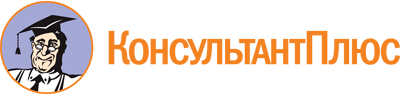 Закон Амурской области от 09.07.2012 N 72-ОЗ
(ред. от 28.03.2023)
"О местном референдуме в Амурской области"
(принят Законодательным Собранием Амурской области 21.06.2012)Документ предоставлен КонсультантПлюс

www.consultant.ru

Дата сохранения: 20.06.2023
 9 июля 2012 года72-ОЗСписок изменяющих документов(в ред. Законов Амурской областиот 08.07.2013 N 196-ОЗ, от 18.12.2013 N 299-ОЗ,от 09.06.2014 N 374-ОЗ, от 29.12.2014 N 477-ОЗ,от 02.04.2015 N 518-ОЗ, от 07.09.2015 N 567-ОЗ,от 28.12.2016 N 40-ОЗ, от 03.04.2017 N 61-ОЗ,от 08.05.2018 N 213-ОЗ, от 07.11.2018 N 260-ОЗ,от 11.03.2019 N 321-ОЗ, от 28.11.2019 N 438-ОЗ,от 13.05.2020 N 518-ОЗ, от 08.06.2020 N 544-ОЗ,от 08.12.2020 N 646-ОЗ, от 28.05.2021 N 737-ОЗ,от 09.11.2021 N 28-ОЗ, от 07.07.2022 N 132-ОЗ,от 20.12.2022 N 230-ОЗ, от 28.03.2023 N 292-ОЗ)КонсультантПлюс: примечание.В официальном тексте документа, видимо, допущена опечатка: п. "а" в ч. 4 ст. 81.1 настоящего Закона отсутствует, имеется в виду п. 1 ч. 4 ст. 81.1.Список изменяющих документов(в ред. Законов Амурской областиот 28.12.2016 N 40-ОЗ, от 07.11.2018 N 260-ОЗ)